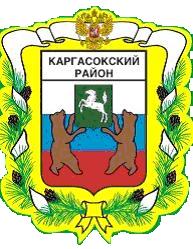 МУНИЦИПАЛЬНОЕ ОБРАЗОВАНИЕ «КАРГАСОКСКИЙ РАЙОН»ТОМСКАЯ ОБЛАСТЬАДМИНИСТРАЦИЯ КАРГАСОКСКОГО РАЙОНАПОСТАНОВЛЕНИЕ(С изм.от 31.03.2016 № 75; от 20.05.2016 № 148; от 15.12.2016 № 350; 18.04.2017 № 96; от 28.12.2017 № 368;от 28.03.2018 № 60 от 13.04.2018 № 83; от 17.08.2018 № 227; от 21.12.2018 № 454; от 28.03.2019 № 89)05.11.2015                                                                                                                               № 169с. КаргасокОб утверждении муниципальной программы «Развитие культуры  и туризма в муниципальном образовании «Каргасокский  район»В целях повышения  качества и доступности услуг в сфере культуры и туризма и в соответствии с постановлением Администрации Каргасокского района от 20.01.2015 №11 «Об утверждении Порядка принятия решений о разработке  муниципальных программ муниципального образования «Каргасокский район», их формирование и реализация»  Администрация Каргасокского района постановляет:1.Утвердить муниципальную программу «Развитие культуры и туризма в муниципальном образовании «Каргасокский  район».2. Официально опубликовать настоящее постановление в установленном порядке.3. Постановление вступает в силу с 01.01.2016 года.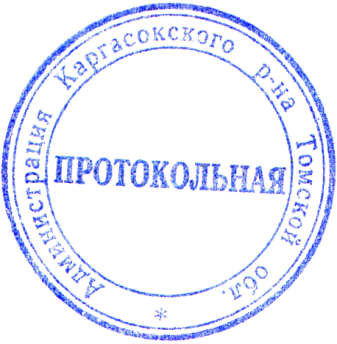 И.о. Главы Каргасокского района                                                                           А.Ф. ШамраевГромова Н.А.2-19-06УТВЕРЖДЕНАпостановлением Администрации Каргасокского района от 05.11.2015 № 169Приложение      (В редакции Постановления Администрации Каргасокского района  от 28.12.2017 № 368)(В редакции Постановления Администрации Каргасокского района   от 28.03.2018 № 60)(В редакции Постановления Администрации Каргасокского района   от 13.04.2018 № 83)(В редакции Постановления Администрации Каргасокского района от 21.12.2018 № 454; от 28.03.2019 № 89)МУНИЦИПАЛЬНАЯ ПРОГРАММА«Развитие культуры и туризма в муниципальном образовании«Каргасокский район»ПАСПОРТ МУНИЦИПАЛЬНОЙ ПРОГРАММЫ«Развитие культуры и туризма в муниципальном образовании«Каргасокский район»Раздел 1. Характеристика текущего состояния сферы реализации муниципальной программыВ соответствии с Концепцией долгосрочного социально-экономического развития Российской Федерации до 2020 года, утвержденной распоряжением Правительства Российской Федерации от 17.11.2008 № 1662-р, обеспечение максимальной доступности для граждан культурных благ и образования в сфере культуры и искусства (включая выравнивание возможностей участия граждан в культурной жизни общества независимо от уровня доходов, социального статуса и места проживания; сохранение и развитие кадрового потенциала учреждений культуры и искусства; увеличение количества универсальных передвижных систем, имеющих возможность предоставления культурно-досуговых, библиотечных, выставочных услуг, кинопоказа и др.) и создание условий для повышения качества и разнообразия услуг, предоставляемых в сфере культуры (в том числе модернизация и обеспечение инновационного развития организаций культуры путем масштабного инвестирования в технологическое обновление; обеспечение условий для функционирования и развития библиотечного, музейного, архивного, кино-, фото-, видео – и аудиофондов) входят в число приоритетных направлений культурной политики Российской Федерации.Развитие и распространение культуры, искусства и художественного образования в субъектах Российской Федерации Сибирского федерального округа, включая повышение обеспеченности жителей округа учреждениями культуры, искусства и художественного образования (в том числе укрепление инфраструктуры и материально-технической базы учреждений; подготовка специалистов на основе современных образовательных технологий и потребностей развития сферы культуры) входит в план мероприятий по реализации Стратегии социально-экономического развития Сибири до 2020 года, утверждённый распоряжением Правительства Российской Федерации от 28.05.2011 № 924-р.Реализация мероприятий Программы будет способствовать выполнению задачи формирования единого культурного пространства и обеспечения равного доступа к культурным ценностям и благам в рамках среднесрочной цели « Создание благоприятных условий населению для жизни, работы, отдыха и воспитания детей» Стратегии социально-экономического развития Томской области до 2030 года, утверждённой постановлением Законодательной  Думы Томской области от 26.03.2015 №2580  и  достижению  цели: «Повышение уровня и качества жизни населения на территории Каргасокского района, развитие человеческого капитала» Стратегии социально-экономического развития муниципального образования «Каргасокский район» до 2025 года, утвержденной решением Думы Каргасокского района от 25.02.2016 №40.Одним из механизмов достижения целей и задач стратегических документов и нормативно-правовых актов Российской Федерации, Томской области и Каргасокского района призвана стать муниципальная программа «Развитие культуры и туризма в муниципальном образовании «Каргасокский район» (далее – муниципальная программа).В предыдущие годы работа по реализации приоритетных направлений в сфере культуры и туризма осуществлялась посредством программных мероприятий муниципальной программы «Развитие культуры в Каргасокском районе Томской области на 2013- 2017 годы», утвержденной постановлением Администрации Каргасокского района от 28.02.2013 №47,  муниципальной программы «Развитие внутреннего и въездного туризма на территории Каргасокского района на 2014 - 2018 годы», утвержденной постановлением Администрации Каргасокского района от 16.12.2013 №379, а также ведомственных целевых программ МКУ Отдел культуры и туризма Администрации Каргасокского района. По итогам реализации  вышеназванных программ к 2015 году были достигнуты следующие результаты:- отремонтирована система внутреннего пожаротушения в МБУК «Каргасокский РДК»;- проведен капитальный ремонт ЦК «Геолог»;- разработана ПСД для реконструкции здания музея искусств народов Севера, художественного отделения Каргасокской ДШИ;- разработана ПСД для реконструкции здания магазина под МКУК «Культурно-досуговый центр Средневасюганского сельского поселения»;- утеплено здание МБОУ ДО «Каргасокская ДШИ»;- создан информационный ресурс в сети Интернет о туризме в Каргасокском районе;- на 8 % увеличился туристский поток в Каргасокском районе;- определены туристские бренды сельских поселений Каргасокского района.Анализ основных направлений сферы культуры и туризма Каргасокского района выглядит следующим образом:В культурно – досуговой сфере (клубной деятельности):В Каргасокском районе работают 18 культурно-досуговых учреждений, учреждением районного уровня является Муниципальное бюджетное учреждение культуры «Каргасокский районный Дом культуры».С 2012 года в учреждениях досугового типа наблюдается рост основных показателей деятельности, увеличилось количество клубных формирований с 272 в 2012 году  до 314 – в 2014 году, количество участников клубных формирований  увеличилось на 494 человека. Из них для детей работают 157 кружков и клубов по интересам (в 2012 году - 122), количество участников составляет – 1792 человек (в 2012 году - 1325).В 2012 году в учреждениях культурно-досугового типа было проведено 3 561 мероприятие, которые посетили 138 184 человека.  4838 мероприятий проведено в 2014 году, число посетителей увеличилось до 157 177 человек. На 87 увеличилось количество платных мероприятий, однако резко сократилось количество посетителей мероприятий на платной основе (с 64 294 человека в 2012 году, до 51 271 – в 2014 году).Учреждения культуры района принимают участие в международных, всероссийских, региональных и областных конкурсах и фестивалях, добиваясь высоких результатов. Накоплен положительный опыт в организации и проведении мероприятий районного уровня, многие из которых стали традиционными: конкурс хореографических коллективов «Хрустальная туфелька», районный фестиваль народного творчества, исполнителей эстрадной песни «Звездная метелица», детского творчества и досуговых программ.Одной из проблем работы культурно-досуговых учреждений является нехватка узкопрофильных специалистов: режиссеров, хормейстеров, концертмейстеров, аккомпаниаторов. Для повышения уровня кадрового потенциала необходимо активизировать работу по привлечению молодых специалистов, повышению квалификации работников культуры.Современное состояние материально-технической базы досуговых учреждений культуры характеризуется высокой степенью изношенности зданий, оборудования, внутренних инженерных коммуникаций. Капитального ремонта требуют здания МКУК «Культурно-библиотечный центр Новоюгинского сельского поселения», Староюгинского СДК, ЦК Пятый километр, МКУК «Среднетымский центр культуры»; необходима реконструкция зданий музея искусств народов Севера, Павловского ЦТиД, МКУК «Усть-Тымский библиотечно-досуговый центр»; реконструкция здания магазина под МКУК «Культурно-досуговый центр Средневасюганского сельского поселения». Несоответствие материально – технического состояния и оснащенности учреждений культуры современным нормам и изменившимся социокультурным ориентациям населения является сдерживающим фактором достижения цели обеспечения равных  возможностей доступа к услугам в сфере культуры и повышения качества оказываемых услуг.В сфере библиотечной деятельности:В 2015 году в Каргасокском районе возобновила работу библиотечная сеть, ранее переданные на уровень сельских поселений библиотеки вошли филиалами в Муниципальное бюджетное учреждение культуры «Каргасокская центральная районная библиотека». В настоящее время библиотечная сеть Каргасокского района состоит из МБУК «Каргасокская ЦРБ» и 21 библиотек филиалов.В 2012 году 11 556 человек воспользовались услугами библиотек района, в 2014 году этот показатель составил 11652 человека; количество посещений библиотек с 138 468 в 2012 году увеличилось на 3650 единиц  в 2014 году; книговыдача осталась на прежнем уровне и составляет 338 000 экземпляров в год.Охват населения библиотечным обслуживанием от общей численности населения Каргасокского района составляет 56%, это очень высокий показатель, т.к. в среднем по Томской области – 28%.Объем единого библиотечного фонда насчитывает 193 288  экземпляров, в 2012 году - 215 186 экземпляров,  в настоящее время острой проблемой остается сохранение и пополнение библиотечных фондов книгами и периодическими изданиями, количество списанных книг превышает количество поступающих.В целях расширения свободного доступа читателей к фондам библиотек необходимо проведение работ по наращиванию компьютерного парка, созданию новых информационных ресурсов и услуг для населения, приобретению новой мебели и библиотечного оборудования, необходимо активизировать социокультурную работу по продвижению чтения, формированию художественной культуры жителей.Дополнительное образование детей в сфере культуры:МБОУ ДО «Каргасокская детская школа искусств» является подведомственным учреждением МКУ Отдел культуры и туризма Администрации Каргасокского района. Каргасокская ДШИ имеет государственную лицензию на образовательную деятельность в сфере дополнительного образования. Дополнительное образование дети получают на отделениях: хоровом, фортепианном, народном, художественном, хореографическом, раннего эстетического воспитания.Количество учащихся  МБОУДО «Каргасокская ДШИ» в 2012 году составляло 199 человек, в 2014 году – 248 челок, было открыто отделение раннего эстетического воспитания.При Каргасокской ДШИ созданы и успешно работают «образцовый» детский коллектив ансамбль ложкарей «Огонек», вокальная группа «Созвучие» (поданы документы на присвоение звания «образцовый»), старший и младший хор, старший и младший оркестры народных инструментов, театральный коллектив «Радуга», хореографический коллектив «Ребята-сибирята», «народный» самодеятельный коллектив ансамбль народных инструментов «Сибирь».На базе МБОУДО «Каргасокская ДШИ» работает межрайонное методическое объединение, которое организует совместную работу и повышение квалификации преподавателей Парабельской музыкальной и Каргасокской детской школы искусств.В течение последних 5 лет в МБОУДО «Каргасокская ДШИ» сменился преподавательский состав, на смену ушедшим на заслуженный отдых преподавателям пришли высокопрофессиональные молодые специалисты, в настоящее время в школе имеются вакансии – преподавателей по классу балалайки, театральных и теоретических дисциплин.В МБОУДО «Каргасокская ДШИ» существует дефицит помещений: нет собственного хореографического зала, отсутствует помещение для сценических костюмов, кабинеты для музыкальных занятий не соответствуют нормам СанПиНа.Сфера туристской деятельностиКаргасокский район обладает высоким туристско-рекреационным потенциалом. Начиная с 2015 года наблюдается резкий рост внутреннего туризма в России. На этом фоне туристский продукт Каргасокского района будет становится всё более востребованным.На территории Каргасокского района оказывают услуги по организации рыболовного и охотничьего туризма 3 субъекта туристской деятельности, зарегистрированных в установленном порядке, в соответствии с действующим законодательством Российской Федерации и Томской области. Так же имеется ряд баз отдыха зарегистрированных, но не оказывающих туристских услуг и не зарегистрированных, но способных в кратчайшие сроки начать полноценно функционировать.Интерес в туристском отношении представляет самобытная культура коренных народов Севера: селькупов, ханты, эвенков, что может способствовать развитию этнографического и событийного туризма. Предметы культуры и быта коренных народов Севера составляют значительную часть экспозиции Каргасокского музея искусств народов Севера, который с 1996 года является филиалом Томского областного художественного музея. Существует проект организации на территории района туристско-этнографического комплекса.Основными проблемами, для успешного развития туристской индустрии, являются: отсутствие качественной транспортной автодорожной магистрали, связывающей район с областным центром и другими регионами; недостаточно высокий уровень гостиничных услуг и сферы общественного питания, в сравнении со средним уровнем по Томской области; отсутствие услуг гидов, экскурсоводов, переводчиков; несформированный имидж Каргасокского района как региона, привлекательного в туристском отношении.Решение части этих проблем возможно при активном взаимодействии органов местного самоуправления Каргасокского района и представителей туристской индустрии.Раздел 2. Цели и задачи муниципальной программы, сроки и этапы ее реализации, целевые показатели результативности реализации муниципальной программыСфера реализации муниципальной программы охватывает все значимые вопросы управления и развития отрасли культуры и туризма.Целью муниципальной программы является повышение качества и доступности услуг в сфере культуры и туризма в муниципальном образовании « Каргасокский район».Задачи муниципальной программы:1. Развитие культуры в Каргасокском районе.Реализация данной задачи позволит создать условия для:- предоставления населению Каргасокского района библиотечных услуг;- предоставления населению культурно-досуговых услуг и развитию народных художественных промыслов и ремесел на территории Каргасокского района;- организации дополнительного образования детей в области культуры на территории Каргасокского района;- развития инфраструктуры  учреждений культуры Каргасокского района;- совершенствования  системы оплаты труда специалистов учреждений культуры.2. Развитие внутреннего и въездного туризма на территории Каргасокского района.Реализация данной задачи позволит  увеличить объем туристского потока в Каргасокском районе.Приоритеты муниципальной программы отданы сохранению и развитию муниципальных учреждений культуры, развитию туризма и, соответственно, первоочередному финансированию их основной деятельности.Сроки реализации муниципальной программы: 2016 - 2021 годы, этапы реализации не предусмотрены.Сведения о составе и значениях целевых показателей результативности  муниципальной программы, а также информация о периодичности и методике сбора данных приводятся в Приложении №1 к муниципальной программе.СВЕДЕНИЯО СОСТАВЕ И ЗНАЧЕНИЯХ ЦЕЛЕВЫХ ПОКАЗАТЕЛЕЙРЕЗУЛЬТАТИВНОСТИ МУНИЦИПАЛЬНОЙ ПРОГРАММЫРаздел 3. ПодпрограммыДля достижения поставленной цели муниципальная программа предусматривает реализацию двух подпрограмм и одной обеспечивающей подпрограммы:Подпрограмма 1. «Развитие культуры в Каргасокском районе».Подпрограмма 2. «Развитие внутреннего и въездного туризма на территории Каргасокского района».Подпрограмма, обеспечивающая деятельность МКУ Отдел культуры и туризма Администрации Каргасокского района в целях реализации полномочий в сфере культуры и туризма (далее – Обеспечивающая подпрограмма).Каждая из подпрограмм позволит сконцентрировать все ресурсы  на достижении цели муниципальной программы и имеет собственную систему целевых ориентиров, направленных на достижение задач муниципальной программы и подкрепленных конкретными комплексами мероприятий, реализуемых в рамках  основных мероприятий муниципальной программы.Подпрограмма 1 «Развитие культуры в Каргасокском районе»ПАСПОРТподпрограммы 1 «Развитие культуры в Каргасокском районе» муниципальной программы «Развитие культуры и туризма в муниципальном образовании«Каргасокский район»1.Характеристика текущего состояния сферы реализации Подпрограммы 1Подпрограмма 1 «Развитие культуры Каргасокского района» муниципальной программы «Развитие культуры и туризма в муниципальном образовании «Каргасокский район» (далее подпрограмма 1) направлена на сохранение и популяризацию культурного наследия Каргасокского района, обеспечение максимальной доступности культурных ценностей для жителей и гостей Каргасокского района, повышение качества и разнообразия культурных услуг, реализацию творческого потенциала Каргасокского района и создание благоприятных условий для реализации профессиональных возможностей. Важными направлениями реализации подпрограммы 1 являются повышение качества, разнообразия и эффективности услуг, оказываемых муниципальными учреждениями культуры  Каргасокского района, расширение условий для улучшения обслуживания населения посредством новых форм работы.В предыдущие годы работа по реализации приоритетных направлений в сфере культуры осуществлялась посредством программных мероприятий муниципальной программы «Развитие культуры в Каргасокском районе Томской области на 2013- 2017 годы», утвержденной постановлением Администрации Каргасокского района от 28.02.2013 №47. По итогам реализации программы к 2015 году были достигнуты следующие результаты:- отремонтирована система внутреннего пожаротушения в МБУК «Каргасокский РДК»;- проведен капитальный ремонт ЦК «Геолог»;- разработана ПСД для реконструкции здания музея искусств народов Севера художественного отделения Каргасокской ДШИ;- разработана ПСД для реконструкции здания магазина под МКУК «Культурно-досуговый центр Средневасюганского сельского поселения»;- утеплено здание МБОУ ДО «Каргасокская ДШИ».До 2015 года сеть учреждений культуры Каргасокского района состояла из 13 муниципальных казенных учреждений культуры сельских поселений и 3 районных муниципальных бюджетных учреждений культуры. В Муниципальные казенные учреждения культуры сельских поселений филиалами вошли все учреждения культуры (досуговые и библиотечные), находящиеся на их территории. Таким образом и библиотеки стали учитываться как учреждения досугового типа. Несмотря на то, что учреждения продолжали заниматься библиотечной деятельностью, формально они не могли учитываться  в статистике как библиотеки.С 01.01.2015 года, после внесения изменений в Федеральный закон  от 06.10.2003 №131- ФЗ «Об общих принципах организации местного самоуправления в Российской Федерации», библиотеки сельских поселений переведены на уровень района и являются филиалами  МБУК «Каргасокаая ЦРБ», кроме того, образован новый филиал – библиотека «Нефтяник».В настоящее время сеть учреждений культуры состоит из  18 досуговых учреждений, из них 1 учреждение районного уровня – МБУК «Каргасокский РДК», 11 муниципальных казенных учреждений культуры сельских поселений, которые являются юридическими лицами и 6 сельских  филиалов.Библиотечная сеть состоит из 22 библиотек: МБУК «Каргасокская ЦРБ» и 21 библиотеки – филиала.В сфере дополнительного образования – МБОУДО «Каргасокская детская школа искусств».Анализ состояния и основных проблем развития сферы культуры в Каргасокском районе, формирование перечня мероприятий для их решения и показателей их эффективности  рассматриваются в подпрограмме 1 по следующим направлениям:- Создание условий для предоставления населению Каргасокского района библиотечных услуг;- Создание условий по предоставлению населению культурно-досуговых услуг и развитию народных художественных промыслов и ремесел на территории Каргасокского района;- Создание условий для организации дополнительного образования детей в области культуры на территории Каргасокского района;- Развитие инфраструктуры учреждений культуры Каргасокского района;- Совершенствование системы оплаты труда специалистов учреждений культуры Каргасокского района.Создание условий для предоставления населениюКаргасокского района библиотечных услуг.Муниципальное бюджетное учреждение культуры «Каргасокская центральная районная библиотека» осуществляет библиотечное обслуживание населения района и методическое обеспечение сельских библиотек. Детская библиотека осуществляет библиотечное обслуживание детей и подростков в возрасте до 14 лет. Библиотечное обслуживание юношества в библиотеках района осуществляется без создания специализированного структурного подразделения (без выделения книжных фондов, специальных помещений). Кроме того, в центрах культуры п. 5-ый км, с. Напас ведется обслуживание населения в форме пунктов выдачи литературы. Помимо стационарных библиотек в населенных пунктах действуют библиотечные пункты (всего 33), а также осуществляется обслуживание на дому пенсионеров и инвалидов (всего 38 человек).Основные контрольные показатели библиотек Каргасокского района за период с 2012-2014годыДля повышения качества предоставления населению района библиотечных услуг необходимо решить ряд проблем:Обновляемость и комплектование фондов.Современная политика формирования документного фонда ориентирует библиотеку на стратегию доступа ко всей имеющейся информации, а не только к ее собственным ресурсам. Объем информации, предоставляемый библиотекой, зависит практически от реальных потребностей ее пользователей, территориального размещения и роли конкретной библиотеки в обслуживании читателей, близости других библиотек, доступа к внешним ресурсам, финансовых возможностей.Для сохранения значимости фонда необходимо его постоянное обновление. В составе фонда должны содержаться до 50 % наименований новых изданий на различных носителях информации. Фонды библиотек приходят в негодность, количество списанных книг превышает количество поступающих изданий. Это происходит, главным образом, в результате увеличения списания библиотеками устаревшей и ветхой литературы, т.к. в фондах большинства сельских библиотек много литературы 70-80-х г.г., устаревшей по содержанию и поэтому представляющей малый интерес для современного читателя. Ежегодно суммарный фонд  библиотек района сокращается примерно на 6 процентов. Это составляет порядка  15 тысяч изданий в год.Для разрешения проблемы обновления библиотечных фондов необходимо, чтобы процент поступления новых изданий в библиотечный фонд был больше, чем процент списания.В «Положении о сельской модельной библиотеке Томской области» указано, что годовой объем пополнения библиотечного фонда должен составлять 3,8% новых поступлений к общей книговыдаче за год (по методике, предложенной Российской национальной библиотекой). В таблице наглядно показан анализ движения книжного фонда библиотек района за последние 3 года.Библиотека любой территории должна иметь возможность получать  местные газеты и журналы. В том числе не менее одного экземпляра региональной периодики и не менее двух общегосударственных полноформатных газет. В настоящее время, сельская библиотека имеет возможность выписывать в среднем 7-8 наименований.Учитывая то положение, что объем полноценного, качественного библиотечного фонда не увеличивается, а информационные потребности пользователей все возрастают, но не удовлетворяются в полном объеме, и финансирование комплектования остается все-таки ограниченным, следовательно, необходимо добиваться стабильного финансирования и увеличения его объема.Учитывая, что современная система библиотечного информационного обслуживания строится на сочетании организации доступа пользователей к печатным и электронным источникам информации, дополняющим друг друга, необходимо обратить внимание не только на формирование фонда библиотек электронными документами, но также на организацию удаленного доступа к электронным полнотекстовым библиотечным системам, т.е. обеспечить доступ к интернет-ресурсам для сельских пользователей. К сожалению, в силу географических особенностей нашего района эта проблема для удаленных поселков пока технически невозможна.2.Обеспечение сохранности фонда.В большинстве библиотек района устаревшие или отсутствуют системы пожарно-охранной сигнализации и пожаротушения. В направлении обеспечения сохранности все же ведется работа: выделяются средства на ремонт зданий; сотрудниками библиотек поддерживаются безопасные условия хранения фондов. В ЦРБ ведется работа по оцифровке местной районной газеты (с 1990 года), сохраняя ее как важнейший районный краеведческий ресурс.3.Темпы информатизации.В настоящее время Центральная районная библиотека является участницей проекта по созданию сводного каталога электронных ресурсов библиотек Томской области. Объем электронного каталога центральной библиотеки составляет на 1 января 2015 года – 13 741 библиографических записей. Но у сельских библиотек нет возможности удовлетворить информационные запросы своих пользователей собственными фондами. Организация открытого доступа сельских пользователей к сводному каталогу через единый библиотечный портал предоставит информацию о содержании библиотечного фонда библиотек Томской области и ускорит возможность информационного поиска.В 2014 году в Каргасокском районе были созданы 5 центров общественного доступа к социально значимой информации. К Интернету были подключены 4 библиотеки района: Вертикосская, Нововасюганская, Новоюгинская и Средневасюганская библиотеки. Создание на базе общедоступных библиотек ЦОДов предполагало расширить библиотекам информационные возможности, а также повысить социокультурную значимость библиотек в глазах местного населения. Но возникли следующие проблемы: отсутствие финансирования на оплату услуг Интернет, обслуживание компьютерной и множительной техники, отсутствие специалистов по обслуживанию компьютерной техники в сельских библиотеках.4. Состояние материально-технической базы.Библиотеки района нуждаются в обновлении помещений и внутренних интерьеров (приобретение новой современной мебели и библиотечного оборудования). Необходимо заменить библиотечные каталожные шкафы во всех сельских филиалах.В связи со сложной географической схемой района является проблемой  для сельских библиотек доставка новой литературы в межсезонье. Ее по возможности доставляют на места попутно по договоренности библиотекарей с предпринимателями или работниками администрации.5. Основная проблема кадрового обеспечения – отсутствие молодых специалистов в сельских библиотеках. В последние годы наблюдается тенденция старения коллектива библиотечных работников: 25% от общего состава составляют сотрудники в возрасте старше 55 лет и в возрасте от 35 до 55 лет – 63 %.Создание условий по предоставлению населению культурно-досуговых услуг и развитию народных художественных промыслов и ремесел на территории Каргасокского районаНа территории Каргасокского района культурно-досуговую деятельность и деятельность по развитию народных художественных промыслов и ремесел осуществляют 18 клубных учреждений. Муниципальное бюджетное учреждение культуры «Каргасокский районный Дом культуры» является базовым досуговым учреждением районного уровня, методическим центром для клубных учреждений сельских поселений.Клубная деятельность является одной из важнейших составляющих современной культурной жизни общества, а Дома культуры, клубы – наиболее распространенными и доступными учреждениями культуры. Именно они служат центрами культурной жизни села, организаторами проведения творческих мероприятий, предоставляют возможность населению в реализации их творческих потребностей и интересов.Основные показатели развития культурно-досуговой деятельности Каргасокского района  выглядят по итогам 2014 года следующим образом:Положительная динамика по ряду показателей связана с проведением большого количества мероприятий, внедрением новых форм работы, повышением качества мероприятий.Одной из основных проблем, напрямую влияющих на базовые показатели эффективности работы и требующих неотложного решения, является ухудшение материально-технической базы и острая необходимость модернизации ресурсного оснащения культурно-досуговых учреждений.Создание условий для организации дополнительного образования детей в области культуры на территории Каргасокского районаДеятельность организации дополнительного образования детей сферы культуры за последний период свидетельствует о ряде положительных тенденций в сфере художественного образования, связанных с разработкой дополнительных предпрофессиональных программ, сохранением и развитием учебных творческих коллективов, формированием механизма поддержки одаренных детей, оснащением новыми музыкальными инструментами.Дополнительное образование в сфере культуры осуществляет МБОУДО «Каргасокская ДШИ», которая  осуществляет образовательную деятельность на основе лицензии и свидетельства о государственной аккредитации.Количество учащихся Каргасокской ДШИ в 2014 году  составляло 248 человек, что на 49 детей больше, чем в аналогичном периоде 2012 года. Контингент учащихся растет, что является ярким подтверждением востребованности художественно-эстетического образования в Каргасокском районе.В период с 2012- 2014 годы в профильные учебные заведения поступили 2 выпускника Каргасокской ДШИ, продолжили свое обучение в образовательных организациях отрасли культуры 6 выпускников школы искусств.С 2013 года продолжается работа по выявлению и материальной поддержке талантливых и одаренных детей. Стипендию МКУ Отдел культуры и туризма Администрации Каргасокского района в 2014 году получили 16 человек.Остается весьма актуальным вопрос обеспечения ДШИ квалифицированными кадрами, востребованы преподаватели по классу балалайки, теоретических и театральных дисциплин.Очень остро стоит вопрос с недостаточным количеством помещений, отсутствует собственный хореографический зал, нет помещения для хранения сценических костюмов, кабинеты для музыкальных занятий не соответствуют нормам СанПиНа.2.Цели и задачи подпрограммы 1 , сроки и этапы ее реализации,целевые показатели результативности реализации подпрограммы 1Целью подпрограммы 1 является развитие культуры в Каргасокском районе.Задачи подпрограммы 1:- создание условий для предоставления населению  Каргасокского района библиотечных услуг;- создание условий по предоставлению населению культурно-досуговых услуг и развитию народных художественных промыслов и ремесел на территории Каргасокского района;- создание условий для организации дополнительного образования детей в области культуры на территории Каргасокского района;- развитие инфраструктуры учреждений культуры Каргасокского района;- совершенствование системы оплаты труда  специалистов учреждений культуры Каргасокского района.Сроки реализации подпрограммы 1: 2016-2021 годы.Сведения о составе и  значениях целевых показателей результативности подпрограммы 1 приводятся в Приложении №1 к подпрограмме 1.3 Система мероприятий  подпрограммы 1 и ее ресурсное обеспечениеПодпрограммой 1 предусмотрена реализация  3 ВЦП: ВЦП 1 «Создание условий для  предоставления населению Каргасокского района  библиотечных услуг»;ВЦП 2 «Создание условий по предоставлению населению культурно-досуговых услуг  и развитию народных художественных промыслов  и ремесел на территории Каргасокского района»;ВЦП 3 «Создание условий для организации дополнительного образования детей в области культуры  на территории Каргасокского района»;Подпрограмма 1 также включает реализацию  двух основных мероприятий: совершенствование системы оплаты труда специалистов учреждений культуры; проведение работ по строительству, реконструкции, капитальному ремонту, приобретению зданий и укрепление материально-технической базы учреждений культуры.Перечень ведомственных целевых программ, основных мероприятий и ресурсное обеспечение  подпрограммы 1 приведены в Приложении №2 к подпрограмме 1.Объем финансирования на реализацию подпрограммы 1 муниципальной программы составляет 516 331,84 тыс. рублей, в том числе из федерального бюджета  - 770,6 тыс. рублей, из областного бюджета – 204 447,97 тыс. рублей, из районного бюджета – 311 113,27  тыс. рублей.Софинансирование подпрограммы 1 из областного бюджета производится в соответствии с государственной  программой «Развитие культуры и туризма в Томской области на 2015-2020 годы».СВЕДЕНИЯО СОСТАВЕ И ЗНАЧЕНИЯХ ЦЕЛЕВЫХ ПОКАЗАТЕЛЕЙРЕЗУЛЬТАТИВНОСТИ ПОДПРОГРАММЫ 1 «РАЗВИТИЕ КУЛЬТУРЫ В КАРГАСОКСКОМ РАЙОНЕ»ПЕРЕЧЕНЬВЕДОМСТВЕННЫХ ЦЕЛЕВЫХ ПРОГРАММ, ОСНОВНЫХ МЕРОПРИЯТИЙ И РЕСУРСНОЕ ОБЕСПЕЧЕНИЕПОДПРОГРАММЫ 1 «РАЗВИТИЕ КУЛЬТУРЫ В КАРГАСОКСКОМ РАЙОНЕ»Подпрограмма 2 «Развитие внутреннего и въездного туризма  на территории Каргасокского района»ПАСПОРТПодпрограммы 2 «Развитие внутреннего и въездного туризма на территории Каргасокского района» муниципальной программы «Развитие культуры и туризма в муниципальном образовании «Каргасокский район»1. Характеристика текущего состояния сферы реализации Подпрограммы 2Каргасокский район обладает высоким туристско-рекреационным потенциалом. На его территории сосредоточены уникальные природные ресурсы:- это часть самого большого в мире Васюганского болота, включённого в предварительный список Всемирного наследия ЮНЕСКО. Васюганские болота — дом для многочисленной местной фауны, в том числе редкой. Из редких видов животных на болотах обитают, в частности, северный олень, беркут, орлан-белохвост, скопа, серый сорокопут, сапсан. В значительных количествах имеются белки, лоси, соболя, глухари, белые куропатки, рябчики, тетерева, в меньших количествах норка, выдра, росомаха. Флора также включает в себя редкие и исчезающие виды растений и растительные сообщества. Из дикоросов широко распространены клюква, голубика, морошка;- памятник природы областного значения озеро Мундштучное, уникальность которого заключается в необычайной глубоководности и повышенном содержании в воде серебра. Вода в озере обладает особой прозрачностью и малой цветностью, что нехарактерно для озер региона и представляет научный интерес. Достопримечательностью окрестностей озера также являются растущие там боры - «беломошники»;-  государственный природный заказник областного значения "ПОЛЬТО". Расположен в бассейне р. Польта (левый приток Тыма). Основан в 1993 г. Самый большой заказник в области: площадь 575,77 тыс. га. Создан в 1993 г для охраны уникального природного ландшафта — Междуречной озерно-аллювиальной равнины, ложбин древнего стока и комплекса надпойменных террас р. Тым и р. Польта. Заповедный участок для сохранения и восстановления редких и исчезающих видов животных и растений;- государственный природный заказник областного значения Оглатский. В распоряжении заказника находится 100 тысяч гектаров. Главным достоянием данного заказника являются лесные массивы Каргасокского района. Из всех лесных формаций здесь настоящими доминантами являются смешанные леса. Они дают приют многим видам животных и растений, что также немаловажно для заказника Оглатский. В целом здесь обнаружено 17 видов охотничье-промысловых животных и птиц, среди них числятся волк, лось, бурый медведь, лисица, соболь, норка, ондатра, белка, заяц-беляк, колонок, глухарь, тетерев, рябчик и другие. Также в орнитофауне заказника Оглатский проживают и некоторые "краснокнижные" виды, такие, как беркут, скопа, чёрный аист, орлан-белохвост и филин.Интерес в туристском отношении представляет самобытная культура коренных народов Севера: селькупов, ханты, эвенков, что способствует развитию этнографического и событийного туризма. Предметы культуры и быта коренных народов Севера составляют значительную часть экспозиции Каргасокского музея искусств народов Севера, который с 1996 года является филиалом Томского областного художественного музея. Ежегодно фонд музея пополняется работами народных умельцев и художников Каргасокского района, этнографическими материалами и в настоящее время составляет более 1200 единиц хранения. За последние три года музей посетили более шести тысяч человек, было проведено около 100 экскурсий и мероприятий, не входящих в основную (экскурсионно-выставочную) деятельность, открыто более двадцати выставок для жителей Каргаска и наших гостей.На территории Каргасокского района оказывают услуги в сфере туризма 3 субъекта туристской деятельности, зарегистрированных в установленном порядке в соответствии с действующим законодательством Российской Федерации и Томской области: Община коренного малочисленного народа селькупов «Дикоросы», ИП Гаус И.Ю., ИП Петруненко С.П.. Они специализируются на организации охоты и рыболовства. Это на данный момент единственный развивающийся в районе вид туризма. Данный факт обусловлен тем, что:- Каргасокский район один из самых удалённых районов области;- на территории района располагаются множество лесов, озёр и рек, обладающих значительными разнообразием фауны;- в районе низкий уровень развития туристской инфраструктуры;- состояние многих объектов природного и историко-культурного наследия, являющихся экскурсионными объектами, неудовлетворительное.Перспективными для Каргасокского района являются этнический, экологический и познавательный туризм. Существует проект, подготовленный сотрудниками ООО "Афанасий Матвеевич", по организации на территории района туристско-этнографического комплекса. В данное время реализация проекта сдерживается объективными факторами:- необходимость значительных капитальных вложений на начальной стадии осуществления проекта;- долгий срок окупаемости проекта;- недостаточность коллективных средств размещения туристского класса (2 звезды и выше) и объектов досуга, неудовлетворительное состояние многих объектов природного и историко-культурного наследия, являющихся экскурсионными объектами, отсутствие качественной придорожной инфраструктуры.Экологический туризм имеет наибольшие шансы стать в будущем самым динамично развивающимся видом туризма в Каргасокском районе.К приему гостей в с. Каргасок оборудовано более мест 100 в коллективных средствах размещения, гостиницах. Коммунальная система развита в крупных населённых пунктах. Места предполагаемого размещение туристов в Каргаске обеспечены: электричеством, отоплением, водоснабжением, водоотведением.В Каргасокском районе действует 107 объектов бытового обслуживания, 311 торговых объектов, 6 кафе, ресторан, 10 закусочных, 1 столовая.Все населённые пункты района обеспечены стационарной телефонной связью. Мобильная связь присутствует практически во всех населённых пунктах, кроме: Нёготка, Киевский, Молодёжный, Напас.В данный момент на территории Каргасокского района существует потенциал для организации производства сувенирной продукции и изделий народного художественного промысла. Выпуск сувениров в кратчайшие сроки может быть налажен на базе МБОУ ДО "Каргасокский Дом детского творчества".Районный центр имеет стабильную связь с областным центром посредствам автомобильного транспорта. Три раза в день выполняются регулярные рейсы, расстояние 460 километров. Из других регионов до Томска можно добраться авиатранспортом, железнодорожным и автомобильным транспортом.Вместе с тем, посещение туристами Каргасокского района имеет стихийный характер, имеющийся значительный туристско-рекреационный потенциал района используется далеко не в полной мере.Ключевыми факторами, сдерживающими рост конкурентоспособности туристской индустрии, являются:- отсутствие сети внутрирайонных автомобильных дорог и придорожной инфраструктуры;- слабое развитие инфраструктуры речного транспорта;- низкий уровень развития туристской инфраструктуры (недостаточность средств размещения туристского класса и объектов досуга, неудовлетворительное состояние многих объектов природного и историко-культурного наследия, являющихся экскурсионными объектами);- несформированный имидж Каргасокского района как региона, привлекательного в туристском отношении.Решение этих задач проблематично, но без активной позиции и регулирующей роли органов государственной власти Томской области и органов местного самоуправления Каргасокского района.Недостаточное развитие туристской индустрии и слабая материально-техническая база  субъектов туристской деятельности  увеличивают разрыв между потребностями граждан в качественных туристских услугах и возможностями их удовлетворения.Сегодняшнее время требует активной работы с гражданами по привлечению их для туризма в Каргасокский район и в этом немаловажную роль играет информационное обеспечение субъектов туристской деятельности, представление Каргасокского района как региона, привлекательного в туристском отношении, что  приводит к дальнейшему развитию туристской индустрии.В целях повышение качества туристских услуг на территории Каргасокского района необходимо активизировать организацию совместных мероприятий с субъектами туристской деятельности.Все это влияет на качество туристских услуг и не дает возможности субъектам туристской индустрии в полной мере реализовать свой потенциал.Исходя из вышеизложенного, определены комплексные меры  по созданию условий для улучшения положения туристской индустрии, которые отражены в перечне основных мероприятий  Подпрограммы 2.Неисполнение программных мероприятий повлечёт за собой стагнацию в сфере туризма.Для обеспечения сбалансированности и последовательности действий в решении выявленных проблем необходим программно-целевой метод.Целесообразность такого подхода обусловлена рядом факторов, основными из которых являются:- масштаб и государственная значимость проблемы развития туристской отрасли;- широкая сфера приложения и влияния целевых результатов Программы, их высокая социально-экономическая значимость;- межотраслевой характер мероприятий, определяющий потребность в организации эффективного межведомственного взаимодействия, контроля и принятия согласованных решений;- необходимость комплексной увязки и централизованной координации усилий по срокам и ресурсам для обеспечения согласованности решений и исключения дублирования с проводимыми в рамках ведомственной деятельности мероприятиями;- необходимость нормативного правового обеспечения планируемых к реализации мероприятий, а также организации эффективной системы управления, мониторинга и контроля их выполнения.Вероятными последствиями отказа от использования программно-целевого метода могут стать:- разрозненные действия исполнительных органов государственной власти Томской области и органов местного самоуправления Каргасокского района, появление бессистемности в решении стоящих перед ними задач в реализации государственной политики в сфере туризма;- отсутствие конкурентоспособного районного туристско-рекреационного комплекса.В рамках реализации муниципальной программы «Развитие внутреннего и въездного туризма  на территории Каргасокского района на 2014-2018 годы»,  утверждённой Постановлением Администрации Каргасокского района от  16.12.2013г. № 379, проведён ряд мероприятий:1. Проведён районный конкурс туристских брендов;2. Приобретено мультимедийное оборудование;3. В сети Интернет создан информационный ресурс о туризме в Каргасокском 	районе;4. Проведён районный конкурс по изготовлению сувенирной продукции;5. Обеспечивалось участие представителей Каргасокского района в 	региональных, 	межрегиональных и международных мероприятиях, посвящённых туризму.Данные мероприятия позволили увеличить выпуск сувенирной продукции, объём туристского потока в Каргасокском районе и объём оказанных туристских услуг.2. Цель и задачи Подпрограммы 2, сроки и этапы ее реализации, целевые показатели результативности реализации подпрограммы 2Целью Подпрограммы 2 является развитие внутреннего и въездного туризма на территории Каргасокского района.Задача 1 Подпрограммы - содействие формированию и развитию субъектов туристской деятельности в Каргасокском районе предполагает реализацию основного мероприятия: «содействие формированию и развитию  субъектов туристской деятельности в Каргасокском районе».Сведения о составе и значениях целевых показателей результативности Подпрограммы 2 приводятся в Приложении №1 к Подпрограмме 2.Сроки реализации Подпрограммы 2: 2016-2021 годы.СВЕДЕНИЯО СОСТАВЕ И ЗНАЧЕНИЯХ ЦЕЛЕВЫХ ПОКАЗАТЕЛЕЙРЕЗУЛЬТАТИВНОСТИ ПОДПРОГРАММЫ 2 «РАЗВИТИЕ ВНУТРЕННЕГО И ВЪЕЗДНОГО ТУРИЗМА НА ТЕРРИТОРИИ КАРГАСОКСКОГО РАЙОНА»3 Система мероприятий  подпрограммы 2 и ее ресурсное обеспечениеПодпрограмма 2 включает реализацию одного основного мероприятия: Содействие формированию и развитию субъектов туристской деятельности в Каргасокском районе Перечень основных мероприятий и ресурсное обеспечение  подпрограммы 2 приведены в Приложении №2 к Подпрограмме 2.Объем финансирования на реализацию подпрограммы 2 муниципальной программы составляет 1630,3  тысяч  рублей    из районного бюджета.Софинансирование подпрограммы 2 из федерального и регионального бюджетов, внебюджетных источников не предусмотрено.ПЕРЕЧЕНЬОСНОВНЫХ МЕРОПРИЯТИЙ И РЕСУРСНОЕ ОБЕСПЕЧЕНИЕ ПОДПРОГРАММЫ 2 «РАЗВИТИЕ ВНУТРЕННЕГО И ВЪЕЗДНОГО ТУРИЗМА НА ТЕРРИТОРИИ КАРГАСОКСКОГО РАЙОНА»Подпрограмма 3Обеспечивающая подпрограммаЗАДАЧИ, ПОКАЗАТЕЛИ И РЕСУРСНОЕ ОБЕСПЕЧЕНИЕ 
РЕАЛИЗАЦИИ ОБЕСПЕЧИВАЮЩЕЙ ПОДПРОГРАММЫИНФОРМАЦИЯ О МЕРАХ МУНИЦИПАЛЬНОГО РЕГУЛИРОВАНИЯИНФОРМАЦИЯ О МЕРАХ ПРАВОВОГО РЕГУЛИРОВАНИЯРаздел 4. Система мероприятий муниципальной программы и ее ресурсное обеспечениеРесурсное обеспечение муниципальной программы и ресурсное обеспечение реализации муниципальной программы за счет средств бюджета муниципального образования «Каргасокский район» по главным распределителям бюджетных средств представлено в приложениях №2,3 к муниципальной программе.Объем  финансирования на реализацию муниципальной программы составляет   550 506,94 тыс. рублей, в том числе из федерального бюджета- 770,6 тыс. рублей, из областного бюджета –204 447,97 тыс. рублей, из районного бюджета – 345 288,37 тыс. рублей.Объем финансирования муниципальной программы из районного бюджета подлежит ежегодному уточнению при формировании районного бюджета на очередной финансовый год и плановый период.Софинансирование Программы из областного бюджета производится в соответствии с государственной программой «Развитие культуры и туризма в Томской области».Раздел 5. Управление и контроль за реализацией муниципальной программыКонтроль за реализацией муниципальной программы осуществляет заместитель Главы Каргасокского района по социальным вопросам.Ответственным исполнителем муниципальной программы выступает МКУ Отдел культуры и туризма Каргасокского района.Ответственный исполнитель координирует деятельность соисполнителей и участников муниципальной программы, несет ответственность за достижение показателей цели муниципальной программы, осуществляет мониторинг реализации  муниципальной программы, готовит отчеты о реализации муниципальной программы.Реализация муниципальной программы осуществляется путем выполнения предусмотренных в ней мероприятий ответственным исполнителем, соисполнителями и участниками муниципальной программы в соответствии с их полномочиями.Текущий контроль за реализацией муниципальной программы осуществляется МКУ Отдел культуры и туризма постоянно в течение всего периода реализации муниципальной программы путем мониторинга и анализа промежуточных результатов. Оценка эффективности муниципальной программы проводится ежегодно путем сравнения текущих значений основных целевых показателей с установленными муниципальной программой значениями.Ответственный исполнитель представляет отчеты о реализации муниципальной программы в Отдел экономики и социального развития Администрации Каргасокского района. Квартальные отчеты нарастающим итогом о реализации муниципальной программы  предоставляются в срок  до 20 числа месяца, следующего за отчетным кварталом. Годовые отчеты предоставляются в срок до 1 марта года, следующего за отчетным годом.Ответственный исполнитель с учетом объема финансовых средств, ежегодно выделяемых на реализацию  муниципальной программы, уточняет целевые показатели, перечень мероприятий и затрат на них, состав соисполнителей и участников муниципальной программы, а также участников мероприятий. В необходимых случаях ответственный исполнитель готовит предложения о внесении изменений в муниципальную программу в установленном порядке.Важное значение для успешной реализации муниципальной программы имеет прогнозирование возможных рисков, связанных с достижением цели и решением задач муниципальной программы, оценка их масштабов и последствий, а также формирование системы мер по их предотвращению.В рамках реализации муниципальной программы могут быть выделены следующие риски, препятствующие ее реализации:1) правовые риски, связанные с изменением федерального и областного законодательства, нормативно-правовой базы, необходимой для эффективной реализации муниципальной программы, что может привести к существенному увеличению планируемых сроков или изменению условий реализации мероприятий муниципальной программы;2) административные риски, связанные с неэффективным управлением муниципальной программой, с ошибками управления реализацией подпрограммы, что может привести к нецелевому и (или) неэффективному использованию бюджетных средств, нарушению планируемых сроков реализации муниципальной программы, недостижению плановых значений показателей, невыполнению ряда мероприятий муниципальной программы или задержке в их выполнении;3) техногенные и экологические риски, связанные с природными, климатическими явлениями, техногенными катастрофами, могут привести к невозможности реализации мероприятий муниципальной программы и /или к отвлечению средств от финансирования муниципальной программы в пользу других направлений развития Каргасокского района;4) экономические риски связаны с возможностями снижения темпов роста экономики, а также с кризисом банковской системы и возникновением бюджетного дефицита. Эти риски могут отразиться на уровне возможностей государства и муниципалитета в реализации наиболее затратных мероприятий муниципальной программы, в том числе мероприятий, связанных с реконструкцией и текущим ремонтом муниципальных учреждений культуры.Экономические риски могут также повлечь изменения стоимости предоставления муниципальных услуг, снижению доходов населения, что может негативно сказаться на структуре потребительских предпочтений населения района;5) кадровые риски обусловлены значительным дефицитом высококвалифицированных кадров в сфере культуры и туризма, что снижает эффективность работы учреждений и качество предоставляемых услуг.Способы минимизации рисков:- своевременное внесение соответствующих изменений в нормативно-правовые акты, касающиеся реализации мероприятий муниципальной программы;- формирование эффективной системы управления на основе четкого распределения функций, полномочий и ответственности основных исполнителей муниципальной программы;- определение приоритетов для первоочередного финансирования, планирование бюджетных расходов с применением методик оценки эффективности бюджетных расходов. Перераспределение объемов финансирования в зависимости от динамики и темпов решения поставленных задач;- регулярный мониторинг результативности реализации муниципальной программы, при необходимости, ежегодная корректировка показателей и мероприятий муниципальной программы;- обеспечение притока высококвалифицированных кадров и повышения квалификации имеющихся специалистов.РЕСУРСНОЕ ОБЕСПЕЧЕНИЕ МУНИЦИПАЛЬНОЙ ПРОГРАММЫтыс. рублейРЕСУРСНОЕ ОБЕСПЕЧЕНИЕ РЕАЛИЗАЦИИ МУНИЦИПАЛЬНОЙ ПРОГРАММЫЗА СЧЕТ СРЕДСТВ БЮДЖЕТА МУНИЦИПАЛЬНОГО ОБРАЗОВАНИЯ «КАРГАСОКСКИЙ РАЙОН»ПО ГЛАВНЫМ РАСПОРЯДИТЕЛЯМ БЮДЖЕТНЫХ СРЕДСТВНаименование муниципальной программы (далее – Программа)Развитие культуры и туризма в муниципальном образовании«Каргасокский район» (далее - муниципальная программа)Развитие культуры и туризма в муниципальном образовании«Каргасокский район» (далее - муниципальная программа)Развитие культуры и туризма в муниципальном образовании«Каргасокский район» (далее - муниципальная программа)Развитие культуры и туризма в муниципальном образовании«Каргасокский район» (далее - муниципальная программа)Развитие культуры и туризма в муниципальном образовании«Каргасокский район» (далее - муниципальная программа)Развитие культуры и туризма в муниципальном образовании«Каргасокский район» (далее - муниципальная программа)Развитие культуры и туризма в муниципальном образовании«Каргасокский район» (далее - муниципальная программа)Развитие культуры и туризма в муниципальном образовании«Каргасокский район» (далее - муниципальная программа)Развитие культуры и туризма в муниципальном образовании«Каргасокский район» (далее - муниципальная программа)Развитие культуры и туризма в муниципальном образовании«Каргасокский район» (далее - муниципальная программа)Развитие культуры и туризма в муниципальном образовании«Каргасокский район» (далее - муниципальная программа)Развитие культуры и туризма в муниципальном образовании«Каргасокский район» (далее - муниципальная программа)Развитие культуры и туризма в муниципальном образовании«Каргасокский район» (далее - муниципальная программа)Развитие культуры и туризма в муниципальном образовании«Каргасокский район» (далее - муниципальная программа)Развитие культуры и туризма в муниципальном образовании«Каргасокский район» (далее - муниципальная программа)Развитие культуры и туризма в муниципальном образовании«Каргасокский район» (далее - муниципальная программа)Развитие культуры и туризма в муниципальном образовании«Каргасокский район» (далее - муниципальная программа)Развитие культуры и туризма в муниципальном образовании«Каргасокский район» (далее - муниципальная программа)Развитие культуры и туризма в муниципальном образовании«Каргасокский район» (далее - муниципальная программа)Развитие культуры и туризма в муниципальном образовании«Каргасокский район» (далее - муниципальная программа)Сроки (этапы) реализации Программы2016-2021 годы2016-2021 годы2016-2021 годы2016-2021 годы2016-2021 годы2016-2021 годы2016-2021 годы2016-2021 годы2016-2021 годы2016-2021 годы2016-2021 годы2016-2021 годы2016-2021 годы2016-2021 годы2016-2021 годы2016-2021 годы2016-2021 годы2016-2021 годы2016-2021 годы2016-2021 годыКуратор ПрограммыЗаместитель Главы Каргасокского района по социальным вопросамЗаместитель Главы Каргасокского района по социальным вопросамЗаместитель Главы Каргасокского района по социальным вопросамЗаместитель Главы Каргасокского района по социальным вопросамЗаместитель Главы Каргасокского района по социальным вопросамЗаместитель Главы Каргасокского района по социальным вопросамЗаместитель Главы Каргасокского района по социальным вопросамЗаместитель Главы Каргасокского района по социальным вопросамЗаместитель Главы Каргасокского района по социальным вопросамЗаместитель Главы Каргасокского района по социальным вопросамЗаместитель Главы Каргасокского района по социальным вопросамЗаместитель Главы Каргасокского района по социальным вопросамЗаместитель Главы Каргасокского района по социальным вопросамЗаместитель Главы Каргасокского района по социальным вопросамЗаместитель Главы Каргасокского района по социальным вопросамЗаместитель Главы Каргасокского района по социальным вопросамЗаместитель Главы Каргасокского района по социальным вопросамЗаместитель Главы Каргасокского района по социальным вопросамЗаместитель Главы Каргасокского района по социальным вопросамЗаместитель Главы Каргасокского района по социальным вопросамОтветственный исполнитель ПрограммыМКУ Отдел культуры и туризма Администрации Каргасокского районаМКУ Отдел культуры и туризма Администрации Каргасокского районаМКУ Отдел культуры и туризма Администрации Каргасокского районаМКУ Отдел культуры и туризма Администрации Каргасокского районаМКУ Отдел культуры и туризма Администрации Каргасокского районаМКУ Отдел культуры и туризма Администрации Каргасокского районаМКУ Отдел культуры и туризма Администрации Каргасокского районаМКУ Отдел культуры и туризма Администрации Каргасокского районаМКУ Отдел культуры и туризма Администрации Каргасокского районаМКУ Отдел культуры и туризма Администрации Каргасокского районаМКУ Отдел культуры и туризма Администрации Каргасокского районаМКУ Отдел культуры и туризма Администрации Каргасокского районаМКУ Отдел культуры и туризма Администрации Каргасокского районаМКУ Отдел культуры и туризма Администрации Каргасокского районаМКУ Отдел культуры и туризма Администрации Каргасокского районаМКУ Отдел культуры и туризма Администрации Каргасокского районаМКУ Отдел культуры и туризма Администрации Каргасокского районаМКУ Отдел культуры и туризма Администрации Каргасокского районаМКУ Отдел культуры и туризма Администрации Каргасокского районаМКУ Отдел культуры и туризма Администрации Каргасокского районаСоисполнители ПрограммыМКУ «Управление жилищно-коммунального хозяйства и капитального строительства  МО «Каргасокский район».МКУ «Управление жилищно-коммунального хозяйства и капитального строительства  МО «Каргасокский район».МКУ «Управление жилищно-коммунального хозяйства и капитального строительства  МО «Каргасокский район».МКУ «Управление жилищно-коммунального хозяйства и капитального строительства  МО «Каргасокский район».МКУ «Управление жилищно-коммунального хозяйства и капитального строительства  МО «Каргасокский район».МКУ «Управление жилищно-коммунального хозяйства и капитального строительства  МО «Каргасокский район».МКУ «Управление жилищно-коммунального хозяйства и капитального строительства  МО «Каргасокский район».МКУ «Управление жилищно-коммунального хозяйства и капитального строительства  МО «Каргасокский район».МКУ «Управление жилищно-коммунального хозяйства и капитального строительства  МО «Каргасокский район».МКУ «Управление жилищно-коммунального хозяйства и капитального строительства  МО «Каргасокский район».МКУ «Управление жилищно-коммунального хозяйства и капитального строительства  МО «Каргасокский район».МКУ «Управление жилищно-коммунального хозяйства и капитального строительства  МО «Каргасокский район».МКУ «Управление жилищно-коммунального хозяйства и капитального строительства  МО «Каргасокский район».МКУ «Управление жилищно-коммунального хозяйства и капитального строительства  МО «Каргасокский район».МКУ «Управление жилищно-коммунального хозяйства и капитального строительства  МО «Каргасокский район».МКУ «Управление жилищно-коммунального хозяйства и капитального строительства  МО «Каргасокский район».МКУ «Управление жилищно-коммунального хозяйства и капитального строительства  МО «Каргасокский район».МКУ «Управление жилищно-коммунального хозяйства и капитального строительства  МО «Каргасокский район».МКУ «Управление жилищно-коммунального хозяйства и капитального строительства  МО «Каргасокский район».МКУ «Управление жилищно-коммунального хозяйства и капитального строительства  МО «Каргасокский район».Участники ПрограммыМКУ Отдел культуры и туризма Администрации Каргасокского района,МКУ «Управление жилищно-коммунального хозяйства и капитального строительства  МО «Каргасокский район»,МБУК «Каргасокский районный Дом культуры»,МБУК «Каргасокская центральная районная библиотека»,МБОУ ДО «Каргасокская детская школа искусств».МКУ Отдел культуры и туризма Администрации Каргасокского района,МКУ «Управление жилищно-коммунального хозяйства и капитального строительства  МО «Каргасокский район»,МБУК «Каргасокский районный Дом культуры»,МБУК «Каргасокская центральная районная библиотека»,МБОУ ДО «Каргасокская детская школа искусств».МКУ Отдел культуры и туризма Администрации Каргасокского района,МКУ «Управление жилищно-коммунального хозяйства и капитального строительства  МО «Каргасокский район»,МБУК «Каргасокский районный Дом культуры»,МБУК «Каргасокская центральная районная библиотека»,МБОУ ДО «Каргасокская детская школа искусств».МКУ Отдел культуры и туризма Администрации Каргасокского района,МКУ «Управление жилищно-коммунального хозяйства и капитального строительства  МО «Каргасокский район»,МБУК «Каргасокский районный Дом культуры»,МБУК «Каргасокская центральная районная библиотека»,МБОУ ДО «Каргасокская детская школа искусств».МКУ Отдел культуры и туризма Администрации Каргасокского района,МКУ «Управление жилищно-коммунального хозяйства и капитального строительства  МО «Каргасокский район»,МБУК «Каргасокский районный Дом культуры»,МБУК «Каргасокская центральная районная библиотека»,МБОУ ДО «Каргасокская детская школа искусств».МКУ Отдел культуры и туризма Администрации Каргасокского района,МКУ «Управление жилищно-коммунального хозяйства и капитального строительства  МО «Каргасокский район»,МБУК «Каргасокский районный Дом культуры»,МБУК «Каргасокская центральная районная библиотека»,МБОУ ДО «Каргасокская детская школа искусств».МКУ Отдел культуры и туризма Администрации Каргасокского района,МКУ «Управление жилищно-коммунального хозяйства и капитального строительства  МО «Каргасокский район»,МБУК «Каргасокский районный Дом культуры»,МБУК «Каргасокская центральная районная библиотека»,МБОУ ДО «Каргасокская детская школа искусств».МКУ Отдел культуры и туризма Администрации Каргасокского района,МКУ «Управление жилищно-коммунального хозяйства и капитального строительства  МО «Каргасокский район»,МБУК «Каргасокский районный Дом культуры»,МБУК «Каргасокская центральная районная библиотека»,МБОУ ДО «Каргасокская детская школа искусств».МКУ Отдел культуры и туризма Администрации Каргасокского района,МКУ «Управление жилищно-коммунального хозяйства и капитального строительства  МО «Каргасокский район»,МБУК «Каргасокский районный Дом культуры»,МБУК «Каргасокская центральная районная библиотека»,МБОУ ДО «Каргасокская детская школа искусств».МКУ Отдел культуры и туризма Администрации Каргасокского района,МКУ «Управление жилищно-коммунального хозяйства и капитального строительства  МО «Каргасокский район»,МБУК «Каргасокский районный Дом культуры»,МБУК «Каргасокская центральная районная библиотека»,МБОУ ДО «Каргасокская детская школа искусств».МКУ Отдел культуры и туризма Администрации Каргасокского района,МКУ «Управление жилищно-коммунального хозяйства и капитального строительства  МО «Каргасокский район»,МБУК «Каргасокский районный Дом культуры»,МБУК «Каргасокская центральная районная библиотека»,МБОУ ДО «Каргасокская детская школа искусств».МКУ Отдел культуры и туризма Администрации Каргасокского района,МКУ «Управление жилищно-коммунального хозяйства и капитального строительства  МО «Каргасокский район»,МБУК «Каргасокский районный Дом культуры»,МБУК «Каргасокская центральная районная библиотека»,МБОУ ДО «Каргасокская детская школа искусств».МКУ Отдел культуры и туризма Администрации Каргасокского района,МКУ «Управление жилищно-коммунального хозяйства и капитального строительства  МО «Каргасокский район»,МБУК «Каргасокский районный Дом культуры»,МБУК «Каргасокская центральная районная библиотека»,МБОУ ДО «Каргасокская детская школа искусств».МКУ Отдел культуры и туризма Администрации Каргасокского района,МКУ «Управление жилищно-коммунального хозяйства и капитального строительства  МО «Каргасокский район»,МБУК «Каргасокский районный Дом культуры»,МБУК «Каргасокская центральная районная библиотека»,МБОУ ДО «Каргасокская детская школа искусств».МКУ Отдел культуры и туризма Администрации Каргасокского района,МКУ «Управление жилищно-коммунального хозяйства и капитального строительства  МО «Каргасокский район»,МБУК «Каргасокский районный Дом культуры»,МБУК «Каргасокская центральная районная библиотека»,МБОУ ДО «Каргасокская детская школа искусств».МКУ Отдел культуры и туризма Администрации Каргасокского района,МКУ «Управление жилищно-коммунального хозяйства и капитального строительства  МО «Каргасокский район»,МБУК «Каргасокский районный Дом культуры»,МБУК «Каргасокская центральная районная библиотека»,МБОУ ДО «Каргасокская детская школа искусств».МКУ Отдел культуры и туризма Администрации Каргасокского района,МКУ «Управление жилищно-коммунального хозяйства и капитального строительства  МО «Каргасокский район»,МБУК «Каргасокский районный Дом культуры»,МБУК «Каргасокская центральная районная библиотека»,МБОУ ДО «Каргасокская детская школа искусств».МКУ Отдел культуры и туризма Администрации Каргасокского района,МКУ «Управление жилищно-коммунального хозяйства и капитального строительства  МО «Каргасокский район»,МБУК «Каргасокский районный Дом культуры»,МБУК «Каргасокская центральная районная библиотека»,МБОУ ДО «Каргасокская детская школа искусств».МКУ Отдел культуры и туризма Администрации Каргасокского района,МКУ «Управление жилищно-коммунального хозяйства и капитального строительства  МО «Каргасокский район»,МБУК «Каргасокский районный Дом культуры»,МБУК «Каргасокская центральная районная библиотека»,МБОУ ДО «Каргасокская детская школа искусств».МКУ Отдел культуры и туризма Администрации Каргасокского района,МКУ «Управление жилищно-коммунального хозяйства и капитального строительства  МО «Каргасокский район»,МБУК «Каргасокский районный Дом культуры»,МБУК «Каргасокская центральная районная библиотека»,МБОУ ДО «Каргасокская детская школа искусств».Цель социально-экономического развития муниципального образования «Каргасокский район», на реализацию которой направлена ПрограммаПовышение уровня и качества жизни  населения на территории Каргасокского района, развитие человеческого капиталаПовышение уровня и качества жизни  населения на территории Каргасокского района, развитие человеческого капиталаПовышение уровня и качества жизни  населения на территории Каргасокского района, развитие человеческого капиталаПовышение уровня и качества жизни  населения на территории Каргасокского района, развитие человеческого капиталаПовышение уровня и качества жизни  населения на территории Каргасокского района, развитие человеческого капиталаПовышение уровня и качества жизни  населения на территории Каргасокского района, развитие человеческого капиталаПовышение уровня и качества жизни  населения на территории Каргасокского района, развитие человеческого капиталаПовышение уровня и качества жизни  населения на территории Каргасокского района, развитие человеческого капиталаПовышение уровня и качества жизни  населения на территории Каргасокского района, развитие человеческого капиталаПовышение уровня и качества жизни  населения на территории Каргасокского района, развитие человеческого капиталаПовышение уровня и качества жизни  населения на территории Каргасокского района, развитие человеческого капиталаПовышение уровня и качества жизни  населения на территории Каргасокского района, развитие человеческого капиталаПовышение уровня и качества жизни  населения на территории Каргасокского района, развитие человеческого капиталаПовышение уровня и качества жизни  населения на территории Каргасокского района, развитие человеческого капиталаПовышение уровня и качества жизни  населения на территории Каргасокского района, развитие человеческого капиталаПовышение уровня и качества жизни  населения на территории Каргасокского района, развитие человеческого капиталаПовышение уровня и качества жизни  населения на территории Каргасокского района, развитие человеческого капиталаПовышение уровня и качества жизни  населения на территории Каргасокского района, развитие человеческого капиталаПовышение уровня и качества жизни  населения на территории Каргасокского района, развитие человеческого капиталаПовышение уровня и качества жизни  населения на территории Каргасокского района, развитие человеческого капиталаЦель ПрограммыПовышение качества и доступности  услуг в сфере культуры и туризма в муниципальном образовании «Каргасокский район»Повышение качества и доступности  услуг в сфере культуры и туризма в муниципальном образовании «Каргасокский район»Повышение качества и доступности  услуг в сфере культуры и туризма в муниципальном образовании «Каргасокский район»Повышение качества и доступности  услуг в сфере культуры и туризма в муниципальном образовании «Каргасокский район»Повышение качества и доступности  услуг в сфере культуры и туризма в муниципальном образовании «Каргасокский район»Повышение качества и доступности  услуг в сфере культуры и туризма в муниципальном образовании «Каргасокский район»Повышение качества и доступности  услуг в сфере культуры и туризма в муниципальном образовании «Каргасокский район»Повышение качества и доступности  услуг в сфере культуры и туризма в муниципальном образовании «Каргасокский район»Повышение качества и доступности  услуг в сфере культуры и туризма в муниципальном образовании «Каргасокский район»Повышение качества и доступности  услуг в сфере культуры и туризма в муниципальном образовании «Каргасокский район»Повышение качества и доступности  услуг в сфере культуры и туризма в муниципальном образовании «Каргасокский район»Повышение качества и доступности  услуг в сфере культуры и туризма в муниципальном образовании «Каргасокский район»Повышение качества и доступности  услуг в сфере культуры и туризма в муниципальном образовании «Каргасокский район»Повышение качества и доступности  услуг в сфере культуры и туризма в муниципальном образовании «Каргасокский район»Повышение качества и доступности  услуг в сфере культуры и туризма в муниципальном образовании «Каргасокский район»Повышение качества и доступности  услуг в сфере культуры и туризма в муниципальном образовании «Каргасокский район»Повышение качества и доступности  услуг в сфере культуры и туризма в муниципальном образовании «Каргасокский район»Повышение качества и доступности  услуг в сфере культуры и туризма в муниципальном образовании «Каргасокский район»Повышение качества и доступности  услуг в сфере культуры и туризма в муниципальном образовании «Каргасокский район»Повышение качества и доступности  услуг в сфере культуры и туризма в муниципальном образовании «Каргасокский район»Показатели цели Программы и их значения (с детализацией по годам реализации)Показатели целиПоказатели целиПоказатели цели20152015201520162016201720172017201820182018201920192019202020202021Показатели цели Программы и их значения (с детализацией по годам реализации)1. Индекс участия населения Каргасокского района в культурно-досуговых мероприятиях, проводимых муниципальным учреждениями культуры, ед. на жителя1. Индекс участия населения Каргасокского района в культурно-досуговых мероприятиях, проводимых муниципальным учреждениями культуры, ед. на жителя1. Индекс участия населения Каргасокского района в культурно-досуговых мероприятиях, проводимых муниципальным учреждениями культуры, ед. на жителя8,88,88,89,39,310,010,010,010,710,710,710,710,710,710,710,710,7Показатели цели Программы и их значения (с детализацией по годам реализации)2. Количество субъектов туристской деятельности, ед.2. Количество субъектов туристской деятельности, ед.2. Количество субъектов туристской деятельности, ед.55522444666777778Задачи ПрограммыЗадача 1. Развитие культуры в Каргасокском районеЗадача 2. Развитие внутреннего и въездного туризма на территории Каргасокского районаЗадача 1. Развитие культуры в Каргасокском районеЗадача 2. Развитие внутреннего и въездного туризма на территории Каргасокского районаЗадача 1. Развитие культуры в Каргасокском районеЗадача 2. Развитие внутреннего и въездного туризма на территории Каргасокского районаЗадача 1. Развитие культуры в Каргасокском районеЗадача 2. Развитие внутреннего и въездного туризма на территории Каргасокского районаЗадача 1. Развитие культуры в Каргасокском районеЗадача 2. Развитие внутреннего и въездного туризма на территории Каргасокского районаЗадача 1. Развитие культуры в Каргасокском районеЗадача 2. Развитие внутреннего и въездного туризма на территории Каргасокского районаЗадача 1. Развитие культуры в Каргасокском районеЗадача 2. Развитие внутреннего и въездного туризма на территории Каргасокского районаЗадача 1. Развитие культуры в Каргасокском районеЗадача 2. Развитие внутреннего и въездного туризма на территории Каргасокского районаЗадача 1. Развитие культуры в Каргасокском районеЗадача 2. Развитие внутреннего и въездного туризма на территории Каргасокского районаЗадача 1. Развитие культуры в Каргасокском районеЗадача 2. Развитие внутреннего и въездного туризма на территории Каргасокского районаЗадача 1. Развитие культуры в Каргасокском районеЗадача 2. Развитие внутреннего и въездного туризма на территории Каргасокского районаЗадача 1. Развитие культуры в Каргасокском районеЗадача 2. Развитие внутреннего и въездного туризма на территории Каргасокского районаЗадача 1. Развитие культуры в Каргасокском районеЗадача 2. Развитие внутреннего и въездного туризма на территории Каргасокского районаЗадача 1. Развитие культуры в Каргасокском районеЗадача 2. Развитие внутреннего и въездного туризма на территории Каргасокского районаЗадача 1. Развитие культуры в Каргасокском районеЗадача 2. Развитие внутреннего и въездного туризма на территории Каргасокского районаЗадача 1. Развитие культуры в Каргасокском районеЗадача 2. Развитие внутреннего и въездного туризма на территории Каргасокского районаЗадача 1. Развитие культуры в Каргасокском районеЗадача 2. Развитие внутреннего и въездного туризма на территории Каргасокского районаЗадача 1. Развитие культуры в Каргасокском районеЗадача 2. Развитие внутреннего и въездного туризма на территории Каргасокского районаЗадача 1. Развитие культуры в Каргасокском районеЗадача 2. Развитие внутреннего и въездного туризма на территории Каргасокского районаЗадача 1. Развитие культуры в Каргасокском районеЗадача 2. Развитие внутреннего и въездного туризма на территории Каргасокского районаПоказатели задач Программы и их значения (с детализацией по годам реализации)Показатели задачПоказатели задач201520152015201620162016201620172017201820182018201920192019202020202021Показатели задач Программы и их значения (с детализацией по годам реализации)Задача 1. Развитие культуры в Каргасокском районеЗадача 1. Развитие культуры в Каргасокском районеЗадача 1. Развитие культуры в Каргасокском районеЗадача 1. Развитие культуры в Каргасокском районеЗадача 1. Развитие культуры в Каргасокском районеЗадача 1. Развитие культуры в Каргасокском районеЗадача 1. Развитие культуры в Каргасокском районеЗадача 1. Развитие культуры в Каргасокском районеЗадача 1. Развитие культуры в Каргасокском районеЗадача 1. Развитие культуры в Каргасокском районеЗадача 1. Развитие культуры в Каргасокском районеЗадача 1. Развитие культуры в Каргасокском районеЗадача 1. Развитие культуры в Каргасокском районеЗадача 1. Развитие культуры в Каргасокском районеЗадача 1. Развитие культуры в Каргасокском районеЗадача 1. Развитие культуры в Каргасокском районеЗадача 1. Развитие культуры в Каргасокском районеЗадача 1. Развитие культуры в Каргасокском районеЗадача 1. Развитие культуры в Каргасокском районеЗадача 1. Развитие культуры в Каргасокском районеПоказатели задач Программы и их значения (с детализацией по годам реализации)1.Количество посещений библиотек, ед.1.Количество посещений библиотек, ед.142 120142 120142 120142 120142 120142 120142 120142120142120142120142120142120142120142120142120142130142130142130Показатели задач Программы и их значения (с детализацией по годам реализации)2. Количество участников культурно-досуговых мероприятий, чел.2. Количество участников культурно-досуговых мероприятий, чел.167 865167 865167 865179616179616179616179616192369192369206226206226206226206230206230206230206230206230206230Показатели задач Программы и их значения (с детализацией по годам реализации)3. Количество учащихся МБОУ ДО «Каргасокская   ДШИ», чел.3. Количество учащихся МБОУ ДО «Каргасокская   ДШИ», чел.245245245245245245245245245250250250250250250250250250Показатели задач Программы и их значения (с детализацией по годам реализации)Задача 2. Развитие внутреннего и въездного туризма на территории Каргасокского районаЗадача 2. Развитие внутреннего и въездного туризма на территории Каргасокского районаЗадача 2. Развитие внутреннего и въездного туризма на территории Каргасокского районаЗадача 2. Развитие внутреннего и въездного туризма на территории Каргасокского районаЗадача 2. Развитие внутреннего и въездного туризма на территории Каргасокского районаЗадача 2. Развитие внутреннего и въездного туризма на территории Каргасокского районаЗадача 2. Развитие внутреннего и въездного туризма на территории Каргасокского районаЗадача 2. Развитие внутреннего и въездного туризма на территории Каргасокского районаЗадача 2. Развитие внутреннего и въездного туризма на территории Каргасокского районаЗадача 2. Развитие внутреннего и въездного туризма на территории Каргасокского районаЗадача 2. Развитие внутреннего и въездного туризма на территории Каргасокского районаЗадача 2. Развитие внутреннего и въездного туризма на территории Каргасокского районаЗадача 2. Развитие внутреннего и въездного туризма на территории Каргасокского районаЗадача 2. Развитие внутреннего и въездного туризма на территории Каргасокского районаЗадача 2. Развитие внутреннего и въездного туризма на территории Каргасокского районаЗадача 2. Развитие внутреннего и въездного туризма на территории Каргасокского районаЗадача 2. Развитие внутреннего и въездного туризма на территории Каргасокского районаЗадача 2. Развитие внутреннего и въездного туризма на территории Каргасокского районаЗадача 2. Развитие внутреннего и въездного туризма на территории Каргасокского районаЗадача 2. Развитие внутреннего и въездного туризма на территории Каргасокского районаОбщий объем туристского потока в Каргасокском районе, чел.Общий объем туристского потока в Каргасокском районе, чел.12001200120080080080080085085085090090090095095095010001050Подпрограммы ПрограммыПодпрограмма 1. Развитие культуры в Каргасокском районеПодпрограмма 2. Развитие внутреннего и въездного туризма на территории Каргасокского районаПодпрограмма 3. Обеспечивающая подпрограммаПодпрограмма 1. Развитие культуры в Каргасокском районеПодпрограмма 2. Развитие внутреннего и въездного туризма на территории Каргасокского районаПодпрограмма 3. Обеспечивающая подпрограммаПодпрограмма 1. Развитие культуры в Каргасокском районеПодпрограмма 2. Развитие внутреннего и въездного туризма на территории Каргасокского районаПодпрограмма 3. Обеспечивающая подпрограммаПодпрограмма 1. Развитие культуры в Каргасокском районеПодпрограмма 2. Развитие внутреннего и въездного туризма на территории Каргасокского районаПодпрограмма 3. Обеспечивающая подпрограммаПодпрограмма 1. Развитие культуры в Каргасокском районеПодпрограмма 2. Развитие внутреннего и въездного туризма на территории Каргасокского районаПодпрограмма 3. Обеспечивающая подпрограммаПодпрограмма 1. Развитие культуры в Каргасокском районеПодпрограмма 2. Развитие внутреннего и въездного туризма на территории Каргасокского районаПодпрограмма 3. Обеспечивающая подпрограммаПодпрограмма 1. Развитие культуры в Каргасокском районеПодпрограмма 2. Развитие внутреннего и въездного туризма на территории Каргасокского районаПодпрограмма 3. Обеспечивающая подпрограммаПодпрограмма 1. Развитие культуры в Каргасокском районеПодпрограмма 2. Развитие внутреннего и въездного туризма на территории Каргасокского районаПодпрограмма 3. Обеспечивающая подпрограммаПодпрограмма 1. Развитие культуры в Каргасокском районеПодпрограмма 2. Развитие внутреннего и въездного туризма на территории Каргасокского районаПодпрограмма 3. Обеспечивающая подпрограммаПодпрограмма 1. Развитие культуры в Каргасокском районеПодпрограмма 2. Развитие внутреннего и въездного туризма на территории Каргасокского районаПодпрограмма 3. Обеспечивающая подпрограммаПодпрограмма 1. Развитие культуры в Каргасокском районеПодпрограмма 2. Развитие внутреннего и въездного туризма на территории Каргасокского районаПодпрограмма 3. Обеспечивающая подпрограммаПодпрограмма 1. Развитие культуры в Каргасокском районеПодпрограмма 2. Развитие внутреннего и въездного туризма на территории Каргасокского районаПодпрограмма 3. Обеспечивающая подпрограммаПодпрограмма 1. Развитие культуры в Каргасокском районеПодпрограмма 2. Развитие внутреннего и въездного туризма на территории Каргасокского районаПодпрограмма 3. Обеспечивающая подпрограммаПодпрограмма 1. Развитие культуры в Каргасокском районеПодпрограмма 2. Развитие внутреннего и въездного туризма на территории Каргасокского районаПодпрограмма 3. Обеспечивающая подпрограммаПодпрограмма 1. Развитие культуры в Каргасокском районеПодпрограмма 2. Развитие внутреннего и въездного туризма на территории Каргасокского районаПодпрограмма 3. Обеспечивающая подпрограммаПодпрограмма 1. Развитие культуры в Каргасокском районеПодпрограмма 2. Развитие внутреннего и въездного туризма на территории Каргасокского районаПодпрограмма 3. Обеспечивающая подпрограммаПодпрограмма 1. Развитие культуры в Каргасокском районеПодпрограмма 2. Развитие внутреннего и въездного туризма на территории Каргасокского районаПодпрограмма 3. Обеспечивающая подпрограммаПодпрограмма 1. Развитие культуры в Каргасокском районеПодпрограмма 2. Развитие внутреннего и въездного туризма на территории Каргасокского районаПодпрограмма 3. Обеспечивающая подпрограммаПодпрограмма 1. Развитие культуры в Каргасокском районеПодпрограмма 2. Развитие внутреннего и въездного туризма на территории Каргасокского районаПодпрограмма 3. Обеспечивающая подпрограммаПодпрограмма 1. Развитие культуры в Каргасокском районеПодпрограмма 2. Развитие внутреннего и въездного туризма на территории Каргасокского районаПодпрограмма 3. Обеспечивающая подпрограммаВедомственные целевые программы, входящие в состав Программы (далее – ВЦП)ВЦП 1 «Создание условий для предоставления населению  Каргасокского района библиотечных услуг»;ВЦП 2  «Создание условий по предоставлению населению культурно-досуговых услуг и развитию народных художественных промыслов и ремесел на территории Каргасокского района»;ВЦП 3 «Создание условий для организации дополнительного образования детей в области культуры на территории Каргасокского района»ВЦП 1 «Создание условий для предоставления населению  Каргасокского района библиотечных услуг»;ВЦП 2  «Создание условий по предоставлению населению культурно-досуговых услуг и развитию народных художественных промыслов и ремесел на территории Каргасокского района»;ВЦП 3 «Создание условий для организации дополнительного образования детей в области культуры на территории Каргасокского района»ВЦП 1 «Создание условий для предоставления населению  Каргасокского района библиотечных услуг»;ВЦП 2  «Создание условий по предоставлению населению культурно-досуговых услуг и развитию народных художественных промыслов и ремесел на территории Каргасокского района»;ВЦП 3 «Создание условий для организации дополнительного образования детей в области культуры на территории Каргасокского района»ВЦП 1 «Создание условий для предоставления населению  Каргасокского района библиотечных услуг»;ВЦП 2  «Создание условий по предоставлению населению культурно-досуговых услуг и развитию народных художественных промыслов и ремесел на территории Каргасокского района»;ВЦП 3 «Создание условий для организации дополнительного образования детей в области культуры на территории Каргасокского района»ВЦП 1 «Создание условий для предоставления населению  Каргасокского района библиотечных услуг»;ВЦП 2  «Создание условий по предоставлению населению культурно-досуговых услуг и развитию народных художественных промыслов и ремесел на территории Каргасокского района»;ВЦП 3 «Создание условий для организации дополнительного образования детей в области культуры на территории Каргасокского района»ВЦП 1 «Создание условий для предоставления населению  Каргасокского района библиотечных услуг»;ВЦП 2  «Создание условий по предоставлению населению культурно-досуговых услуг и развитию народных художественных промыслов и ремесел на территории Каргасокского района»;ВЦП 3 «Создание условий для организации дополнительного образования детей в области культуры на территории Каргасокского района»ВЦП 1 «Создание условий для предоставления населению  Каргасокского района библиотечных услуг»;ВЦП 2  «Создание условий по предоставлению населению культурно-досуговых услуг и развитию народных художественных промыслов и ремесел на территории Каргасокского района»;ВЦП 3 «Создание условий для организации дополнительного образования детей в области культуры на территории Каргасокского района»ВЦП 1 «Создание условий для предоставления населению  Каргасокского района библиотечных услуг»;ВЦП 2  «Создание условий по предоставлению населению культурно-досуговых услуг и развитию народных художественных промыслов и ремесел на территории Каргасокского района»;ВЦП 3 «Создание условий для организации дополнительного образования детей в области культуры на территории Каргасокского района»ВЦП 1 «Создание условий для предоставления населению  Каргасокского района библиотечных услуг»;ВЦП 2  «Создание условий по предоставлению населению культурно-досуговых услуг и развитию народных художественных промыслов и ремесел на территории Каргасокского района»;ВЦП 3 «Создание условий для организации дополнительного образования детей в области культуры на территории Каргасокского района»ВЦП 1 «Создание условий для предоставления населению  Каргасокского района библиотечных услуг»;ВЦП 2  «Создание условий по предоставлению населению культурно-досуговых услуг и развитию народных художественных промыслов и ремесел на территории Каргасокского района»;ВЦП 3 «Создание условий для организации дополнительного образования детей в области культуры на территории Каргасокского района»ВЦП 1 «Создание условий для предоставления населению  Каргасокского района библиотечных услуг»;ВЦП 2  «Создание условий по предоставлению населению культурно-досуговых услуг и развитию народных художественных промыслов и ремесел на территории Каргасокского района»;ВЦП 3 «Создание условий для организации дополнительного образования детей в области культуры на территории Каргасокского района»ВЦП 1 «Создание условий для предоставления населению  Каргасокского района библиотечных услуг»;ВЦП 2  «Создание условий по предоставлению населению культурно-досуговых услуг и развитию народных художественных промыслов и ремесел на территории Каргасокского района»;ВЦП 3 «Создание условий для организации дополнительного образования детей в области культуры на территории Каргасокского района»ВЦП 1 «Создание условий для предоставления населению  Каргасокского района библиотечных услуг»;ВЦП 2  «Создание условий по предоставлению населению культурно-досуговых услуг и развитию народных художественных промыслов и ремесел на территории Каргасокского района»;ВЦП 3 «Создание условий для организации дополнительного образования детей в области культуры на территории Каргасокского района»ВЦП 1 «Создание условий для предоставления населению  Каргасокского района библиотечных услуг»;ВЦП 2  «Создание условий по предоставлению населению культурно-досуговых услуг и развитию народных художественных промыслов и ремесел на территории Каргасокского района»;ВЦП 3 «Создание условий для организации дополнительного образования детей в области культуры на территории Каргасокского района»ВЦП 1 «Создание условий для предоставления населению  Каргасокского района библиотечных услуг»;ВЦП 2  «Создание условий по предоставлению населению культурно-досуговых услуг и развитию народных художественных промыслов и ремесел на территории Каргасокского района»;ВЦП 3 «Создание условий для организации дополнительного образования детей в области культуры на территории Каргасокского района»ВЦП 1 «Создание условий для предоставления населению  Каргасокского района библиотечных услуг»;ВЦП 2  «Создание условий по предоставлению населению культурно-досуговых услуг и развитию народных художественных промыслов и ремесел на территории Каргасокского района»;ВЦП 3 «Создание условий для организации дополнительного образования детей в области культуры на территории Каргасокского района»ВЦП 1 «Создание условий для предоставления населению  Каргасокского района библиотечных услуг»;ВЦП 2  «Создание условий по предоставлению населению культурно-досуговых услуг и развитию народных художественных промыслов и ремесел на территории Каргасокского района»;ВЦП 3 «Создание условий для организации дополнительного образования детей в области культуры на территории Каргасокского района»ВЦП 1 «Создание условий для предоставления населению  Каргасокского района библиотечных услуг»;ВЦП 2  «Создание условий по предоставлению населению культурно-досуговых услуг и развитию народных художественных промыслов и ремесел на территории Каргасокского района»;ВЦП 3 «Создание условий для организации дополнительного образования детей в области культуры на территории Каргасокского района»ВЦП 1 «Создание условий для предоставления населению  Каргасокского района библиотечных услуг»;ВЦП 2  «Создание условий по предоставлению населению культурно-досуговых услуг и развитию народных художественных промыслов и ремесел на территории Каргасокского района»;ВЦП 3 «Создание условий для организации дополнительного образования детей в области культуры на территории Каргасокского района»ВЦП 1 «Создание условий для предоставления населению  Каргасокского района библиотечных услуг»;ВЦП 2  «Создание условий по предоставлению населению культурно-досуговых услуг и развитию народных художественных промыслов и ремесел на территории Каргасокского района»;ВЦП 3 «Создание условий для организации дополнительного образования детей в области культуры на территории Каргасокского района»Объемы и источники финансирования  Программы (с детализацией по годам реализации Программы) тыс. руб.ИсточникиВсегоВсегоВсего2016201620162017201720172018201820182019201920192020202020202021Объемы и источники финансирования  Программы (с детализацией по годам реализации Программы) тыс. руб.Федеральный бюджет770,6770,6770,678,478,478,4148,5148,5148,5543,7543,7543,7-------Объемы и источники финансирования  Программы (с детализацией по годам реализации Программы) тыс. руб.Областной бюджет204 447,97204 447,97204 447,9731133,231133,231133,241 270,941 270,941 270,956 372,656 372,656 372,62 169,22 169,22 169,271 634,4771 634,4771 634,471867,6Объемы и источники финансирования  Программы (с детализацией по годам реализации Программы) тыс. руб.Местный бюджет345 288,3345 288,3345 288,350873,150873,150873,152 409,152 409,152 409,149 960,749 960,749 960,757 937,057 937,057 937,082 920,0782 920,0782 920,0751 188,4Объемы и источники финансирования  Программы (с детализацией по годам реализации Программы) тыс. руб.Внебюджетные источники-------------------Объемы и источники финансирования  Программы (с детализацией по годам реализации Программы) тыс. руб.Всего по источникам550 506,94550 506,94550 506,9482084,782084,782084,793 828,593 828,593 828,5106 877,0106 877,0106 877,060 106,260 106,260 106,2154 554,54154 554,54154 554,5453 056,0Приложение №1к муниципальной программе «Развитие культуры и туризма в муниципальном образовании  «Каргасокский  район»№Наименование показателяЕд. изм.Значение показателейЗначение показателейЗначение показателейЗначение показателейЗначение показателейЗначение показателейЗначение показателейЗначение показателейПериодичность сбора данныхМетод сбора информ.№Наименование показателяЕд. изм.2014год2015год2016год2017год2018год2019год2020год2021годПериодичность сбора данныхМетод сбора информ.12345678910111213Показатели цели: Повышение качества и доступности услуг в сфере культуры и  туризма в муниципальном образовании «Каргасокский район»Показатели цели: Повышение качества и доступности услуг в сфере культуры и  туризма в муниципальном образовании «Каргасокский район»Показатели цели: Повышение качества и доступности услуг в сфере культуры и  туризма в муниципальном образовании «Каргасокский район»Показатели цели: Повышение качества и доступности услуг в сфере культуры и  туризма в муниципальном образовании «Каргасокский район»Показатели цели: Повышение качества и доступности услуг в сфере культуры и  туризма в муниципальном образовании «Каргасокский район»Показатели цели: Повышение качества и доступности услуг в сфере культуры и  туризма в муниципальном образовании «Каргасокский район»Показатели цели: Повышение качества и доступности услуг в сфере культуры и  туризма в муниципальном образовании «Каргасокский район»Показатели цели: Повышение качества и доступности услуг в сфере культуры и  туризма в муниципальном образовании «Каргасокский район»Показатели цели: Повышение качества и доступности услуг в сфере культуры и  туризма в муниципальном образовании «Каргасокский район»Показатели цели: Повышение качества и доступности услуг в сфере культуры и  туризма в муниципальном образовании «Каргасокский район»Показатели цели: Повышение качества и доступности услуг в сфере культуры и  туризма в муниципальном образовании «Каргасокский район»Показатели цели: Повышение качества и доступности услуг в сфере культуры и  туризма в муниципальном образовании «Каргасокский район»Показатели цели: Повышение качества и доступности услуг в сфере культуры и  туризма в муниципальном образовании «Каргасокский район»1Показатель 1: Индекс участия населения Каргасокского района в культурно-досуговых мероприятиях, проводимых муниципальными учреждениями культурыЕд. на жителя8,28,89,310,010,710,710,710,7ЕжеквартальноВедомст-венная статистика2Показатель 2: Количество субъектов туристской деятельностиЕд.35246778ЕжеквартальноВедомст-венная статистикаПоказатели задачи 1 муниципальной программы (цели подпрограммы) : Развитие культуры в Каргасокском районеПоказатели задачи 1 муниципальной программы (цели подпрограммы) : Развитие культуры в Каргасокском районеПоказатели задачи 1 муниципальной программы (цели подпрограммы) : Развитие культуры в Каргасокском районеПоказатели задачи 1 муниципальной программы (цели подпрограммы) : Развитие культуры в Каргасокском районеПоказатели задачи 1 муниципальной программы (цели подпрограммы) : Развитие культуры в Каргасокском районеПоказатели задачи 1 муниципальной программы (цели подпрограммы) : Развитие культуры в Каргасокском районеПоказатели задачи 1 муниципальной программы (цели подпрограммы) : Развитие культуры в Каргасокском районеПоказатели задачи 1 муниципальной программы (цели подпрограммы) : Развитие культуры в Каргасокском районеПоказатели задачи 1 муниципальной программы (цели подпрограммы) : Развитие культуры в Каргасокском районеПоказатели задачи 1 муниципальной программы (цели подпрограммы) : Развитие культуры в Каргасокском районеПоказатели задачи 1 муниципальной программы (цели подпрограммы) : Развитие культуры в Каргасокском районеПоказатели задачи 1 муниципальной программы (цели подпрограммы) : Развитие культуры в Каргасокском районеПоказатели задачи 1 муниципальной программы (цели подпрограммы) : Развитие культуры в Каргасокском районе3Показатель 1: Количество посещений библиотекЕд.142119142120142120142120142120142120142130142130ЕжеквартальноВедомст-венная статистика4Показатель 2: Количество участников культурно-досуговых мероприятийЧел.157177167865179616192369206226206230206230206230ЕжеквартальноВедомст-венная статистика5Показатель 3: Количество учащихся МБОУ ДО «Каргасокская   ДШИ»Чел.248245245245250250250250ЕжеквартальноВедомст-венная статистикаПоказатели задачи 2 муниципальной программы (цели подпрограммы): Развитие внутреннего и въездного туризма на территории Каргасокского районаПоказатели задачи 2 муниципальной программы (цели подпрограммы): Развитие внутреннего и въездного туризма на территории Каргасокского районаПоказатели задачи 2 муниципальной программы (цели подпрограммы): Развитие внутреннего и въездного туризма на территории Каргасокского районаПоказатели задачи 2 муниципальной программы (цели подпрограммы): Развитие внутреннего и въездного туризма на территории Каргасокского районаПоказатели задачи 2 муниципальной программы (цели подпрограммы): Развитие внутреннего и въездного туризма на территории Каргасокского районаПоказатели задачи 2 муниципальной программы (цели подпрограммы): Развитие внутреннего и въездного туризма на территории Каргасокского районаПоказатели задачи 2 муниципальной программы (цели подпрограммы): Развитие внутреннего и въездного туризма на территории Каргасокского районаПоказатели задачи 2 муниципальной программы (цели подпрограммы): Развитие внутреннего и въездного туризма на территории Каргасокского районаПоказатели задачи 2 муниципальной программы (цели подпрограммы): Развитие внутреннего и въездного туризма на территории Каргасокского районаПоказатели задачи 2 муниципальной программы (цели подпрограммы): Развитие внутреннего и въездного туризма на территории Каргасокского районаПоказатели задачи 2 муниципальной программы (цели подпрограммы): Развитие внутреннего и въездного туризма на территории Каргасокского районаПоказатели задачи 2 муниципальной программы (цели подпрограммы): Развитие внутреннего и въездного туризма на территории Каргасокского районаПоказатели задачи 2 муниципальной программы (цели подпрограммы): Развитие внутреннего и въездного туризма на территории Каргасокского района6Показатель 1: Общий объем туристского потока  в Каргасокском районеЧел.700120080085090095010001050ЕжеквартальноВедомст-венная статистикаНаименование подпрограммыРазвитие культуры в Каргасокском районеРазвитие культуры в Каргасокском районеРазвитие культуры в Каргасокском районеРазвитие культуры в Каргасокском районеРазвитие культуры в Каргасокском районеРазвитие культуры в Каргасокском районеРазвитие культуры в Каргасокском районеРазвитие культуры в Каргасокском районеРазвитие культуры в Каргасокском районеРазвитие культуры в Каргасокском районеРазвитие культуры в Каргасокском районеРазвитие культуры в Каргасокском районеРазвитие культуры в Каргасокском районеРазвитие культуры в Каргасокском районеРазвитие культуры в Каргасокском районеРазвитие культуры в Каргасокском районеРазвитие культуры в Каргасокском районеРазвитие культуры в Каргасокском районеРазвитие культуры в Каргасокском районеРазвитие культуры в Каргасокском районеРазвитие культуры в Каргасокском районеРазвитие культуры в Каргасокском районеРазвитие культуры в Каргасокском районеРазвитие культуры в Каргасокском районеРазвитие культуры в Каргасокском районеРазвитие культуры в Каргасокском районеРазвитие культуры в Каргасокском районеРазвитие культуры в Каргасокском районеРазвитие культуры в Каргасокском районеРазвитие культуры в Каргасокском районеРазвитие культуры в Каргасокском районеСроки (этапы) реализации подпрограммы 12016-2021 годы2016-2021 годы2016-2021 годы2016-2021 годы2016-2021 годы2016-2021 годы2016-2021 годы2016-2021 годы2016-2021 годы2016-2021 годы2016-2021 годы2016-2021 годы2016-2021 годы2016-2021 годы2016-2021 годы2016-2021 годы2016-2021 годы2016-2021 годы2016-2021 годы2016-2021 годы2016-2021 годы2016-2021 годы2016-2021 годы2016-2021 годы2016-2021 годы2016-2021 годы2016-2021 годы2016-2021 годы2016-2021 годы2016-2021 годы2016-2021 годыКуратор подпрограммы 1Заместитель Главы Каргасокского района по социальным вопросамЗаместитель Главы Каргасокского района по социальным вопросамЗаместитель Главы Каргасокского района по социальным вопросамЗаместитель Главы Каргасокского района по социальным вопросамЗаместитель Главы Каргасокского района по социальным вопросамЗаместитель Главы Каргасокского района по социальным вопросамЗаместитель Главы Каргасокского района по социальным вопросамЗаместитель Главы Каргасокского района по социальным вопросамЗаместитель Главы Каргасокского района по социальным вопросамЗаместитель Главы Каргасокского района по социальным вопросамЗаместитель Главы Каргасокского района по социальным вопросамЗаместитель Главы Каргасокского района по социальным вопросамЗаместитель Главы Каргасокского района по социальным вопросамЗаместитель Главы Каргасокского района по социальным вопросамЗаместитель Главы Каргасокского района по социальным вопросамЗаместитель Главы Каргасокского района по социальным вопросамЗаместитель Главы Каргасокского района по социальным вопросамЗаместитель Главы Каргасокского района по социальным вопросамЗаместитель Главы Каргасокского района по социальным вопросамЗаместитель Главы Каргасокского района по социальным вопросамЗаместитель Главы Каргасокского района по социальным вопросамЗаместитель Главы Каргасокского района по социальным вопросамЗаместитель Главы Каргасокского района по социальным вопросамЗаместитель Главы Каргасокского района по социальным вопросамЗаместитель Главы Каргасокского района по социальным вопросамЗаместитель Главы Каргасокского района по социальным вопросамЗаместитель Главы Каргасокского района по социальным вопросамЗаместитель Главы Каргасокского района по социальным вопросамЗаместитель Главы Каргасокского района по социальным вопросамЗаместитель Главы Каргасокского района по социальным вопросамЗаместитель Главы Каргасокского района по социальным вопросамОтветственный исполнитель подпрограммы 1МКУ Отдел культуры и туризма Администрации Каргасокского районаМКУ Отдел культуры и туризма Администрации Каргасокского районаМКУ Отдел культуры и туризма Администрации Каргасокского районаМКУ Отдел культуры и туризма Администрации Каргасокского районаМКУ Отдел культуры и туризма Администрации Каргасокского районаМКУ Отдел культуры и туризма Администрации Каргасокского районаМКУ Отдел культуры и туризма Администрации Каргасокского районаМКУ Отдел культуры и туризма Администрации Каргасокского районаМКУ Отдел культуры и туризма Администрации Каргасокского районаМКУ Отдел культуры и туризма Администрации Каргасокского районаМКУ Отдел культуры и туризма Администрации Каргасокского районаМКУ Отдел культуры и туризма Администрации Каргасокского районаМКУ Отдел культуры и туризма Администрации Каргасокского районаМКУ Отдел культуры и туризма Администрации Каргасокского районаМКУ Отдел культуры и туризма Администрации Каргасокского районаМКУ Отдел культуры и туризма Администрации Каргасокского районаМКУ Отдел культуры и туризма Администрации Каргасокского районаМКУ Отдел культуры и туризма Администрации Каргасокского районаМКУ Отдел культуры и туризма Администрации Каргасокского районаМКУ Отдел культуры и туризма Администрации Каргасокского районаМКУ Отдел культуры и туризма Администрации Каргасокского районаМКУ Отдел культуры и туризма Администрации Каргасокского районаМКУ Отдел культуры и туризма Администрации Каргасокского районаМКУ Отдел культуры и туризма Администрации Каргасокского районаМКУ Отдел культуры и туризма Администрации Каргасокского районаМКУ Отдел культуры и туризма Администрации Каргасокского районаМКУ Отдел культуры и туризма Администрации Каргасокского районаМКУ Отдел культуры и туризма Администрации Каргасокского районаМКУ Отдел культуры и туризма Администрации Каргасокского районаМКУ Отдел культуры и туризма Администрации Каргасокского районаМКУ Отдел культуры и туризма Администрации Каргасокского районаСоисполнители подпрограммы 1МКУ «Управление жилищно-коммунального хозяйства и капитального строительства МО «Каргасокский район»МКУ «Управление жилищно-коммунального хозяйства и капитального строительства МО «Каргасокский район»МКУ «Управление жилищно-коммунального хозяйства и капитального строительства МО «Каргасокский район»МКУ «Управление жилищно-коммунального хозяйства и капитального строительства МО «Каргасокский район»МКУ «Управление жилищно-коммунального хозяйства и капитального строительства МО «Каргасокский район»МКУ «Управление жилищно-коммунального хозяйства и капитального строительства МО «Каргасокский район»МКУ «Управление жилищно-коммунального хозяйства и капитального строительства МО «Каргасокский район»МКУ «Управление жилищно-коммунального хозяйства и капитального строительства МО «Каргасокский район»МКУ «Управление жилищно-коммунального хозяйства и капитального строительства МО «Каргасокский район»МКУ «Управление жилищно-коммунального хозяйства и капитального строительства МО «Каргасокский район»МКУ «Управление жилищно-коммунального хозяйства и капитального строительства МО «Каргасокский район»МКУ «Управление жилищно-коммунального хозяйства и капитального строительства МО «Каргасокский район»МКУ «Управление жилищно-коммунального хозяйства и капитального строительства МО «Каргасокский район»МКУ «Управление жилищно-коммунального хозяйства и капитального строительства МО «Каргасокский район»МКУ «Управление жилищно-коммунального хозяйства и капитального строительства МО «Каргасокский район»МКУ «Управление жилищно-коммунального хозяйства и капитального строительства МО «Каргасокский район»МКУ «Управление жилищно-коммунального хозяйства и капитального строительства МО «Каргасокский район»МКУ «Управление жилищно-коммунального хозяйства и капитального строительства МО «Каргасокский район»МКУ «Управление жилищно-коммунального хозяйства и капитального строительства МО «Каргасокский район»МКУ «Управление жилищно-коммунального хозяйства и капитального строительства МО «Каргасокский район»МКУ «Управление жилищно-коммунального хозяйства и капитального строительства МО «Каргасокский район»МКУ «Управление жилищно-коммунального хозяйства и капитального строительства МО «Каргасокский район»МКУ «Управление жилищно-коммунального хозяйства и капитального строительства МО «Каргасокский район»МКУ «Управление жилищно-коммунального хозяйства и капитального строительства МО «Каргасокский район»МКУ «Управление жилищно-коммунального хозяйства и капитального строительства МО «Каргасокский район»МКУ «Управление жилищно-коммунального хозяйства и капитального строительства МО «Каргасокский район»МКУ «Управление жилищно-коммунального хозяйства и капитального строительства МО «Каргасокский район»МКУ «Управление жилищно-коммунального хозяйства и капитального строительства МО «Каргасокский район»МКУ «Управление жилищно-коммунального хозяйства и капитального строительства МО «Каргасокский район»МКУ «Управление жилищно-коммунального хозяйства и капитального строительства МО «Каргасокский район»МКУ «Управление жилищно-коммунального хозяйства и капитального строительства МО «Каргасокский район»Участники подпрограммы 1МКУ Отдел культуры и туризма Администрации Каргасокского района, МКУ «Управление жилищно-коммунального хозяйства и капитального строительства МО «Каргасокский район»,МБУК «Каргасокский районный Дом культуры»,МБУК «Каргасокская центральная районная библиотека»,МБОУ ДО «Каргасокская детская школа искусств»МКУ Отдел культуры и туризма Администрации Каргасокского района, МКУ «Управление жилищно-коммунального хозяйства и капитального строительства МО «Каргасокский район»,МБУК «Каргасокский районный Дом культуры»,МБУК «Каргасокская центральная районная библиотека»,МБОУ ДО «Каргасокская детская школа искусств»МКУ Отдел культуры и туризма Администрации Каргасокского района, МКУ «Управление жилищно-коммунального хозяйства и капитального строительства МО «Каргасокский район»,МБУК «Каргасокский районный Дом культуры»,МБУК «Каргасокская центральная районная библиотека»,МБОУ ДО «Каргасокская детская школа искусств»МКУ Отдел культуры и туризма Администрации Каргасокского района, МКУ «Управление жилищно-коммунального хозяйства и капитального строительства МО «Каргасокский район»,МБУК «Каргасокский районный Дом культуры»,МБУК «Каргасокская центральная районная библиотека»,МБОУ ДО «Каргасокская детская школа искусств»МКУ Отдел культуры и туризма Администрации Каргасокского района, МКУ «Управление жилищно-коммунального хозяйства и капитального строительства МО «Каргасокский район»,МБУК «Каргасокский районный Дом культуры»,МБУК «Каргасокская центральная районная библиотека»,МБОУ ДО «Каргасокская детская школа искусств»МКУ Отдел культуры и туризма Администрации Каргасокского района, МКУ «Управление жилищно-коммунального хозяйства и капитального строительства МО «Каргасокский район»,МБУК «Каргасокский районный Дом культуры»,МБУК «Каргасокская центральная районная библиотека»,МБОУ ДО «Каргасокская детская школа искусств»МКУ Отдел культуры и туризма Администрации Каргасокского района, МКУ «Управление жилищно-коммунального хозяйства и капитального строительства МО «Каргасокский район»,МБУК «Каргасокский районный Дом культуры»,МБУК «Каргасокская центральная районная библиотека»,МБОУ ДО «Каргасокская детская школа искусств»МКУ Отдел культуры и туризма Администрации Каргасокского района, МКУ «Управление жилищно-коммунального хозяйства и капитального строительства МО «Каргасокский район»,МБУК «Каргасокский районный Дом культуры»,МБУК «Каргасокская центральная районная библиотека»,МБОУ ДО «Каргасокская детская школа искусств»МКУ Отдел культуры и туризма Администрации Каргасокского района, МКУ «Управление жилищно-коммунального хозяйства и капитального строительства МО «Каргасокский район»,МБУК «Каргасокский районный Дом культуры»,МБУК «Каргасокская центральная районная библиотека»,МБОУ ДО «Каргасокская детская школа искусств»МКУ Отдел культуры и туризма Администрации Каргасокского района, МКУ «Управление жилищно-коммунального хозяйства и капитального строительства МО «Каргасокский район»,МБУК «Каргасокский районный Дом культуры»,МБУК «Каргасокская центральная районная библиотека»,МБОУ ДО «Каргасокская детская школа искусств»МКУ Отдел культуры и туризма Администрации Каргасокского района, МКУ «Управление жилищно-коммунального хозяйства и капитального строительства МО «Каргасокский район»,МБУК «Каргасокский районный Дом культуры»,МБУК «Каргасокская центральная районная библиотека»,МБОУ ДО «Каргасокская детская школа искусств»МКУ Отдел культуры и туризма Администрации Каргасокского района, МКУ «Управление жилищно-коммунального хозяйства и капитального строительства МО «Каргасокский район»,МБУК «Каргасокский районный Дом культуры»,МБУК «Каргасокская центральная районная библиотека»,МБОУ ДО «Каргасокская детская школа искусств»МКУ Отдел культуры и туризма Администрации Каргасокского района, МКУ «Управление жилищно-коммунального хозяйства и капитального строительства МО «Каргасокский район»,МБУК «Каргасокский районный Дом культуры»,МБУК «Каргасокская центральная районная библиотека»,МБОУ ДО «Каргасокская детская школа искусств»МКУ Отдел культуры и туризма Администрации Каргасокского района, МКУ «Управление жилищно-коммунального хозяйства и капитального строительства МО «Каргасокский район»,МБУК «Каргасокский районный Дом культуры»,МБУК «Каргасокская центральная районная библиотека»,МБОУ ДО «Каргасокская детская школа искусств»МКУ Отдел культуры и туризма Администрации Каргасокского района, МКУ «Управление жилищно-коммунального хозяйства и капитального строительства МО «Каргасокский район»,МБУК «Каргасокский районный Дом культуры»,МБУК «Каргасокская центральная районная библиотека»,МБОУ ДО «Каргасокская детская школа искусств»МКУ Отдел культуры и туризма Администрации Каргасокского района, МКУ «Управление жилищно-коммунального хозяйства и капитального строительства МО «Каргасокский район»,МБУК «Каргасокский районный Дом культуры»,МБУК «Каргасокская центральная районная библиотека»,МБОУ ДО «Каргасокская детская школа искусств»МКУ Отдел культуры и туризма Администрации Каргасокского района, МКУ «Управление жилищно-коммунального хозяйства и капитального строительства МО «Каргасокский район»,МБУК «Каргасокский районный Дом культуры»,МБУК «Каргасокская центральная районная библиотека»,МБОУ ДО «Каргасокская детская школа искусств»МКУ Отдел культуры и туризма Администрации Каргасокского района, МКУ «Управление жилищно-коммунального хозяйства и капитального строительства МО «Каргасокский район»,МБУК «Каргасокский районный Дом культуры»,МБУК «Каргасокская центральная районная библиотека»,МБОУ ДО «Каргасокская детская школа искусств»МКУ Отдел культуры и туризма Администрации Каргасокского района, МКУ «Управление жилищно-коммунального хозяйства и капитального строительства МО «Каргасокский район»,МБУК «Каргасокский районный Дом культуры»,МБУК «Каргасокская центральная районная библиотека»,МБОУ ДО «Каргасокская детская школа искусств»МКУ Отдел культуры и туризма Администрации Каргасокского района, МКУ «Управление жилищно-коммунального хозяйства и капитального строительства МО «Каргасокский район»,МБУК «Каргасокский районный Дом культуры»,МБУК «Каргасокская центральная районная библиотека»,МБОУ ДО «Каргасокская детская школа искусств»МКУ Отдел культуры и туризма Администрации Каргасокского района, МКУ «Управление жилищно-коммунального хозяйства и капитального строительства МО «Каргасокский район»,МБУК «Каргасокский районный Дом культуры»,МБУК «Каргасокская центральная районная библиотека»,МБОУ ДО «Каргасокская детская школа искусств»МКУ Отдел культуры и туризма Администрации Каргасокского района, МКУ «Управление жилищно-коммунального хозяйства и капитального строительства МО «Каргасокский район»,МБУК «Каргасокский районный Дом культуры»,МБУК «Каргасокская центральная районная библиотека»,МБОУ ДО «Каргасокская детская школа искусств»МКУ Отдел культуры и туризма Администрации Каргасокского района, МКУ «Управление жилищно-коммунального хозяйства и капитального строительства МО «Каргасокский район»,МБУК «Каргасокский районный Дом культуры»,МБУК «Каргасокская центральная районная библиотека»,МБОУ ДО «Каргасокская детская школа искусств»МКУ Отдел культуры и туризма Администрации Каргасокского района, МКУ «Управление жилищно-коммунального хозяйства и капитального строительства МО «Каргасокский район»,МБУК «Каргасокский районный Дом культуры»,МБУК «Каргасокская центральная районная библиотека»,МБОУ ДО «Каргасокская детская школа искусств»МКУ Отдел культуры и туризма Администрации Каргасокского района, МКУ «Управление жилищно-коммунального хозяйства и капитального строительства МО «Каргасокский район»,МБУК «Каргасокский районный Дом культуры»,МБУК «Каргасокская центральная районная библиотека»,МБОУ ДО «Каргасокская детская школа искусств»МКУ Отдел культуры и туризма Администрации Каргасокского района, МКУ «Управление жилищно-коммунального хозяйства и капитального строительства МО «Каргасокский район»,МБУК «Каргасокский районный Дом культуры»,МБУК «Каргасокская центральная районная библиотека»,МБОУ ДО «Каргасокская детская школа искусств»МКУ Отдел культуры и туризма Администрации Каргасокского района, МКУ «Управление жилищно-коммунального хозяйства и капитального строительства МО «Каргасокский район»,МБУК «Каргасокский районный Дом культуры»,МБУК «Каргасокская центральная районная библиотека»,МБОУ ДО «Каргасокская детская школа искусств»МКУ Отдел культуры и туризма Администрации Каргасокского района, МКУ «Управление жилищно-коммунального хозяйства и капитального строительства МО «Каргасокский район»,МБУК «Каргасокский районный Дом культуры»,МБУК «Каргасокская центральная районная библиотека»,МБОУ ДО «Каргасокская детская школа искусств»МКУ Отдел культуры и туризма Администрации Каргасокского района, МКУ «Управление жилищно-коммунального хозяйства и капитального строительства МО «Каргасокский район»,МБУК «Каргасокский районный Дом культуры»,МБУК «Каргасокская центральная районная библиотека»,МБОУ ДО «Каргасокская детская школа искусств»МКУ Отдел культуры и туризма Администрации Каргасокского района, МКУ «Управление жилищно-коммунального хозяйства и капитального строительства МО «Каргасокский район»,МБУК «Каргасокский районный Дом культуры»,МБУК «Каргасокская центральная районная библиотека»,МБОУ ДО «Каргасокская детская школа искусств»МКУ Отдел культуры и туризма Администрации Каргасокского района, МКУ «Управление жилищно-коммунального хозяйства и капитального строительства МО «Каргасокский район»,МБУК «Каргасокский районный Дом культуры»,МБУК «Каргасокская центральная районная библиотека»,МБОУ ДО «Каргасокская детская школа искусств»Цель подпрограммы 1Развитие культуры в Каргасокском районеРазвитие культуры в Каргасокском районеРазвитие культуры в Каргасокском районеРазвитие культуры в Каргасокском районеРазвитие культуры в Каргасокском районеРазвитие культуры в Каргасокском районеРазвитие культуры в Каргасокском районеРазвитие культуры в Каргасокском районеРазвитие культуры в Каргасокском районеРазвитие культуры в Каргасокском районеРазвитие культуры в Каргасокском районеРазвитие культуры в Каргасокском районеРазвитие культуры в Каргасокском районеРазвитие культуры в Каргасокском районеРазвитие культуры в Каргасокском районеРазвитие культуры в Каргасокском районеРазвитие культуры в Каргасокском районеРазвитие культуры в Каргасокском районеРазвитие культуры в Каргасокском районеРазвитие культуры в Каргасокском районеРазвитие культуры в Каргасокском районеРазвитие культуры в Каргасокском районеРазвитие культуры в Каргасокском районеРазвитие культуры в Каргасокском районеРазвитие культуры в Каргасокском районеРазвитие культуры в Каргасокском районеРазвитие культуры в Каргасокском районеРазвитие культуры в Каргасокском районеРазвитие культуры в Каргасокском районеРазвитие культуры в Каргасокском районеРазвитие культуры в Каргасокском районеПоказатели цели подпрограммы  1 и их значения (с детализацией по годам реализации)Показатели целиПоказатели целиПоказатели целиПоказатели цели201520152015201520162016201620162016201720172017201720182018201820182018201920192019201920202020202020202021Показатели цели подпрограммы  1 и их значения (с детализацией по годам реализации)1.Количество посещений библиотек, ед.1.Количество посещений библиотек, ед.1.Количество посещений библиотек, ед.1.Количество посещений библиотек, ед.142120142120142120142120142120142120142120142120142120142120142120142120142120142120142120142120142120142120142120142120142120142120142130142130142130142130142130Показатели цели подпрограммы  1 и их значения (с детализацией по годам реализации)2. Количество участников культурно-досуговых мероприятий, чел.2. Количество участников культурно-досуговых мероприятий, чел.2. Количество участников культурно-досуговых мероприятий, чел.2. Количество участников культурно-досуговых мероприятий, чел.167865167865167865167865179616179616179616179616179616192369192369192369192369206226206226206226206226206226206230206230206230206230206230206230206230206230206230Показатели цели подпрограммы  1 и их значения (с детализацией по годам реализации)3. Количество учащихся МБОУ ДО «Каргасокская ДШИ», чел.3. Количество учащихся МБОУ ДО «Каргасокская ДШИ», чел.3. Количество учащихся МБОУ ДО «Каргасокская ДШИ», чел.3. Количество учащихся МБОУ ДО «Каргасокская ДШИ», чел.245245245245245245245245245245245245245250250250250250250250250250250250250250250Задачи подпрограммы 1Задача 1: Создание условий для предоставления населению  Каргасокского района библиотечных услуг;Задача 2: Создание условий по предоставлению населению культурно-досуговых услуг и развитию народных художественных промыслов и ремесел на территории Каргасокского района;Задача 3: Создание условий для организации дополнительного образования детей в области культуры на территории Каргасокского района;Задача 4: Развитие инфраструктуры учреждений культуры Каргасокского района;Задача 5: Совершенствование системы оплаты труда специалистов учреждений культуры Каргасокского района.Задача 1: Создание условий для предоставления населению  Каргасокского района библиотечных услуг;Задача 2: Создание условий по предоставлению населению культурно-досуговых услуг и развитию народных художественных промыслов и ремесел на территории Каргасокского района;Задача 3: Создание условий для организации дополнительного образования детей в области культуры на территории Каргасокского района;Задача 4: Развитие инфраструктуры учреждений культуры Каргасокского района;Задача 5: Совершенствование системы оплаты труда специалистов учреждений культуры Каргасокского района.Задача 1: Создание условий для предоставления населению  Каргасокского района библиотечных услуг;Задача 2: Создание условий по предоставлению населению культурно-досуговых услуг и развитию народных художественных промыслов и ремесел на территории Каргасокского района;Задача 3: Создание условий для организации дополнительного образования детей в области культуры на территории Каргасокского района;Задача 4: Развитие инфраструктуры учреждений культуры Каргасокского района;Задача 5: Совершенствование системы оплаты труда специалистов учреждений культуры Каргасокского района.Задача 1: Создание условий для предоставления населению  Каргасокского района библиотечных услуг;Задача 2: Создание условий по предоставлению населению культурно-досуговых услуг и развитию народных художественных промыслов и ремесел на территории Каргасокского района;Задача 3: Создание условий для организации дополнительного образования детей в области культуры на территории Каргасокского района;Задача 4: Развитие инфраструктуры учреждений культуры Каргасокского района;Задача 5: Совершенствование системы оплаты труда специалистов учреждений культуры Каргасокского района.Задача 1: Создание условий для предоставления населению  Каргасокского района библиотечных услуг;Задача 2: Создание условий по предоставлению населению культурно-досуговых услуг и развитию народных художественных промыслов и ремесел на территории Каргасокского района;Задача 3: Создание условий для организации дополнительного образования детей в области культуры на территории Каргасокского района;Задача 4: Развитие инфраструктуры учреждений культуры Каргасокского района;Задача 5: Совершенствование системы оплаты труда специалистов учреждений культуры Каргасокского района.Задача 1: Создание условий для предоставления населению  Каргасокского района библиотечных услуг;Задача 2: Создание условий по предоставлению населению культурно-досуговых услуг и развитию народных художественных промыслов и ремесел на территории Каргасокского района;Задача 3: Создание условий для организации дополнительного образования детей в области культуры на территории Каргасокского района;Задача 4: Развитие инфраструктуры учреждений культуры Каргасокского района;Задача 5: Совершенствование системы оплаты труда специалистов учреждений культуры Каргасокского района.Задача 1: Создание условий для предоставления населению  Каргасокского района библиотечных услуг;Задача 2: Создание условий по предоставлению населению культурно-досуговых услуг и развитию народных художественных промыслов и ремесел на территории Каргасокского района;Задача 3: Создание условий для организации дополнительного образования детей в области культуры на территории Каргасокского района;Задача 4: Развитие инфраструктуры учреждений культуры Каргасокского района;Задача 5: Совершенствование системы оплаты труда специалистов учреждений культуры Каргасокского района.Задача 1: Создание условий для предоставления населению  Каргасокского района библиотечных услуг;Задача 2: Создание условий по предоставлению населению культурно-досуговых услуг и развитию народных художественных промыслов и ремесел на территории Каргасокского района;Задача 3: Создание условий для организации дополнительного образования детей в области культуры на территории Каргасокского района;Задача 4: Развитие инфраструктуры учреждений культуры Каргасокского района;Задача 5: Совершенствование системы оплаты труда специалистов учреждений культуры Каргасокского района.Задача 1: Создание условий для предоставления населению  Каргасокского района библиотечных услуг;Задача 2: Создание условий по предоставлению населению культурно-досуговых услуг и развитию народных художественных промыслов и ремесел на территории Каргасокского района;Задача 3: Создание условий для организации дополнительного образования детей в области культуры на территории Каргасокского района;Задача 4: Развитие инфраструктуры учреждений культуры Каргасокского района;Задача 5: Совершенствование системы оплаты труда специалистов учреждений культуры Каргасокского района.Задача 1: Создание условий для предоставления населению  Каргасокского района библиотечных услуг;Задача 2: Создание условий по предоставлению населению культурно-досуговых услуг и развитию народных художественных промыслов и ремесел на территории Каргасокского района;Задача 3: Создание условий для организации дополнительного образования детей в области культуры на территории Каргасокского района;Задача 4: Развитие инфраструктуры учреждений культуры Каргасокского района;Задача 5: Совершенствование системы оплаты труда специалистов учреждений культуры Каргасокского района.Задача 1: Создание условий для предоставления населению  Каргасокского района библиотечных услуг;Задача 2: Создание условий по предоставлению населению культурно-досуговых услуг и развитию народных художественных промыслов и ремесел на территории Каргасокского района;Задача 3: Создание условий для организации дополнительного образования детей в области культуры на территории Каргасокского района;Задача 4: Развитие инфраструктуры учреждений культуры Каргасокского района;Задача 5: Совершенствование системы оплаты труда специалистов учреждений культуры Каргасокского района.Задача 1: Создание условий для предоставления населению  Каргасокского района библиотечных услуг;Задача 2: Создание условий по предоставлению населению культурно-досуговых услуг и развитию народных художественных промыслов и ремесел на территории Каргасокского района;Задача 3: Создание условий для организации дополнительного образования детей в области культуры на территории Каргасокского района;Задача 4: Развитие инфраструктуры учреждений культуры Каргасокского района;Задача 5: Совершенствование системы оплаты труда специалистов учреждений культуры Каргасокского района.Задача 1: Создание условий для предоставления населению  Каргасокского района библиотечных услуг;Задача 2: Создание условий по предоставлению населению культурно-досуговых услуг и развитию народных художественных промыслов и ремесел на территории Каргасокского района;Задача 3: Создание условий для организации дополнительного образования детей в области культуры на территории Каргасокского района;Задача 4: Развитие инфраструктуры учреждений культуры Каргасокского района;Задача 5: Совершенствование системы оплаты труда специалистов учреждений культуры Каргасокского района.Задача 1: Создание условий для предоставления населению  Каргасокского района библиотечных услуг;Задача 2: Создание условий по предоставлению населению культурно-досуговых услуг и развитию народных художественных промыслов и ремесел на территории Каргасокского района;Задача 3: Создание условий для организации дополнительного образования детей в области культуры на территории Каргасокского района;Задача 4: Развитие инфраструктуры учреждений культуры Каргасокского района;Задача 5: Совершенствование системы оплаты труда специалистов учреждений культуры Каргасокского района.Задача 1: Создание условий для предоставления населению  Каргасокского района библиотечных услуг;Задача 2: Создание условий по предоставлению населению культурно-досуговых услуг и развитию народных художественных промыслов и ремесел на территории Каргасокского района;Задача 3: Создание условий для организации дополнительного образования детей в области культуры на территории Каргасокского района;Задача 4: Развитие инфраструктуры учреждений культуры Каргасокского района;Задача 5: Совершенствование системы оплаты труда специалистов учреждений культуры Каргасокского района.Задача 1: Создание условий для предоставления населению  Каргасокского района библиотечных услуг;Задача 2: Создание условий по предоставлению населению культурно-досуговых услуг и развитию народных художественных промыслов и ремесел на территории Каргасокского района;Задача 3: Создание условий для организации дополнительного образования детей в области культуры на территории Каргасокского района;Задача 4: Развитие инфраструктуры учреждений культуры Каргасокского района;Задача 5: Совершенствование системы оплаты труда специалистов учреждений культуры Каргасокского района.Задача 1: Создание условий для предоставления населению  Каргасокского района библиотечных услуг;Задача 2: Создание условий по предоставлению населению культурно-досуговых услуг и развитию народных художественных промыслов и ремесел на территории Каргасокского района;Задача 3: Создание условий для организации дополнительного образования детей в области культуры на территории Каргасокского района;Задача 4: Развитие инфраструктуры учреждений культуры Каргасокского района;Задача 5: Совершенствование системы оплаты труда специалистов учреждений культуры Каргасокского района.Задача 1: Создание условий для предоставления населению  Каргасокского района библиотечных услуг;Задача 2: Создание условий по предоставлению населению культурно-досуговых услуг и развитию народных художественных промыслов и ремесел на территории Каргасокского района;Задача 3: Создание условий для организации дополнительного образования детей в области культуры на территории Каргасокского района;Задача 4: Развитие инфраструктуры учреждений культуры Каргасокского района;Задача 5: Совершенствование системы оплаты труда специалистов учреждений культуры Каргасокского района.Задача 1: Создание условий для предоставления населению  Каргасокского района библиотечных услуг;Задача 2: Создание условий по предоставлению населению культурно-досуговых услуг и развитию народных художественных промыслов и ремесел на территории Каргасокского района;Задача 3: Создание условий для организации дополнительного образования детей в области культуры на территории Каргасокского района;Задача 4: Развитие инфраструктуры учреждений культуры Каргасокского района;Задача 5: Совершенствование системы оплаты труда специалистов учреждений культуры Каргасокского района.Задача 1: Создание условий для предоставления населению  Каргасокского района библиотечных услуг;Задача 2: Создание условий по предоставлению населению культурно-досуговых услуг и развитию народных художественных промыслов и ремесел на территории Каргасокского района;Задача 3: Создание условий для организации дополнительного образования детей в области культуры на территории Каргасокского района;Задача 4: Развитие инфраструктуры учреждений культуры Каргасокского района;Задача 5: Совершенствование системы оплаты труда специалистов учреждений культуры Каргасокского района.Задача 1: Создание условий для предоставления населению  Каргасокского района библиотечных услуг;Задача 2: Создание условий по предоставлению населению культурно-досуговых услуг и развитию народных художественных промыслов и ремесел на территории Каргасокского района;Задача 3: Создание условий для организации дополнительного образования детей в области культуры на территории Каргасокского района;Задача 4: Развитие инфраструктуры учреждений культуры Каргасокского района;Задача 5: Совершенствование системы оплаты труда специалистов учреждений культуры Каргасокского района.Задача 1: Создание условий для предоставления населению  Каргасокского района библиотечных услуг;Задача 2: Создание условий по предоставлению населению культурно-досуговых услуг и развитию народных художественных промыслов и ремесел на территории Каргасокского района;Задача 3: Создание условий для организации дополнительного образования детей в области культуры на территории Каргасокского района;Задача 4: Развитие инфраструктуры учреждений культуры Каргасокского района;Задача 5: Совершенствование системы оплаты труда специалистов учреждений культуры Каргасокского района.Задача 1: Создание условий для предоставления населению  Каргасокского района библиотечных услуг;Задача 2: Создание условий по предоставлению населению культурно-досуговых услуг и развитию народных художественных промыслов и ремесел на территории Каргасокского района;Задача 3: Создание условий для организации дополнительного образования детей в области культуры на территории Каргасокского района;Задача 4: Развитие инфраструктуры учреждений культуры Каргасокского района;Задача 5: Совершенствование системы оплаты труда специалистов учреждений культуры Каргасокского района.Задача 1: Создание условий для предоставления населению  Каргасокского района библиотечных услуг;Задача 2: Создание условий по предоставлению населению культурно-досуговых услуг и развитию народных художественных промыслов и ремесел на территории Каргасокского района;Задача 3: Создание условий для организации дополнительного образования детей в области культуры на территории Каргасокского района;Задача 4: Развитие инфраструктуры учреждений культуры Каргасокского района;Задача 5: Совершенствование системы оплаты труда специалистов учреждений культуры Каргасокского района.Задача 1: Создание условий для предоставления населению  Каргасокского района библиотечных услуг;Задача 2: Создание условий по предоставлению населению культурно-досуговых услуг и развитию народных художественных промыслов и ремесел на территории Каргасокского района;Задача 3: Создание условий для организации дополнительного образования детей в области культуры на территории Каргасокского района;Задача 4: Развитие инфраструктуры учреждений культуры Каргасокского района;Задача 5: Совершенствование системы оплаты труда специалистов учреждений культуры Каргасокского района.Задача 1: Создание условий для предоставления населению  Каргасокского района библиотечных услуг;Задача 2: Создание условий по предоставлению населению культурно-досуговых услуг и развитию народных художественных промыслов и ремесел на территории Каргасокского района;Задача 3: Создание условий для организации дополнительного образования детей в области культуры на территории Каргасокского района;Задача 4: Развитие инфраструктуры учреждений культуры Каргасокского района;Задача 5: Совершенствование системы оплаты труда специалистов учреждений культуры Каргасокского района.Задача 1: Создание условий для предоставления населению  Каргасокского района библиотечных услуг;Задача 2: Создание условий по предоставлению населению культурно-досуговых услуг и развитию народных художественных промыслов и ремесел на территории Каргасокского района;Задача 3: Создание условий для организации дополнительного образования детей в области культуры на территории Каргасокского района;Задача 4: Развитие инфраструктуры учреждений культуры Каргасокского района;Задача 5: Совершенствование системы оплаты труда специалистов учреждений культуры Каргасокского района.Задача 1: Создание условий для предоставления населению  Каргасокского района библиотечных услуг;Задача 2: Создание условий по предоставлению населению культурно-досуговых услуг и развитию народных художественных промыслов и ремесел на территории Каргасокского района;Задача 3: Создание условий для организации дополнительного образования детей в области культуры на территории Каргасокского района;Задача 4: Развитие инфраструктуры учреждений культуры Каргасокского района;Задача 5: Совершенствование системы оплаты труда специалистов учреждений культуры Каргасокского района.Задача 1: Создание условий для предоставления населению  Каргасокского района библиотечных услуг;Задача 2: Создание условий по предоставлению населению культурно-досуговых услуг и развитию народных художественных промыслов и ремесел на территории Каргасокского района;Задача 3: Создание условий для организации дополнительного образования детей в области культуры на территории Каргасокского района;Задача 4: Развитие инфраструктуры учреждений культуры Каргасокского района;Задача 5: Совершенствование системы оплаты труда специалистов учреждений культуры Каргасокского района.Задача 1: Создание условий для предоставления населению  Каргасокского района библиотечных услуг;Задача 2: Создание условий по предоставлению населению культурно-досуговых услуг и развитию народных художественных промыслов и ремесел на территории Каргасокского района;Задача 3: Создание условий для организации дополнительного образования детей в области культуры на территории Каргасокского района;Задача 4: Развитие инфраструктуры учреждений культуры Каргасокского района;Задача 5: Совершенствование системы оплаты труда специалистов учреждений культуры Каргасокского района.Задача 1: Создание условий для предоставления населению  Каргасокского района библиотечных услуг;Задача 2: Создание условий по предоставлению населению культурно-досуговых услуг и развитию народных художественных промыслов и ремесел на территории Каргасокского района;Задача 3: Создание условий для организации дополнительного образования детей в области культуры на территории Каргасокского района;Задача 4: Развитие инфраструктуры учреждений культуры Каргасокского района;Задача 5: Совершенствование системы оплаты труда специалистов учреждений культуры Каргасокского района.Показатели задач подпрограммы 1 и их значения (с детализацией по годам реализации)Показатели задач201520152015201520152016201620162017201720172017201720172017201820182019201920192019201920202020202020202021202120212021Показатели задач подпрограммы 1 и их значения (с детализацией по годам реализации)Задача 1: Создание условий для предоставления населению Каргасокского района библиотечных услуг.Задача 1: Создание условий для предоставления населению Каргасокского района библиотечных услуг.Задача 1: Создание условий для предоставления населению Каргасокского района библиотечных услуг.Задача 1: Создание условий для предоставления населению Каргасокского района библиотечных услуг.Задача 1: Создание условий для предоставления населению Каргасокского района библиотечных услуг.Задача 1: Создание условий для предоставления населению Каргасокского района библиотечных услуг.Задача 1: Создание условий для предоставления населению Каргасокского района библиотечных услуг.Задача 1: Создание условий для предоставления населению Каргасокского района библиотечных услуг.Задача 1: Создание условий для предоставления населению Каргасокского района библиотечных услуг.Задача 1: Создание условий для предоставления населению Каргасокского района библиотечных услуг.Задача 1: Создание условий для предоставления населению Каргасокского района библиотечных услуг.Задача 1: Создание условий для предоставления населению Каргасокского района библиотечных услуг.Задача 1: Создание условий для предоставления населению Каргасокского района библиотечных услуг.Задача 1: Создание условий для предоставления населению Каргасокского района библиотечных услуг.Задача 1: Создание условий для предоставления населению Каргасокского района библиотечных услуг.Задача 1: Создание условий для предоставления населению Каргасокского района библиотечных услуг.Задача 1: Создание условий для предоставления населению Каргасокского района библиотечных услуг.Задача 1: Создание условий для предоставления населению Каргасокского района библиотечных услуг.Задача 1: Создание условий для предоставления населению Каргасокского района библиотечных услуг.Задача 1: Создание условий для предоставления населению Каргасокского района библиотечных услуг.Задача 1: Создание условий для предоставления населению Каргасокского района библиотечных услуг.Задача 1: Создание условий для предоставления населению Каргасокского района библиотечных услуг.Задача 1: Создание условий для предоставления населению Каргасокского района библиотечных услуг.Задача 1: Создание условий для предоставления населению Каргасокского района библиотечных услуг.Задача 1: Создание условий для предоставления населению Каргасокского района библиотечных услуг.Задача 1: Создание условий для предоставления населению Каргасокского района библиотечных услуг.Задача 1: Создание условий для предоставления населению Каргасокского района библиотечных услуг.Задача 1: Создание условий для предоставления населению Каргасокского района библиотечных услуг.Задача 1: Создание условий для предоставления населению Каргасокского района библиотечных услуг.Задача 1: Создание условий для предоставления населению Каргасокского района библиотечных услуг.Задача 1: Создание условий для предоставления населению Каргасокского района библиотечных услуг.Показатели задач подпрограммы 1 и их значения (с детализацией по годам реализации)Охват населения библиотечным обслуживанием, %Охват населения библиотечным обслуживанием, %5656565656555555555555555555555555555555555555555555555555Показатели задач подпрограммы 1 и их значения (с детализацией по годам реализации)Количество выставочных проектов, ед.Количество выставочных проектов, ед.982982982982982110511051105122812281228122812281228122812281228123012301230123012301230123012301230123012301230Показатели задач подпрограммы 1 и их значения (с детализацией по годам реализации)Задача 2: Создание условий по предоставлению населению культурно-досуговых услуг и развитию народных художественных промыслов и ремесел на территории Каргасокского района.Задача 2: Создание условий по предоставлению населению культурно-досуговых услуг и развитию народных художественных промыслов и ремесел на территории Каргасокского района.Задача 2: Создание условий по предоставлению населению культурно-досуговых услуг и развитию народных художественных промыслов и ремесел на территории Каргасокского района.Задача 2: Создание условий по предоставлению населению культурно-досуговых услуг и развитию народных художественных промыслов и ремесел на территории Каргасокского района.Задача 2: Создание условий по предоставлению населению культурно-досуговых услуг и развитию народных художественных промыслов и ремесел на территории Каргасокского района.Задача 2: Создание условий по предоставлению населению культурно-досуговых услуг и развитию народных художественных промыслов и ремесел на территории Каргасокского района.Задача 2: Создание условий по предоставлению населению культурно-досуговых услуг и развитию народных художественных промыслов и ремесел на территории Каргасокского района.Задача 2: Создание условий по предоставлению населению культурно-досуговых услуг и развитию народных художественных промыслов и ремесел на территории Каргасокского района.Задача 2: Создание условий по предоставлению населению культурно-досуговых услуг и развитию народных художественных промыслов и ремесел на территории Каргасокского района.Задача 2: Создание условий по предоставлению населению культурно-досуговых услуг и развитию народных художественных промыслов и ремесел на территории Каргасокского района.Задача 2: Создание условий по предоставлению населению культурно-досуговых услуг и развитию народных художественных промыслов и ремесел на территории Каргасокского района.Задача 2: Создание условий по предоставлению населению культурно-досуговых услуг и развитию народных художественных промыслов и ремесел на территории Каргасокского района.Задача 2: Создание условий по предоставлению населению культурно-досуговых услуг и развитию народных художественных промыслов и ремесел на территории Каргасокского района.Задача 2: Создание условий по предоставлению населению культурно-досуговых услуг и развитию народных художественных промыслов и ремесел на территории Каргасокского района.Задача 2: Создание условий по предоставлению населению культурно-досуговых услуг и развитию народных художественных промыслов и ремесел на территории Каргасокского района.Задача 2: Создание условий по предоставлению населению культурно-досуговых услуг и развитию народных художественных промыслов и ремесел на территории Каргасокского района.Задача 2: Создание условий по предоставлению населению культурно-досуговых услуг и развитию народных художественных промыслов и ремесел на территории Каргасокского района.Задача 2: Создание условий по предоставлению населению культурно-досуговых услуг и развитию народных художественных промыслов и ремесел на территории Каргасокского района.Задача 2: Создание условий по предоставлению населению культурно-досуговых услуг и развитию народных художественных промыслов и ремесел на территории Каргасокского района.Задача 2: Создание условий по предоставлению населению культурно-досуговых услуг и развитию народных художественных промыслов и ремесел на территории Каргасокского района.Задача 2: Создание условий по предоставлению населению культурно-досуговых услуг и развитию народных художественных промыслов и ремесел на территории Каргасокского района.Задача 2: Создание условий по предоставлению населению культурно-досуговых услуг и развитию народных художественных промыслов и ремесел на территории Каргасокского района.Задача 2: Создание условий по предоставлению населению культурно-досуговых услуг и развитию народных художественных промыслов и ремесел на территории Каргасокского района.Задача 2: Создание условий по предоставлению населению культурно-досуговых услуг и развитию народных художественных промыслов и ремесел на территории Каргасокского района.Задача 2: Создание условий по предоставлению населению культурно-досуговых услуг и развитию народных художественных промыслов и ремесел на территории Каргасокского района.Задача 2: Создание условий по предоставлению населению культурно-досуговых услуг и развитию народных художественных промыслов и ремесел на территории Каргасокского района.Задача 2: Создание условий по предоставлению населению культурно-досуговых услуг и развитию народных художественных промыслов и ремесел на территории Каргасокского района.Задача 2: Создание условий по предоставлению населению культурно-досуговых услуг и развитию народных художественных промыслов и ремесел на территории Каргасокского района.Задача 2: Создание условий по предоставлению населению культурно-досуговых услуг и развитию народных художественных промыслов и ремесел на территории Каргасокского района.Задача 2: Создание условий по предоставлению населению культурно-досуговых услуг и развитию народных художественных промыслов и ремесел на территории Каргасокского района.Задача 2: Создание условий по предоставлению населению культурно-досуговых услуг и развитию народных художественных промыслов и ремесел на территории Каргасокского района.Показатели задач подпрограммы 1 и их значения (с детализацией по годам реализации)Количество культурно-досуговых мероприятий и мероприятий по пропаганде и развитию народных художественных промыслов и ремесел, ед.Количество культурно-досуговых мероприятий и мероприятий по пропаганде и развитию народных художественных промыслов и ремесел, ед.40004000400040004000400040004000400040004000400040004000400040004000400040004000400040004000400040004000400040004000Показатели задач подпрограммы 1 и их значения (с детализацией по годам реализации)Показатели задач подпрограммы 1 и их значения (с детализацией по годам реализации)Задача 3: Создание условий для организации дополнительного образования детей в области культуры на территории Каргасокского районаЗадача 3: Создание условий для организации дополнительного образования детей в области культуры на территории Каргасокского районаЗадача 3: Создание условий для организации дополнительного образования детей в области культуры на территории Каргасокского районаЗадача 3: Создание условий для организации дополнительного образования детей в области культуры на территории Каргасокского районаЗадача 3: Создание условий для организации дополнительного образования детей в области культуры на территории Каргасокского районаЗадача 3: Создание условий для организации дополнительного образования детей в области культуры на территории Каргасокского районаЗадача 3: Создание условий для организации дополнительного образования детей в области культуры на территории Каргасокского районаЗадача 3: Создание условий для организации дополнительного образования детей в области культуры на территории Каргасокского районаЗадача 3: Создание условий для организации дополнительного образования детей в области культуры на территории Каргасокского районаЗадача 3: Создание условий для организации дополнительного образования детей в области культуры на территории Каргасокского районаЗадача 3: Создание условий для организации дополнительного образования детей в области культуры на территории Каргасокского районаЗадача 3: Создание условий для организации дополнительного образования детей в области культуры на территории Каргасокского районаЗадача 3: Создание условий для организации дополнительного образования детей в области культуры на территории Каргасокского районаЗадача 3: Создание условий для организации дополнительного образования детей в области культуры на территории Каргасокского районаЗадача 3: Создание условий для организации дополнительного образования детей в области культуры на территории Каргасокского районаЗадача 3: Создание условий для организации дополнительного образования детей в области культуры на территории Каргасокского районаЗадача 3: Создание условий для организации дополнительного образования детей в области культуры на территории Каргасокского районаЗадача 3: Создание условий для организации дополнительного образования детей в области культуры на территории Каргасокского районаЗадача 3: Создание условий для организации дополнительного образования детей в области культуры на территории Каргасокского районаЗадача 3: Создание условий для организации дополнительного образования детей в области культуры на территории Каргасокского районаЗадача 3: Создание условий для организации дополнительного образования детей в области культуры на территории Каргасокского районаЗадача 3: Создание условий для организации дополнительного образования детей в области культуры на территории Каргасокского районаЗадача 3: Создание условий для организации дополнительного образования детей в области культуры на территории Каргасокского районаЗадача 3: Создание условий для организации дополнительного образования детей в области культуры на территории Каргасокского районаЗадача 3: Создание условий для организации дополнительного образования детей в области культуры на территории Каргасокского районаЗадача 3: Создание условий для организации дополнительного образования детей в области культуры на территории Каргасокского районаЗадача 3: Создание условий для организации дополнительного образования детей в области культуры на территории Каргасокского районаЗадача 3: Создание условий для организации дополнительного образования детей в области культуры на территории Каргасокского районаЗадача 3: Создание условий для организации дополнительного образования детей в области культуры на территории Каргасокского районаЗадача 3: Создание условий для организации дополнительного образования детей в области культуры на территории Каргасокского районаЗадача 3: Создание условий для организации дополнительного образования детей в области культуры на территории Каргасокского районаПоказатели задач подпрограммы 1 и их значения (с детализацией по годам реализации)Соотношение количества выпускников к количеству первоклассников года поступления (сохранность контингента), %Соотношение количества выпускников к количеству первоклассников года поступления (сохранность контингента), %Соотношение количества выпускников к количеству первоклассников года поступления (сохранность контингента), %57575757575757575757575757575757575757575858585858585858Показатели задач подпрограммы 1 и их значения (с детализацией по годам реализации)Задача 4: Развитие инфраструктуры учреждений культуры Каргасокского района.Задача 4: Развитие инфраструктуры учреждений культуры Каргасокского района.Задача 4: Развитие инфраструктуры учреждений культуры Каргасокского района.Задача 4: Развитие инфраструктуры учреждений культуры Каргасокского района.Задача 4: Развитие инфраструктуры учреждений культуры Каргасокского района.Задача 4: Развитие инфраструктуры учреждений культуры Каргасокского района.Задача 4: Развитие инфраструктуры учреждений культуры Каргасокского района.Задача 4: Развитие инфраструктуры учреждений культуры Каргасокского района.Задача 4: Развитие инфраструктуры учреждений культуры Каргасокского района.Задача 4: Развитие инфраструктуры учреждений культуры Каргасокского района.Задача 4: Развитие инфраструктуры учреждений культуры Каргасокского района.Задача 4: Развитие инфраструктуры учреждений культуры Каргасокского района.Задача 4: Развитие инфраструктуры учреждений культуры Каргасокского района.Задача 4: Развитие инфраструктуры учреждений культуры Каргасокского района.Задача 4: Развитие инфраструктуры учреждений культуры Каргасокского района.Задача 4: Развитие инфраструктуры учреждений культуры Каргасокского района.Задача 4: Развитие инфраструктуры учреждений культуры Каргасокского района.Задача 4: Развитие инфраструктуры учреждений культуры Каргасокского района.Задача 4: Развитие инфраструктуры учреждений культуры Каргасокского района.Задача 4: Развитие инфраструктуры учреждений культуры Каргасокского района.Задача 4: Развитие инфраструктуры учреждений культуры Каргасокского района.Задача 4: Развитие инфраструктуры учреждений культуры Каргасокского района.Задача 4: Развитие инфраструктуры учреждений культуры Каргасокского района.Задача 4: Развитие инфраструктуры учреждений культуры Каргасокского района.Задача 4: Развитие инфраструктуры учреждений культуры Каргасокского района.Задача 4: Развитие инфраструктуры учреждений культуры Каргасокского района.Задача 4: Развитие инфраструктуры учреждений культуры Каргасокского района.Задача 4: Развитие инфраструктуры учреждений культуры Каргасокского района.Задача 4: Развитие инфраструктуры учреждений культуры Каргасокского района.Задача 4: Развитие инфраструктуры учреждений культуры Каргасокского района.Задача 4: Развитие инфраструктуры учреждений культуры Каргасокского района.Доля муниципальных учреждений культуры и их филиалов, здания которых находятся в аварийном состоянии или требуют капитального ремонта, в общем количестве муниципальных учреждений культуры, %Доля муниципальных учреждений культуры и их филиалов, здания которых находятся в аварийном состоянии или требуют капитального ремонта, в общем количестве муниципальных учреждений культуры, %9,59,57,37,37,37,34,84,84,84,84,84,84,8Задача 5: Совершенствование системы оплаты труда специалистов учреждений культуры Каргасокского района.Задача 5: Совершенствование системы оплаты труда специалистов учреждений культуры Каргасокского района.Задача 5: Совершенствование системы оплаты труда специалистов учреждений культуры Каргасокского района.Задача 5: Совершенствование системы оплаты труда специалистов учреждений культуры Каргасокского района.Задача 5: Совершенствование системы оплаты труда специалистов учреждений культуры Каргасокского района.Задача 5: Совершенствование системы оплаты труда специалистов учреждений культуры Каргасокского района.Задача 5: Совершенствование системы оплаты труда специалистов учреждений культуры Каргасокского района.Задача 5: Совершенствование системы оплаты труда специалистов учреждений культуры Каргасокского района.Задача 5: Совершенствование системы оплаты труда специалистов учреждений культуры Каргасокского района.Задача 5: Совершенствование системы оплаты труда специалистов учреждений культуры Каргасокского района.Задача 5: Совершенствование системы оплаты труда специалистов учреждений культуры Каргасокского района.Задача 5: Совершенствование системы оплаты труда специалистов учреждений культуры Каргасокского района.Задача 5: Совершенствование системы оплаты труда специалистов учреждений культуры Каргасокского района.Задача 5: Совершенствование системы оплаты труда специалистов учреждений культуры Каргасокского района.Задача 5: Совершенствование системы оплаты труда специалистов учреждений культуры Каргасокского района.Соотношение средней заработной платы работников культуры  к средней заработной плате по Томской области, %Соотношение средней заработной платы работников культуры  к средней заработной плате по Томской области, %73,773,782,482,4100100100100100100100100100Ведомственные целевые программы, входящие в состав подпрограммы (далее- ВЦП)ВЦП 1: «Создание условий для предоставления населению  Каргасокского района библиотечных услуг»;ВЦП 2: «Создание условий по предоставлению населению культурно-досуговых услуг и развитию народных художественных промыслов и ремесел на территории Каргасокского района»;ВЦП 3: «Создание условий для организации дополнительного образования детей в области культуры на территории Каргасокского района».ВЦП 1: «Создание условий для предоставления населению  Каргасокского района библиотечных услуг»;ВЦП 2: «Создание условий по предоставлению населению культурно-досуговых услуг и развитию народных художественных промыслов и ремесел на территории Каргасокского района»;ВЦП 3: «Создание условий для организации дополнительного образования детей в области культуры на территории Каргасокского района».ВЦП 1: «Создание условий для предоставления населению  Каргасокского района библиотечных услуг»;ВЦП 2: «Создание условий по предоставлению населению культурно-досуговых услуг и развитию народных художественных промыслов и ремесел на территории Каргасокского района»;ВЦП 3: «Создание условий для организации дополнительного образования детей в области культуры на территории Каргасокского района».ВЦП 1: «Создание условий для предоставления населению  Каргасокского района библиотечных услуг»;ВЦП 2: «Создание условий по предоставлению населению культурно-досуговых услуг и развитию народных художественных промыслов и ремесел на территории Каргасокского района»;ВЦП 3: «Создание условий для организации дополнительного образования детей в области культуры на территории Каргасокского района».ВЦП 1: «Создание условий для предоставления населению  Каргасокского района библиотечных услуг»;ВЦП 2: «Создание условий по предоставлению населению культурно-досуговых услуг и развитию народных художественных промыслов и ремесел на территории Каргасокского района»;ВЦП 3: «Создание условий для организации дополнительного образования детей в области культуры на территории Каргасокского района».ВЦП 1: «Создание условий для предоставления населению  Каргасокского района библиотечных услуг»;ВЦП 2: «Создание условий по предоставлению населению культурно-досуговых услуг и развитию народных художественных промыслов и ремесел на территории Каргасокского района»;ВЦП 3: «Создание условий для организации дополнительного образования детей в области культуры на территории Каргасокского района».ВЦП 1: «Создание условий для предоставления населению  Каргасокского района библиотечных услуг»;ВЦП 2: «Создание условий по предоставлению населению культурно-досуговых услуг и развитию народных художественных промыслов и ремесел на территории Каргасокского района»;ВЦП 3: «Создание условий для организации дополнительного образования детей в области культуры на территории Каргасокского района».ВЦП 1: «Создание условий для предоставления населению  Каргасокского района библиотечных услуг»;ВЦП 2: «Создание условий по предоставлению населению культурно-досуговых услуг и развитию народных художественных промыслов и ремесел на территории Каргасокского района»;ВЦП 3: «Создание условий для организации дополнительного образования детей в области культуры на территории Каргасокского района».ВЦП 1: «Создание условий для предоставления населению  Каргасокского района библиотечных услуг»;ВЦП 2: «Создание условий по предоставлению населению культурно-досуговых услуг и развитию народных художественных промыслов и ремесел на территории Каргасокского района»;ВЦП 3: «Создание условий для организации дополнительного образования детей в области культуры на территории Каргасокского района».ВЦП 1: «Создание условий для предоставления населению  Каргасокского района библиотечных услуг»;ВЦП 2: «Создание условий по предоставлению населению культурно-досуговых услуг и развитию народных художественных промыслов и ремесел на территории Каргасокского района»;ВЦП 3: «Создание условий для организации дополнительного образования детей в области культуры на территории Каргасокского района».ВЦП 1: «Создание условий для предоставления населению  Каргасокского района библиотечных услуг»;ВЦП 2: «Создание условий по предоставлению населению культурно-досуговых услуг и развитию народных художественных промыслов и ремесел на территории Каргасокского района»;ВЦП 3: «Создание условий для организации дополнительного образования детей в области культуры на территории Каргасокского района».ВЦП 1: «Создание условий для предоставления населению  Каргасокского района библиотечных услуг»;ВЦП 2: «Создание условий по предоставлению населению культурно-досуговых услуг и развитию народных художественных промыслов и ремесел на территории Каргасокского района»;ВЦП 3: «Создание условий для организации дополнительного образования детей в области культуры на территории Каргасокского района».ВЦП 1: «Создание условий для предоставления населению  Каргасокского района библиотечных услуг»;ВЦП 2: «Создание условий по предоставлению населению культурно-досуговых услуг и развитию народных художественных промыслов и ремесел на территории Каргасокского района»;ВЦП 3: «Создание условий для организации дополнительного образования детей в области культуры на территории Каргасокского района».ВЦП 1: «Создание условий для предоставления населению  Каргасокского района библиотечных услуг»;ВЦП 2: «Создание условий по предоставлению населению культурно-досуговых услуг и развитию народных художественных промыслов и ремесел на территории Каргасокского района»;ВЦП 3: «Создание условий для организации дополнительного образования детей в области культуры на территории Каргасокского района».ВЦП 1: «Создание условий для предоставления населению  Каргасокского района библиотечных услуг»;ВЦП 2: «Создание условий по предоставлению населению культурно-досуговых услуг и развитию народных художественных промыслов и ремесел на территории Каргасокского района»;ВЦП 3: «Создание условий для организации дополнительного образования детей в области культуры на территории Каргасокского района».Объемы и источники финансирования подпрограммы (с детализацией по годам реализации подпрограммы), тыс. руб.ИсточникиВсегоВсего201620162017201720182018201920192020202020212021Объемы и источники финансирования подпрограммы (с детализацией по годам реализации подпрограммы), тыс. руб.Федеральный бюджет770,6770,678,478,4148,5148,5543,7543,7------Объемы и источники финансирования подпрограммы (с детализацией по годам реализации подпрограммы), тыс. руб.Областной бюджет204447,97204447,9731133,231133,241 270,941 270,956 372,656 372,62 169,22 169,271634,4771634,471867,61867,6Объемы и источники финансирования подпрограммы (с детализацией по годам реализации подпрограммы), тыс. руб.Местный бюджет311113,27311113,2745 086,245 086,247 566,047 566,044 324,544 324,552 643,352 643,376612,4776612,4744880,844880,8Объемы и источники финансирования подпрограммы (с детализацией по годам реализации подпрограммы), тыс. руб.Внебюджетные источники--------------Объемы и источники финансирования подпрограммы (с детализацией по годам реализации подпрограммы), тыс. руб.Всего по источникам516331,84516331,8476 297,876 297,888 985,488 985,4101 240,8101 240,854 812,554 812,5148246,94148246,9446748,446748,4Контрольные показатели201220132014Читатели11 56611 69311 652Посещения138 468140 298142 119Книговыдача337 984337 990337 993Обновление фонда(в процентах)201220132014Обновление фонда(в процентах)2 %1,8 %2,8%Списание фонда(в процентах)4,6 %3,7 %7,4 %№Наименование показателяКоличественное значение показателя, в том числе по годамКоличественное значение показателя, в том числе по годамКоличественное значение показателя, в том числе по годам№Наименование показателя2013 2014 Рост (снижение) 2014 к 2013 1Количество учреждений культурно-досугового типа (ед.)1919-2Число культурно-массовых мероприятий (ед.)44074838+ 4313Число участников  мероприятий (чел.)147 306157 177+ 98714Число мероприятий на платной основе (ед.)25342431- 1035Число посещений мероприятий на платной основе, в том числе детей до  14 лет (чел.)59 98314 88951 27117 102-8 712+2 2136Число клубных формирований (ед.)300314+147Число клубных формирований для детей (ед.)141157+16Приложение №1к Подпрограмме 1 «Развитие культуры в Каргасокском районе»№Наименование показателяЕд. изм.Значение показателейЗначение показателейЗначение показателейЗначение показателейЗначение показателейЗначение показателейЗначение показателейЗначение показателейПериодичность сбора данныхМетод сбора информ.№Наименование показателяЕд. изм.2014год2015год2016год2017год2018год2019год2020год2021годПериодичность сбора данныхМетод сбора информ.12345678910111213Показатели цели подпрограммы: Развитие культуры в Каргасокском районеПоказатели цели подпрограммы: Развитие культуры в Каргасокском районеПоказатели цели подпрограммы: Развитие культуры в Каргасокском районеПоказатели цели подпрограммы: Развитие культуры в Каргасокском районеПоказатели цели подпрограммы: Развитие культуры в Каргасокском районеПоказатели цели подпрограммы: Развитие культуры в Каргасокском районеПоказатели цели подпрограммы: Развитие культуры в Каргасокском районеПоказатели цели подпрограммы: Развитие культуры в Каргасокском районеПоказатели цели подпрограммы: Развитие культуры в Каргасокском районеПоказатели цели подпрограммы: Развитие культуры в Каргасокском районеПоказатели цели подпрограммы: Развитие культуры в Каргасокском районеПоказатели цели подпрограммы: Развитие культуры в Каргасокском районеПоказатели цели подпрограммы: Развитие культуры в Каргасокском районе1Показатель 1: Количество посещений библиотекЕд.142119142120142120142120142120142120142130142130Ежеквар-тальноВедомст-венная статистика2Показатель 2: Количество участников культурно-досуговых мероприятийЧел.157177167865179616192369206226206230206230206230Ежеквар-тальноВедомст-венная статистика3Показатель3: Количество учащихся МБОУ ДО «Каргасокская   ДШИ»Чел.248245245245250250250250Ежеквар-тальноВедомст-венная статистикаПоказатели задачи 1 Подпрограммы: Создание условий для предоставления населению Каргасокского района библиотечных услуг.Показатели задачи 1 Подпрограммы: Создание условий для предоставления населению Каргасокского района библиотечных услуг.Показатели задачи 1 Подпрограммы: Создание условий для предоставления населению Каргасокского района библиотечных услуг.Показатели задачи 1 Подпрограммы: Создание условий для предоставления населению Каргасокского района библиотечных услуг.Показатели задачи 1 Подпрограммы: Создание условий для предоставления населению Каргасокского района библиотечных услуг.Показатели задачи 1 Подпрограммы: Создание условий для предоставления населению Каргасокского района библиотечных услуг.Показатели задачи 1 Подпрограммы: Создание условий для предоставления населению Каргасокского района библиотечных услуг.Показатели задачи 1 Подпрограммы: Создание условий для предоставления населению Каргасокского района библиотечных услуг.Показатели задачи 1 Подпрограммы: Создание условий для предоставления населению Каргасокского района библиотечных услуг.Показатели задачи 1 Подпрограммы: Создание условий для предоставления населению Каргасокского района библиотечных услуг.Показатели задачи 1 Подпрограммы: Создание условий для предоставления населению Каргасокского района библиотечных услуг.Показатели задачи 1 Подпрограммы: Создание условий для предоставления населению Каргасокского района библиотечных услуг.Показатели задачи 1 Подпрограммы: Создание условий для предоставления населению Каргасокского района библиотечных услуг.4Показатель 1: Охват населения библиотечным обслуживанием%5756555555555555Ежеквар-тальноВедомст-венная статистика5Показатель 2: Количество выставочных проектовЕд.860982110512281228123012301230Ежеквар-тальноВедомст-венная статистикаПоказатели задачи 2 Подпрограммы: Создание условий по предоставлению населению  культурно-досуговых услуг и развитию народных  художественных промыслов  и ремесел на территории Каргасокского района.Показатели задачи 2 Подпрограммы: Создание условий по предоставлению населению  культурно-досуговых услуг и развитию народных  художественных промыслов  и ремесел на территории Каргасокского района.Показатели задачи 2 Подпрограммы: Создание условий по предоставлению населению  культурно-досуговых услуг и развитию народных  художественных промыслов  и ремесел на территории Каргасокского района.Показатели задачи 2 Подпрограммы: Создание условий по предоставлению населению  культурно-досуговых услуг и развитию народных  художественных промыслов  и ремесел на территории Каргасокского района.Показатели задачи 2 Подпрограммы: Создание условий по предоставлению населению  культурно-досуговых услуг и развитию народных  художественных промыслов  и ремесел на территории Каргасокского района.Показатели задачи 2 Подпрограммы: Создание условий по предоставлению населению  культурно-досуговых услуг и развитию народных  художественных промыслов  и ремесел на территории Каргасокского района.Показатели задачи 2 Подпрограммы: Создание условий по предоставлению населению  культурно-досуговых услуг и развитию народных  художественных промыслов  и ремесел на территории Каргасокского района.Показатели задачи 2 Подпрограммы: Создание условий по предоставлению населению  культурно-досуговых услуг и развитию народных  художественных промыслов  и ремесел на территории Каргасокского района.Показатели задачи 2 Подпрограммы: Создание условий по предоставлению населению  культурно-досуговых услуг и развитию народных  художественных промыслов  и ремесел на территории Каргасокского района.Показатели задачи 2 Подпрограммы: Создание условий по предоставлению населению  культурно-досуговых услуг и развитию народных  художественных промыслов  и ремесел на территории Каргасокского района.Показатели задачи 2 Подпрограммы: Создание условий по предоставлению населению  культурно-досуговых услуг и развитию народных  художественных промыслов  и ремесел на территории Каргасокского района.Показатели задачи 2 Подпрограммы: Создание условий по предоставлению населению  культурно-досуговых услуг и развитию народных  художественных промыслов  и ремесел на территории Каргасокского района.Показатели задачи 2 Подпрограммы: Создание условий по предоставлению населению  культурно-досуговых услуг и развитию народных  художественных промыслов  и ремесел на территории Каргасокского района.6Показатель 1: Количество культурно-досуговых мероприятий и мероприятий по пропаганде и развитию народных художественных промыслов и ремесел, ед.%40004000400040004000400040004000Ежеквар-тальноВедомст-венная статистикаПоказатели задачи 3 Подпрограммы: Создание условий для организации дополнительного образования детей в области культуры на территории Каргасокского района.Показатели задачи 3 Подпрограммы: Создание условий для организации дополнительного образования детей в области культуры на территории Каргасокского района.Показатели задачи 3 Подпрограммы: Создание условий для организации дополнительного образования детей в области культуры на территории Каргасокского района.Показатели задачи 3 Подпрограммы: Создание условий для организации дополнительного образования детей в области культуры на территории Каргасокского района.Показатели задачи 3 Подпрограммы: Создание условий для организации дополнительного образования детей в области культуры на территории Каргасокского района.Показатели задачи 3 Подпрограммы: Создание условий для организации дополнительного образования детей в области культуры на территории Каргасокского района.Показатели задачи 3 Подпрограммы: Создание условий для организации дополнительного образования детей в области культуры на территории Каргасокского района.Показатели задачи 3 Подпрограммы: Создание условий для организации дополнительного образования детей в области культуры на территории Каргасокского района.Показатели задачи 3 Подпрограммы: Создание условий для организации дополнительного образования детей в области культуры на территории Каргасокского района.Показатели задачи 3 Подпрограммы: Создание условий для организации дополнительного образования детей в области культуры на территории Каргасокского района.Показатели задачи 3 Подпрограммы: Создание условий для организации дополнительного образования детей в области культуры на территории Каргасокского района.Показатели задачи 3 Подпрограммы: Создание условий для организации дополнительного образования детей в области культуры на территории Каргасокского района.Показатели задачи 3 Подпрограммы: Создание условий для организации дополнительного образования детей в области культуры на территории Каргасокского района.7Показатель 1: Соотношение количества выпускников  к количеству первоклассников года поступления (сохранность контингента)%5757575757575858Ежеквар-тальноВедомст-венная статистикаПоказатели задачи 4 Подпрограммы: Развитие инфраструктуры учреждений культуры Каргасокского района.Показатели задачи 4 Подпрограммы: Развитие инфраструктуры учреждений культуры Каргасокского района.Показатели задачи 4 Подпрограммы: Развитие инфраструктуры учреждений культуры Каргасокского района.Показатели задачи 4 Подпрограммы: Развитие инфраструктуры учреждений культуры Каргасокского района.Показатели задачи 4 Подпрограммы: Развитие инфраструктуры учреждений культуры Каргасокского района.Показатели задачи 4 Подпрограммы: Развитие инфраструктуры учреждений культуры Каргасокского района.Показатели задачи 4 Подпрограммы: Развитие инфраструктуры учреждений культуры Каргасокского района.Показатели задачи 4 Подпрограммы: Развитие инфраструктуры учреждений культуры Каргасокского района.Показатели задачи 4 Подпрограммы: Развитие инфраструктуры учреждений культуры Каргасокского района.Показатели задачи 4 Подпрограммы: Развитие инфраструктуры учреждений культуры Каргасокского района.Показатели задачи 4 Подпрограммы: Развитие инфраструктуры учреждений культуры Каргасокского района.Показатели задачи 4 Подпрограммы: Развитие инфраструктуры учреждений культуры Каргасокского района.Показатели задачи 4 Подпрограммы: Развитие инфраструктуры учреждений культуры Каргасокского района.8Показатель 1: Доля муниципальных учреждений культуры и их филиалов,  здания которых находятся в аварийном состоянии или требуют капитального ремонта, в общем количестве муниципальных учреждений культуры%12,19,57,37,34,84,84,84,8Ежеквар-тальноучетПоказатели задачи 5 Подпрограммы: Совершенствование системы оплаты труда  специалистов  учреждений культуры Каргасокского района.Показатели задачи 5 Подпрограммы: Совершенствование системы оплаты труда  специалистов  учреждений культуры Каргасокского района.Показатели задачи 5 Подпрограммы: Совершенствование системы оплаты труда  специалистов  учреждений культуры Каргасокского района.Показатели задачи 5 Подпрограммы: Совершенствование системы оплаты труда  специалистов  учреждений культуры Каргасокского района.Показатели задачи 5 Подпрограммы: Совершенствование системы оплаты труда  специалистов  учреждений культуры Каргасокского района.Показатели задачи 5 Подпрограммы: Совершенствование системы оплаты труда  специалистов  учреждений культуры Каргасокского района.Показатели задачи 5 Подпрограммы: Совершенствование системы оплаты труда  специалистов  учреждений культуры Каргасокского района.Показатели задачи 5 Подпрограммы: Совершенствование системы оплаты труда  специалистов  учреждений культуры Каргасокского района.Показатели задачи 5 Подпрограммы: Совершенствование системы оплаты труда  специалистов  учреждений культуры Каргасокского района.Показатели задачи 5 Подпрограммы: Совершенствование системы оплаты труда  специалистов  учреждений культуры Каргасокского района.Показатели задачи 5 Подпрограммы: Совершенствование системы оплаты труда  специалистов  учреждений культуры Каргасокского района.Показатели задачи 5 Подпрограммы: Совершенствование системы оплаты труда  специалистов  учреждений культуры Каргасокского района.Показатели задачи 5 Подпрограммы: Совершенствование системы оплаты труда  специалистов  учреждений культуры Каргасокского района.9Показатель 1: Соотношение средней заработной платы работников культуры  к средней заработной плате по Томской области%64,973,782,4100100100100100Ежеквар-тальноВедомст-венная статистикаПриложение №2к Подпрограмме  1 «Развитие культуры в Каргасокском районе»Наименование подпрограммы, задачи подпрограммы, ВЦП (основного мероприятия МП)Срок реализа-цииСрок реализа-цииОбъем финансиро-вания(тыс. руб.)В том числе за счет средствВ том числе за счет средствВ том числе за счет средствВ том числе за счет средствВ том числе за счет средствВ том числе за счет средствВ том числе за счет средствВ том числе за счет средствУчастник мероприятияПоказатели конечного результата ВЦП (основного мероприятия), показатели непосредственного результата мероприятий, входящих в состав основного мероприятия, по годам реализацииПоказатели конечного результата ВЦП (основного мероприятия), показатели непосредственного результата мероприятий, входящих в состав основного мероприятия, по годам реализацииПоказатели конечного результата ВЦП (основного мероприятия), показатели непосредственного результата мероприятий, входящих в состав основного мероприятия, по годам реализацииНаименование подпрограммы, задачи подпрограммы, ВЦП (основного мероприятия МП)Срок реализа-цииСрок реализа-цииОбъем финансиро-вания(тыс. руб.)Федераль-ного бюджета (по согласо-ванию)Федераль-ного бюджета (по согласо-ванию)Област-ногобюджета (по согласо-ванию)Област-ногобюджета (по согласо-ванию)Местного бюджетаВнебюджет-ных источников(по согласо-ванию)Внебюджет-ных источников(по согласо-ванию)Внебюджет-ных источников(по согласо-ванию)Участник мероприятияНаименование и ед. измеренияНаименование и ед. измеренияЗначение по годам реализацииПодпрограмма 1: Развитие культуры  в Каргасокском районеПодпрограмма 1: Развитие культуры  в Каргасокском районеПодпрограмма 1: Развитие культуры  в Каргасокском районеПодпрограмма 1: Развитие культуры  в Каргасокском районеПодпрограмма 1: Развитие культуры  в Каргасокском районеПодпрограмма 1: Развитие культуры  в Каргасокском районеПодпрограмма 1: Развитие культуры  в Каргасокском районеПодпрограмма 1: Развитие культуры  в Каргасокском районеПодпрограмма 1: Развитие культуры  в Каргасокском районеПодпрограмма 1: Развитие культуры  в Каргасокском районеПодпрограмма 1: Развитие культуры  в Каргасокском районеПодпрограмма 1: Развитие культуры  в Каргасокском районеПодпрограмма 1: Развитие культуры  в Каргасокском районеПодпрограмма 1: Развитие культуры  в Каргасокском районеПодпрограмма 1: Развитие культуры  в Каргасокском районеПодпрограмма 1: Развитие культуры  в Каргасокском районеЗадача 1 подпрограммы: Создание условий для предоставления населению Каргасокского района библиотечных услугЗадача 1 подпрограммы: Создание условий для предоставления населению Каргасокского района библиотечных услугЗадача 1 подпрограммы: Создание условий для предоставления населению Каргасокского района библиотечных услугЗадача 1 подпрограммы: Создание условий для предоставления населению Каргасокского района библиотечных услугЗадача 1 подпрограммы: Создание условий для предоставления населению Каргасокского района библиотечных услугЗадача 1 подпрограммы: Создание условий для предоставления населению Каргасокского района библиотечных услугЗадача 1 подпрограммы: Создание условий для предоставления населению Каргасокского района библиотечных услугЗадача 1 подпрограммы: Создание условий для предоставления населению Каргасокского района библиотечных услугЗадача 1 подпрограммы: Создание условий для предоставления населению Каргасокского района библиотечных услугЗадача 1 подпрограммы: Создание условий для предоставления населению Каргасокского района библиотечных услугЗадача 1 подпрограммы: Создание условий для предоставления населению Каргасокского района библиотечных услугЗадача 1 подпрограммы: Создание условий для предоставления населению Каргасокского района библиотечных услугЗадача 1 подпрограммы: Создание условий для предоставления населению Каргасокского района библиотечных услугЗадача 1 подпрограммы: Создание условий для предоставления населению Каргасокского района библиотечных услугЗадача 1 подпрограммы: Создание условий для предоставления населению Каргасокского района библиотечных услугЗадача 1 подпрограммы: Создание условий для предоставления населению Каргасокского района библиотечных услугВЦП «Создание условий для предоставления населению Каргасокского района библиотечных услуг»ВсегоВсего102424,3252,1252,1135,6102036,6102036,6---МБУК «Каргасокская ЦРБ»1.Охват населения библиотечным обслуживанием, %2.Количество выставочных проектов, ед.1.Охват населения библиотечным обслуживанием, %2.Количество выставочных проектов, ед.2016-1- 552-1105ВЦП «Создание условий для предоставления населению Каргасокского района библиотечных услуг»2016201616788,178,478,475,916 633,816 633,8---МБУК «Каргасокская ЦРБ»1.Охват населения библиотечным обслуживанием, %2.Количество выставочных проектов, ед.1.Охват населения библиотечным обслуживанием, %2.Количество выставочных проектов, ед.2016-1- 552-1105ВЦП «Создание условий для предоставления населению Каргасокского района библиотечных услуг»2017201717 580,9148,5148,548,217 384,217 384,2---МБУК «Каргасокская ЦРБ»1.Охват населения библиотечным обслуживанием, %2.Количество выставочных проектов, ед.1.Охват населения библиотечным обслуживанием, %2.Количество выставочных проектов, ед.2017-1- 552-1228ВЦП «Создание условий для предоставления населению Каргасокского района библиотечных услуг»2018201817 697,2 25,2 25,211,517 660,517 660,5---МБУК «Каргасокская ЦРБ»1.Охват населения библиотечным обслуживанием, %2.Количество выставочных проектов, ед.1.Охват населения библиотечным обслуживанием, %2.Количество выставочных проектов, ед.2017-1- 552-1228ВЦП «Создание условий для предоставления населению Каргасокского района библиотечных услуг»2019201915 537,1---15 537,115 537,1---МБУК «Каргасокская ЦРБ»1.Охват населения библиотечным обслуживанием, %2.Количество выставочных проектов, ед.1.Охват населения библиотечным обслуживанием, %2.Количество выставочных проектов, ед.2018-1- 552-1228ВЦП «Создание условий для предоставления населению Каргасокского района библиотечных услуг»2020202017410,5---17410,517410,5---МБУК «Каргасокская ЦРБ»1.Охват населения библиотечным обслуживанием, %2.Количество выставочных проектов, ед.1.Охват населения библиотечным обслуживанием, %2.Количество выставочных проектов, ед.2018-1- 552-1228ВЦП «Создание условий для предоставления населению Каргасокского района библиотечных услуг»2021202117410,5---17410,517410,5---МБУК «Каргасокская ЦРБ»1.Охват населения библиотечным обслуживанием, %2.Количество выставочных проектов, ед.1.Охват населения библиотечным обслуживанием, %2.Количество выставочных проектов, ед.2019-1- 552-1228ВЦП «Создание условий для предоставления населению Каргасокского района библиотечных услуг»2021202117410,5---17410,517410,5---МБУК «Каргасокская ЦРБ»1.Охват населения библиотечным обслуживанием, %2.Количество выставочных проектов, ед.1.Охват населения библиотечным обслуживанием, %2.Количество выставочных проектов, ед.2020-1- 552-1230ВЦП «Создание условий для предоставления населению Каргасокского района библиотечных услуг»2021202117410,5---17410,517410,5---МБУК «Каргасокская ЦРБ»1.Охват населения библиотечным обслуживанием, %2.Количество выставочных проектов, ед.1.Охват населения библиотечным обслуживанием, %2.Количество выставочных проектов, ед.2021-1- 552-1230Задача 2 подпрограммы: Создание условий по предоставлению населению  культурно-досуговых услуг и развитию народных  художественных промыслов  и ремесел на территории Каргасокского районаЗадача 2 подпрограммы: Создание условий по предоставлению населению  культурно-досуговых услуг и развитию народных  художественных промыслов  и ремесел на территории Каргасокского районаЗадача 2 подпрограммы: Создание условий по предоставлению населению  культурно-досуговых услуг и развитию народных  художественных промыслов  и ремесел на территории Каргасокского районаЗадача 2 подпрограммы: Создание условий по предоставлению населению  культурно-досуговых услуг и развитию народных  художественных промыслов  и ремесел на территории Каргасокского районаЗадача 2 подпрограммы: Создание условий по предоставлению населению  культурно-досуговых услуг и развитию народных  художественных промыслов  и ремесел на территории Каргасокского районаЗадача 2 подпрограммы: Создание условий по предоставлению населению  культурно-досуговых услуг и развитию народных  художественных промыслов  и ремесел на территории Каргасокского районаЗадача 2 подпрограммы: Создание условий по предоставлению населению  культурно-досуговых услуг и развитию народных  художественных промыслов  и ремесел на территории Каргасокского районаЗадача 2 подпрограммы: Создание условий по предоставлению населению  культурно-досуговых услуг и развитию народных  художественных промыслов  и ремесел на территории Каргасокского районаЗадача 2 подпрограммы: Создание условий по предоставлению населению  культурно-досуговых услуг и развитию народных  художественных промыслов  и ремесел на территории Каргасокского районаЗадача 2 подпрограммы: Создание условий по предоставлению населению  культурно-досуговых услуг и развитию народных  художественных промыслов  и ремесел на территории Каргасокского районаЗадача 2 подпрограммы: Создание условий по предоставлению населению  культурно-досуговых услуг и развитию народных  художественных промыслов  и ремесел на территории Каргасокского районаЗадача 2 подпрограммы: Создание условий по предоставлению населению  культурно-досуговых услуг и развитию народных  художественных промыслов  и ремесел на территории Каргасокского районаЗадача 2 подпрограммы: Создание условий по предоставлению населению  культурно-досуговых услуг и развитию народных  художественных промыслов  и ремесел на территории Каргасокского районаЗадача 2 подпрограммы: Создание условий по предоставлению населению  культурно-досуговых услуг и развитию народных  художественных промыслов  и ремесел на территории Каргасокского районаЗадача 2 подпрограммы: Создание условий по предоставлению населению  культурно-досуговых услуг и развитию народных  художественных промыслов  и ремесел на территории Каргасокского районаЗадача 2 подпрограммы: Создание условий по предоставлению населению  культурно-досуговых услуг и развитию народных  художественных промыслов  и ремесел на территории Каргасокского районаВЦП «Создание условий по предоставлению населению культурно-досуговых услуг  и развитию народных  художественных промыслов  и ремесел на территории Каргасокского района»ВсегоВсего96 983,0---96 983,096 983,0---МБУК «Каргасокский РДК»Количество культурно-досуговых мероприятий и мероприятий по пропаганде и развитию народных художественных промыслов и ремесел, ед.Количество культурно-досуговых мероприятий и мероприятий по пропаганде и развитию народных художественных промыслов и ремесел, ед.2016-4000ВЦП «Создание условий по предоставлению населению культурно-досуговых услуг  и развитию народных  художественных промыслов  и ремесел на территории Каргасокского района»2016201616 542,7---16 542,716 542,7---МБУК «Каргасокский РДК»Количество культурно-досуговых мероприятий и мероприятий по пропаганде и развитию народных художественных промыслов и ремесел, ед.Количество культурно-досуговых мероприятий и мероприятий по пропаганде и развитию народных художественных промыслов и ремесел, ед.2016-4000ВЦП «Создание условий по предоставлению населению культурно-досуговых услуг  и развитию народных  художественных промыслов  и ремесел на территории Каргасокского района»2017201717 530,4---17 530,417 530,4---МБУК «Каргасокский РДК»Количество культурно-досуговых мероприятий и мероприятий по пропаганде и развитию народных художественных промыслов и ремесел, ед.Количество культурно-досуговых мероприятий и мероприятий по пропаганде и развитию народных художественных промыслов и ремесел, ед.2016-4000ВЦП «Создание условий по предоставлению населению культурно-досуговых услуг  и развитию народных  художественных промыслов  и ремесел на территории Каргасокского района»2018201815 972,0---15 972,015 972,0---МБУК «Каргасокский РДК»Количество культурно-досуговых мероприятий и мероприятий по пропаганде и развитию народных художественных промыслов и ремесел, ед.Количество культурно-досуговых мероприятий и мероприятий по пропаганде и развитию народных художественных промыслов и ремесел, ед.2016-4000ВЦП «Создание условий по предоставлению населению культурно-досуговых услуг  и развитию народных  художественных промыслов  и ремесел на территории Каргасокского района»2019201914 733,9---14 733,914 733,9---МБУК «Каргасокский РДК»Количество культурно-досуговых мероприятий и мероприятий по пропаганде и развитию народных художественных промыслов и ремесел, ед.Количество культурно-досуговых мероприятий и мероприятий по пропаганде и развитию народных художественных промыслов и ремесел, ед.2017-4000ВЦП «Создание условий по предоставлению населению культурно-досуговых услуг  и развитию народных  художественных промыслов  и ремесел на территории Каргасокского района»2020202016 102,0---16 102,016 102,0---МБУК «Каргасокский РДК»Количество культурно-досуговых мероприятий и мероприятий по пропаганде и развитию народных художественных промыслов и ремесел, ед.Количество культурно-досуговых мероприятий и мероприятий по пропаганде и развитию народных художественных промыслов и ремесел, ед.2017-4000ВЦП «Создание условий по предоставлению населению культурно-досуговых услуг  и развитию народных  художественных промыслов  и ремесел на территории Каргасокского района»2021202116 102,0---16 102,016 102,0---МБУК «Каргасокский РДК»Количество культурно-досуговых мероприятий и мероприятий по пропаганде и развитию народных художественных промыслов и ремесел, ед.Количество культурно-досуговых мероприятий и мероприятий по пропаганде и развитию народных художественных промыслов и ремесел, ед.2018-4000ВЦП «Создание условий по предоставлению населению культурно-досуговых услуг  и развитию народных  художественных промыслов  и ремесел на территории Каргасокского района»2021202116 102,0---16 102,016 102,0---МБУК «Каргасокский РДК»Количество культурно-досуговых мероприятий и мероприятий по пропаганде и развитию народных художественных промыслов и ремесел, ед.Количество культурно-досуговых мероприятий и мероприятий по пропаганде и развитию народных художественных промыслов и ремесел, ед.2019-4000ВЦП «Создание условий по предоставлению населению культурно-досуговых услуг  и развитию народных  художественных промыслов  и ремесел на территории Каргасокского района»2021202116 102,0---16 102,016 102,0---МБУК «Каргасокский РДК»Количество культурно-досуговых мероприятий и мероприятий по пропаганде и развитию народных художественных промыслов и ремесел, ед.Количество культурно-досуговых мероприятий и мероприятий по пропаганде и развитию народных художественных промыслов и ремесел, ед.2020-4000ВЦП «Создание условий по предоставлению населению культурно-досуговых услуг  и развитию народных  художественных промыслов  и ремесел на территории Каргасокского района»2021202116 102,0---16 102,016 102,0---МБУК «Каргасокский РДК»Количество культурно-досуговых мероприятий и мероприятий по пропаганде и развитию народных художественных промыслов и ремесел, ед.Количество культурно-досуговых мероприятий и мероприятий по пропаганде и развитию народных художественных промыслов и ремесел, ед.2021-4000Задача 3 подпрограммы: Создание условий для организации дополнительного образования детей в области культуры на территории Каргасокского районаЗадача 3 подпрограммы: Создание условий для организации дополнительного образования детей в области культуры на территории Каргасокского районаЗадача 3 подпрограммы: Создание условий для организации дополнительного образования детей в области культуры на территории Каргасокского районаЗадача 3 подпрограммы: Создание условий для организации дополнительного образования детей в области культуры на территории Каргасокского районаЗадача 3 подпрограммы: Создание условий для организации дополнительного образования детей в области культуры на территории Каргасокского районаЗадача 3 подпрограммы: Создание условий для организации дополнительного образования детей в области культуры на территории Каргасокского районаЗадача 3 подпрограммы: Создание условий для организации дополнительного образования детей в области культуры на территории Каргасокского районаЗадача 3 подпрограммы: Создание условий для организации дополнительного образования детей в области культуры на территории Каргасокского районаЗадача 3 подпрограммы: Создание условий для организации дополнительного образования детей в области культуры на территории Каргасокского районаЗадача 3 подпрограммы: Создание условий для организации дополнительного образования детей в области культуры на территории Каргасокского районаЗадача 3 подпрограммы: Создание условий для организации дополнительного образования детей в области культуры на территории Каргасокского районаЗадача 3 подпрограммы: Создание условий для организации дополнительного образования детей в области культуры на территории Каргасокского районаЗадача 3 подпрограммы: Создание условий для организации дополнительного образования детей в области культуры на территории Каргасокского районаЗадача 3 подпрограммы: Создание условий для организации дополнительного образования детей в области культуры на территории Каргасокского районаЗадача 3 подпрограммы: Создание условий для организации дополнительного образования детей в области культуры на территории Каргасокского районаЗадача 3 подпрограммы: Создание условий для организации дополнительного образования детей в области культуры на территории Каргасокского районаВЦП«Создание условий для организации дополнительного образования детей в области культуры на территории Каргасокского района»ВсегоВсего57 785,5----57 785,5---МБОУДО «Каргасокская ДШИ»Соотношение количества выпускников  к количеству первоклассников года поступления (сохранность  обучаемого контингента), %Соотношение количества выпускников  к количеству первоклассников года поступления (сохранность  обучаемого контингента), %2016- 57ВЦП«Создание условий для организации дополнительного образования детей в области культуры на территории Каргасокского района»201620169 439,4----9 439,4---МБОУДО «Каргасокская ДШИ»Соотношение количества выпускников  к количеству первоклассников года поступления (сохранность  обучаемого контингента), %Соотношение количества выпускников  к количеству первоклассников года поступления (сохранность  обучаемого контингента), %2016- 57ВЦП«Создание условий для организации дополнительного образования детей в области культуры на территории Каргасокского района»201720179880,3----9880,3---МБОУДО «Каргасокская ДШИ»Соотношение количества выпускников  к количеству первоклассников года поступления (сохранность  обучаемого контингента), %Соотношение количества выпускников  к количеству первоклассников года поступления (сохранность  обучаемого контингента), %2017- 57ВЦП«Создание условий для организации дополнительного образования детей в области культуры на территории Каргасокского района»2018201810 078,3----10 078,3---МБОУДО «Каргасокская ДШИ»Соотношение количества выпускников  к количеству первоклассников года поступления (сохранность  обучаемого контингента), %Соотношение количества выпускников  к количеству первоклассников года поступления (сохранность  обучаемого контингента), %2018- 57ВЦП«Создание условий для организации дополнительного образования детей в области культуры на территории Каргасокского района»201920199 250,9----9 250,9---МБОУДО «Каргасокская ДШИ»Соотношение количества выпускников  к количеству первоклассников года поступления (сохранность  обучаемого контингента), %Соотношение количества выпускников  к количеству первоклассников года поступления (сохранность  обучаемого контингента), %2019- 57ВЦП«Создание условий для организации дополнительного образования детей в области культуры на территории Каргасокского района»202020209 568,3----9 568,3---МБОУДО «Каргасокская ДШИ»Соотношение количества выпускников  к количеству первоклассников года поступления (сохранность  обучаемого контингента), %Соотношение количества выпускников  к количеству первоклассников года поступления (сохранность  обучаемого контингента), %2020- 58ВЦП«Создание условий для организации дополнительного образования детей в области культуры на территории Каргасокского района»202120219 568,3----9 568,3---МБОУДО «Каргасокская ДШИ»Соотношение количества выпускников  к количеству первоклассников года поступления (сохранность  обучаемого контингента), %Соотношение количества выпускников  к количеству первоклассников года поступления (сохранность  обучаемого контингента), %2021- 58Задача 4: Развитие инфраструктуры  учреждений культуры Каргасокского районаЗадача 4: Развитие инфраструктуры  учреждений культуры Каргасокского районаЗадача 4: Развитие инфраструктуры  учреждений культуры Каргасокского районаЗадача 4: Развитие инфраструктуры  учреждений культуры Каргасокского районаЗадача 4: Развитие инфраструктуры  учреждений культуры Каргасокского районаЗадача 4: Развитие инфраструктуры  учреждений культуры Каргасокского районаЗадача 4: Развитие инфраструктуры  учреждений культуры Каргасокского районаЗадача 4: Развитие инфраструктуры  учреждений культуры Каргасокского районаЗадача 4: Развитие инфраструктуры  учреждений культуры Каргасокского районаЗадача 4: Развитие инфраструктуры  учреждений культуры Каргасокского районаЗадача 4: Развитие инфраструктуры  учреждений культуры Каргасокского районаЗадача 4: Развитие инфраструктуры  учреждений культуры Каргасокского районаЗадача 4: Развитие инфраструктуры  учреждений культуры Каргасокского районаЗадача 4: Развитие инфраструктуры  учреждений культуры Каргасокского районаЗадача 4: Развитие инфраструктуры  учреждений культуры Каргасокского районаЗадача 4: Развитие инфраструктуры  учреждений культуры Каргасокского районаОсновное мероприятие: Проведение работ  по строительству, реконструкции, капитальному ремонту, приобретению зданий и укрепление материально-технической базы  учреждений культуры, в том числеОсновное мероприятие: Проведение работ  по строительству, реконструкции, капитальному ремонту, приобретению зданий и укрепление материально-технической базы  учреждений культуры, в том числеВсего124 699,74518,5518,569873,0769873,0754 308,1754 308,17МКУ «Управление жилищно-коммунального хозяйства и капитального строительства МО «Каргасокский район»Доля муниципальных учреждений культуры, здания которых находятся в аварийном состоянии или требуют капитального ремонта, в общем количестве муниципальных учреждений культуры, %2016-7,32016-7,3Основное мероприятие: Проведение работ  по строительству, реконструкции, капитальному ремонту, приобретению зданий и укрепление материально-технической базы  учреждений культуры, в том числеОсновное мероприятие: Проведение работ  по строительству, реконструкции, капитальному ремонту, приобретению зданий и укрепление материально-технической базы  учреждений культуры, в том числе20162 470,3----2 470,32 470,3--МКУ «Управление жилищно-коммунального хозяйства и капитального строительства МО «Каргасокский район»Доля муниципальных учреждений культуры, здания которых находятся в аварийном состоянии или требуют капитального ремонта, в общем количестве муниципальных учреждений культуры, %2017- 7,32017- 7,3Основное мероприятие: Проведение работ  по строительству, реконструкции, капитальному ремонту, приобретению зданий и укрепление материально-технической базы  учреждений культуры, в том числеОсновное мероприятие: Проведение работ  по строительству, реконструкции, капитальному ремонту, приобретению зданий и укрепление материально-технической базы  учреждений культуры, в том числе20172 771,1----2 771,12 771,1--МКУ «Управление жилищно-коммунального хозяйства и капитального строительства МО «Каргасокский район»Доля муниципальных учреждений культуры, здания которых находятся в аварийном состоянии или требуют капитального ремонта, в общем количестве муниципальных учреждений культуры, %2018-4,82018-4,8Основное мероприятие: Проведение работ  по строительству, реконструкции, капитальному ремонту, приобретению зданий и укрепление материально-технической базы  учреждений культуры, в том числеОсновное мероприятие: Проведение работ  по строительству, реконструкции, капитальному ремонту, приобретению зданий и укрепление материально-технической базы  учреждений культуры, в том числе20181238,4518,5518,5106, 2106, 2613,7613,7--МКУ «Управление жилищно-коммунального хозяйства и капитального строительства МО «Каргасокский район»Доля муниципальных учреждений культуры, здания которых находятся в аварийном состоянии или требуют капитального ремонта, в общем количестве муниципальных учреждений культуры, %2019-4,82019-4,8Основное мероприятие: Проведение работ  по строительству, реконструкции, капитальному ремонту, приобретению зданий и укрепление материально-технической базы  учреждений культуры, в том числеОсновное мероприятие: Проведение работ  по строительству, реконструкции, капитальному ремонту, приобретению зданий и укрепление материально-технической базы  учреждений культуры, в том числе201913 121,4----13 121,413 121,4--МКУ «Управление жилищно-коммунального хозяйства и капитального строительства МО «Каргасокский район»Доля муниципальных учреждений культуры, здания которых находятся в аварийном состоянии или требуют капитального ремонта, в общем количестве муниципальных учреждений культуры, %2020-4,82020-4,8Основное мероприятие: Проведение работ  по строительству, реконструкции, капитальному ремонту, приобретению зданий и укрепление материально-технической базы  учреждений культуры, в том числеОсновное мероприятие: Проведение работ  по строительству, реконструкции, капитальному ремонту, приобретению зданий и укрепление материально-технической базы  учреждений культуры, в том числе2020103 298,54--69 766,8769 766,8733 531,6733 531,67--МКУ «Управление жилищно-коммунального хозяйства и капитального строительства МО «Каргасокский район»Доля муниципальных учреждений культуры, здания которых находятся в аварийном состоянии или требуют капитального ремонта, в общем количестве муниципальных учреждений культуры, %2021-4,82021-4,8Основное мероприятие: Проведение работ  по строительству, реконструкции, капитальному ремонту, приобретению зданий и укрепление материально-технической базы  учреждений культуры, в том числеОсновное мероприятие: Проведение работ  по строительству, реконструкции, капитальному ремонту, приобретению зданий и укрепление материально-технической базы  учреждений культуры, в том числе20211 800,0----1 800,01 800,0--МКУ «Управление жилищно-коммунального хозяйства и капитального строительства МО «Каргасокский район»Доля муниципальных учреждений культуры, здания которых находятся в аварийном состоянии или требуют капитального ремонта, в общем количестве муниципальных учреждений культуры, %2021-4,82021-4,8Мероприятие 1: Строительство здания музея  в с.Каргасок, корректировка ПСДМероприятие 1: Строительство здания музея  в с.Каргасок, корректировка ПСДВсего72 248,54--55813,2755813,2716435,2716435,27--МКУ «Управление жилищно-коммунального хозяйства и капитального строительства МО «Каргасокский район»Количество  экспонируемых предметов, ед.2016-1202016-120Мероприятие 1: Строительство здания музея  в с.Каргасок, корректировка ПСДМероприятие 1: Строительство здания музея  в с.Каргасок, корректировка ПСД2016---------МКУ «Управление жилищно-коммунального хозяйства и капитального строительства МО «Каргасокский район»Количество  экспонируемых предметов, ед.2017-1202017-120Мероприятие 1: Строительство здания музея  в с.Каргасок, корректировка ПСДМероприятие 1: Строительство здания музея  в с.Каргасок, корректировка ПСД2017---------МКУ «Управление жилищно-коммунального хозяйства и капитального строительства МО «Каргасокский район»Количество  экспонируемых предметов, ед.2018-10002018-1000Мероприятие 1: Строительство здания музея  в с.Каргасок, корректировка ПСДМероприятие 1: Строительство здания музея  в с.Каргасок, корректировка ПСД2018250,0--250,0250,0--МКУ «Управление жилищно-коммунального хозяйства и капитального строительства МО «Каргасокский район»Количество  экспонируемых предметов, ед.2019-10002019-1000Мероприятие 1: Строительство здания музея  в с.Каргасок, корректировка ПСДМероприятие 1: Строительство здания музея  в с.Каргасок, корректировка ПСД2019-------МКУ «Управление жилищно-коммунального хозяйства и капитального строительства МО «Каргасокский район»Количество  экспонируемых предметов, ед.2020-10002020-1000Мероприятие 1: Строительство здания музея  в с.Каргасок, корректировка ПСДМероприятие 1: Строительство здания музея  в с.Каргасок, корректировка ПСД202071 998,54--55813,2755813,2716185,2716185,27--МКУ «Управление жилищно-коммунального хозяйства и капитального строительства МО «Каргасокский район»Количество  экспонируемых предметов, ед.2021-10002021-1000Мероприятие 1: Строительство здания музея  в с.Каргасок, корректировка ПСДМероприятие 1: Строительство здания музея  в с.Каргасок, корректировка ПСД2021---------МКУ «Управление жилищно-коммунального хозяйства и капитального строительства МО «Каргасокский район»Количество  экспонируемых предметов, ед.2021-10002021-1000Мероприятие 2: Выборочный капитальный ремонт;Реконструкция здания  под КДЦ с.Средний ВасюганМероприятие 2: Выборочный капитальный ремонт;Реконструкция здания  под КДЦ с.Средний ВасюганВсего443,3 443,3 443,3МКУ «Управление жилищно-коммунального хозяйства и капитального строительства МО «Каргасокский район»Пропускная способность объекта, чел./год2016-81882016-8188Мероприятие 2: Выборочный капитальный ремонт;Реконструкция здания  под КДЦ с.Средний ВасюганМероприятие 2: Выборочный капитальный ремонт;Реконструкция здания  под КДЦ с.Средний Васюган2016---------МКУ «Управление жилищно-коммунального хозяйства и капитального строительства МО «Каргасокский район»Пропускная способность объекта, чел./год2017-87702017-8770Мероприятие 2: Выборочный капитальный ремонт;Реконструкция здания  под КДЦ с.Средний ВасюганМероприятие 2: Выборочный капитальный ремонт;Реконструкция здания  под КДЦ с.Средний Васюган2017443,3----443,3443,3--МКУ «Управление жилищно-коммунального хозяйства и капитального строительства МО «Каргасокский район»Пропускная способность объекта, чел./год2018-94002018-9400Мероприятие 2: Выборочный капитальный ремонт;Реконструкция здания  под КДЦ с.Средний ВасюганМероприятие 2: Выборочный капитальный ремонт;Реконструкция здания  под КДЦ с.Средний Васюган2018---------МКУ «Управление жилищно-коммунального хозяйства и капитального строительства МО «Каргасокский район»Пропускная способность объекта, чел./год2019-94002019-9400Мероприятие 2: Выборочный капитальный ремонт;Реконструкция здания  под КДЦ с.Средний ВасюганМероприятие 2: Выборочный капитальный ремонт;Реконструкция здания  под КДЦ с.Средний Васюган2019---------МКУ «Управление жилищно-коммунального хозяйства и капитального строительства МО «Каргасокский район»Пропускная способность объекта, чел./год2020-94002020-9400Мероприятие 2: Выборочный капитальный ремонт;Реконструкция здания  под КДЦ с.Средний ВасюганМероприятие 2: Выборочный капитальный ремонт;Реконструкция здания  под КДЦ с.Средний Васюган2020------МКУ «Управление жилищно-коммунального хозяйства и капитального строительства МО «Каргасокский район»Пропускная способность объекта, чел./год2021-94002021-9400Мероприятие 2: Выборочный капитальный ремонт;Реконструкция здания  под КДЦ с.Средний ВасюганМероприятие 2: Выборочный капитальный ремонт;Реконструкция здания  под КДЦ с.Средний Васюган2021---------МКУ «Управление жилищно-коммунального хозяйства и капитального строительства МО «Каргасокский район»Пропускная способность объекта, чел./год2021-94002021-9400Мероприятие 3:Приобретение нежилого здания для размещения Павловского Центра творчества и досуга, расположенного по адресу: Томская область, Каргасокский район,   с.ПавловоМероприятие 3:Приобретение нежилого здания для размещения Павловского Центра творчества и досуга, расположенного по адресу: Томская область, Каргасокский район,   с.ПавловоВсего12 000,0----12 000,012 000,0--МКУ «Управление жилищно-коммунального хозяйства  и капитального строительства МО «Каргасокский район»Пропускная способность объекта, чел./год2016-66332016-6633Мероприятие 3:Приобретение нежилого здания для размещения Павловского Центра творчества и досуга, расположенного по адресу: Томская область, Каргасокский район,   с.ПавловоМероприятие 3:Приобретение нежилого здания для размещения Павловского Центра творчества и досуга, расположенного по адресу: Томская область, Каргасокский район,   с.Павлово2016---------МКУ «Управление жилищно-коммунального хозяйства  и капитального строительства МО «Каргасокский район»Пропускная способность объекта, чел./год2017-71042017-7104Мероприятие 3:Приобретение нежилого здания для размещения Павловского Центра творчества и досуга, расположенного по адресу: Томская область, Каргасокский район,   с.ПавловоМероприятие 3:Приобретение нежилого здания для размещения Павловского Центра творчества и досуга, расположенного по адресу: Томская область, Каргасокский район,   с.Павлово2017---------МКУ «Управление жилищно-коммунального хозяйства  и капитального строительства МО «Каргасокский район»Пропускная способность объекта, чел./год2018-76162018-7616Мероприятие 3:Приобретение нежилого здания для размещения Павловского Центра творчества и досуга, расположенного по адресу: Томская область, Каргасокский район,   с.ПавловоМероприятие 3:Приобретение нежилого здания для размещения Павловского Центра творчества и досуга, расположенного по адресу: Томская область, Каргасокский район,   с.Павлово2018---------МКУ «Управление жилищно-коммунального хозяйства  и капитального строительства МО «Каргасокский район»Пропускная способность объекта, чел./год2019-76162019-7616Мероприятие 3:Приобретение нежилого здания для размещения Павловского Центра творчества и досуга, расположенного по адресу: Томская область, Каргасокский район,   с.ПавловоМероприятие 3:Приобретение нежилого здания для размещения Павловского Центра творчества и досуга, расположенного по адресу: Томская область, Каргасокский район,   с.Павлово201912 000,0----12 000,012 000,0--МКУ «Управление жилищно-коммунального хозяйства  и капитального строительства МО «Каргасокский район»Пропускная способность объекта, чел./год2020-76162020-7616Мероприятие 3:Приобретение нежилого здания для размещения Павловского Центра творчества и досуга, расположенного по адресу: Томская область, Каргасокский район,   с.ПавловоМероприятие 3:Приобретение нежилого здания для размещения Павловского Центра творчества и досуга, расположенного по адресу: Томская область, Каргасокский район,   с.Павлово2020---------МКУ «Управление жилищно-коммунального хозяйства  и капитального строительства МО «Каргасокский район»Пропускная способность объекта, чел./год2021-76162021-7616Мероприятие 3:Приобретение нежилого здания для размещения Павловского Центра творчества и досуга, расположенного по адресу: Томская область, Каргасокский район,   с.ПавловоМероприятие 3:Приобретение нежилого здания для размещения Павловского Центра творчества и досуга, расположенного по адресу: Томская область, Каргасокский район,   с.Павлово2021---------МКУ «Управление жилищно-коммунального хозяйства  и капитального строительства МО «Каргасокский район»Пропускная способность объекта, чел./год2021-76162021-7616Мероприятие 4: Приобретение нежилого здания для размещения Новоюгинского культурно-досугового центра, расположенного по адресу: Томская область, Каргасокский район,   с.НовоюгиноМероприятие 4: Приобретение нежилого здания для размещения Новоюгинского культурно-досугового центра, расположенного по адресу: Томская область, Каргасокский район,   с.НовоюгиноВсего12 000,0--12 000,012 000,0--МКУ «Управление жилищно-коммунального хозяйства и капитального строительства МО «Каргасокский район»Пропускная способность объекта, чел./год2016-180002016-18000Мероприятие 4: Приобретение нежилого здания для размещения Новоюгинского культурно-досугового центра, расположенного по адресу: Томская область, Каргасокский район,   с.НовоюгиноМероприятие 4: Приобретение нежилого здания для размещения Новоюгинского культурно-досугового центра, расположенного по адресу: Томская область, Каргасокский район,   с.Новоюгино2016---------МКУ «Управление жилищно-коммунального хозяйства и капитального строительства МО «Каргасокский район»Пропускная способность объекта, чел./год2016-180002016-18000Мероприятие 4: Приобретение нежилого здания для размещения Новоюгинского культурно-досугового центра, расположенного по адресу: Томская область, Каргасокский район,   с.НовоюгиноМероприятие 4: Приобретение нежилого здания для размещения Новоюгинского культурно-досугового центра, расположенного по адресу: Томская область, Каргасокский район,   с.Новоюгино2017---------МКУ «Управление жилищно-коммунального хозяйства и капитального строительства МО «Каргасокский район»Пропускная способность объекта, чел./год2017-181002017-18100Мероприятие 4: Приобретение нежилого здания для размещения Новоюгинского культурно-досугового центра, расположенного по адресу: Томская область, Каргасокский район,   с.НовоюгиноМероприятие 4: Приобретение нежилого здания для размещения Новоюгинского культурно-досугового центра, расположенного по адресу: Томская область, Каргасокский район,   с.Новоюгино2018---------МКУ «Управление жилищно-коммунального хозяйства и капитального строительства МО «Каргасокский район»Пропускная способность объекта, чел./год2017-181002017-18100Мероприятие 4: Приобретение нежилого здания для размещения Новоюгинского культурно-досугового центра, расположенного по адресу: Томская область, Каргасокский район,   с.НовоюгиноМероприятие 4: Приобретение нежилого здания для размещения Новоюгинского культурно-досугового центра, расположенного по адресу: Томская область, Каргасокский район,   с.Новоюгино2019---------МКУ «Управление жилищно-коммунального хозяйства и капитального строительства МО «Каргасокский район»Пропускная способность объекта, чел./год2018-182002018-18200Мероприятие 4: Приобретение нежилого здания для размещения Новоюгинского культурно-досугового центра, расположенного по адресу: Томская область, Каргасокский район,   с.НовоюгиноМероприятие 4: Приобретение нежилого здания для размещения Новоюгинского культурно-досугового центра, расположенного по адресу: Томская область, Каргасокский район,   с.Новоюгино202012 000,0----12 000,012 000,0--МКУ «Управление жилищно-коммунального хозяйства и капитального строительства МО «Каргасокский район»Пропускная способность объекта, чел./год2018-182002018-18200Мероприятие 4: Приобретение нежилого здания для размещения Новоюгинского культурно-досугового центра, расположенного по адресу: Томская область, Каргасокский район,   с.НовоюгиноМероприятие 4: Приобретение нежилого здания для размещения Новоюгинского культурно-досугового центра, расположенного по адресу: Томская область, Каргасокский район,   с.Новоюгино2021---------МКУ «Управление жилищно-коммунального хозяйства и капитального строительства МО «Каргасокский район»Пропускная способность объекта, чел./год2019-182002019-18200Мероприятие 4: Приобретение нежилого здания для размещения Новоюгинского культурно-досугового центра, расположенного по адресу: Томская область, Каргасокский район,   с.НовоюгиноМероприятие 4: Приобретение нежилого здания для размещения Новоюгинского культурно-досугового центра, расположенного по адресу: Томская область, Каргасокский район,   с.Новоюгино2021---------МКУ «Управление жилищно-коммунального хозяйства и капитального строительства МО «Каргасокский район»Пропускная способность объекта, чел./год2020-182002020-18200Мероприятие 4: Приобретение нежилого здания для размещения Новоюгинского культурно-досугового центра, расположенного по адресу: Томская область, Каргасокский район,   с.НовоюгиноМероприятие 4: Приобретение нежилого здания для размещения Новоюгинского культурно-досугового центра, расположенного по адресу: Томская область, Каргасокский район,   с.Новоюгино2021---------МКУ «Управление жилищно-коммунального хозяйства и капитального строительства МО «Каргасокский район»Пропускная способность объекта, чел./год2021-182002021-18200Мероприятие 5:Капитальный ремонтздания  Староюгинского сельского Дома культурыМероприятие 5:Капитальный ремонтздания  Староюгинского сельского Дома культурыВсего 468,9---- 468,9 468,9--МКУ «Управление жилищно-коммунального хозяйства  и капитального строительства МО «Каргасокский район»Пропускная способность объекта, чел./год2016-64952016-6495Мероприятие 5:Капитальный ремонтздания  Староюгинского сельского Дома культурыМероприятие 5:Капитальный ремонтздания  Староюгинского сельского Дома культуры2016---------МКУ «Управление жилищно-коммунального хозяйства  и капитального строительства МО «Каргасокский район»Пропускная способность объекта, чел./год2016-64952016-6495Мероприятие 5:Капитальный ремонтздания  Староюгинского сельского Дома культурыМероприятие 5:Капитальный ремонтздания  Староюгинского сельского Дома культуры2017468,9----468,9468,9--МКУ «Управление жилищно-коммунального хозяйства  и капитального строительства МО «Каргасокский район»Пропускная способность объекта, чел./год2017-69562017-6956Мероприятие 5:Капитальный ремонтздания  Староюгинского сельского Дома культурыМероприятие 5:Капитальный ремонтздания  Староюгинского сельского Дома культуры2018---------МКУ «Управление жилищно-коммунального хозяйства  и капитального строительства МО «Каргасокский район»Пропускная способность объекта, чел./год2018-74502018-7450Мероприятие 5:Капитальный ремонтздания  Староюгинского сельского Дома культурыМероприятие 5:Капитальный ремонтздания  Староюгинского сельского Дома культуры2019---------МКУ «Управление жилищно-коммунального хозяйства  и капитального строительства МО «Каргасокский район»Пропускная способность объекта, чел./год2019-74502019-7450Мероприятие 5:Капитальный ремонтздания  Староюгинского сельского Дома культурыМероприятие 5:Капитальный ремонтздания  Староюгинского сельского Дома культуры2020---------МКУ «Управление жилищно-коммунального хозяйства  и капитального строительства МО «Каргасокский район»Пропускная способность объекта, чел./год2020-74502020-7450Мероприятие 5:Капитальный ремонтздания  Староюгинского сельского Дома культурыМероприятие 5:Капитальный ремонтздания  Староюгинского сельского Дома культуры2021---------МКУ «Управление жилищно-коммунального хозяйства  и капитального строительства МО «Каргасокский район»Пропускная способность объекта, чел./год2021-74502021-7450Мероприятие 6:Разработка ПСД, капитальный ремонт здания МКУК «Березовский библиотечно-досуговый центр»Мероприятие 6:Разработка ПСД, капитальный ремонт здания МКУК «Березовский библиотечно-досуговый центр»Всего1 071,8----1 071,81 071,8--МКУ «Управление жилищно-коммунального хозяйства и капитального строительства МО «Каргасокский район»Пропускная способность объекта, чел./год2016-22502016-2250Мероприятие 6:Разработка ПСД, капитальный ремонт здания МКУК «Березовский библиотечно-досуговый центр»Мероприятие 6:Разработка ПСД, капитальный ремонт здания МКУК «Березовский библиотечно-досуговый центр»20161 071,8----1 071,81 071,8--МКУ «Управление жилищно-коммунального хозяйства и капитального строительства МО «Каргасокский район»Пропускная способность объекта, чел./год2016-22502016-2250Мероприятие 6:Разработка ПСД, капитальный ремонт здания МКУК «Березовский библиотечно-досуговый центр»Мероприятие 6:Разработка ПСД, капитальный ремонт здания МКУК «Березовский библиотечно-досуговый центр»2017---------МКУ «Управление жилищно-коммунального хозяйства и капитального строительства МО «Каргасокский район»Пропускная способность объекта, чел./год2017-24002017-2400Мероприятие 6:Разработка ПСД, капитальный ремонт здания МКУК «Березовский библиотечно-досуговый центр»Мероприятие 6:Разработка ПСД, капитальный ремонт здания МКУК «Березовский библиотечно-досуговый центр»2018---------МКУ «Управление жилищно-коммунального хозяйства и капитального строительства МО «Каргасокский район»Пропускная способность объекта, чел./год2018-25802018-2580Мероприятие 6:Разработка ПСД, капитальный ремонт здания МКУК «Березовский библиотечно-досуговый центр»Мероприятие 6:Разработка ПСД, капитальный ремонт здания МКУК «Березовский библиотечно-досуговый центр»2019---------МКУ «Управление жилищно-коммунального хозяйства и капитального строительства МО «Каргасокский район»Пропускная способность объекта, чел./год2019-25802019-2580Мероприятие 6:Разработка ПСД, капитальный ремонт здания МКУК «Березовский библиотечно-досуговый центр»Мероприятие 6:Разработка ПСД, капитальный ремонт здания МКУК «Березовский библиотечно-досуговый центр»2020---------МКУ «Управление жилищно-коммунального хозяйства и капитального строительства МО «Каргасокский район»Пропускная способность объекта, чел./год2020-25802020-2580Мероприятие 6:Разработка ПСД, капитальный ремонт здания МКУК «Березовский библиотечно-досуговый центр»Мероприятие 6:Разработка ПСД, капитальный ремонт здания МКУК «Березовский библиотечно-досуговый центр»2021---------МКУ «Управление жилищно-коммунального хозяйства и капитального строительства МО «Каргасокский район»Пропускная способность объекта, чел./год2021-25802021-2580Мероприятие 7: Разработка ПСД, капитальный ремонт здания  МКУК «Усть-Тымский  досуговый центр»Мероприятие 7: Разработка ПСД, капитальный ремонт здания  МКУК «Усть-Тымский  досуговый центр»Всего1 500,0--1 500,01 500,0--МКУ «Управление жилищно-коммунального хозяйства  и капитального строительства МО «Каргасокский район»Пропускная способность объекта, чел./год2016-43402016-4340Мероприятие 7: Разработка ПСД, капитальный ремонт здания  МКУК «Усть-Тымский  досуговый центр»Мероприятие 7: Разработка ПСД, капитальный ремонт здания  МКУК «Усть-Тымский  досуговый центр»2016---------МКУ «Управление жилищно-коммунального хозяйства  и капитального строительства МО «Каргасокский район»Пропускная способность объекта, чел./год2016-43402016-4340Мероприятие 7: Разработка ПСД, капитальный ремонт здания  МКУК «Усть-Тымский  досуговый центр»Мероприятие 7: Разработка ПСД, капитальный ремонт здания  МКУК «Усть-Тымский  досуговый центр»2017---------МКУ «Управление жилищно-коммунального хозяйства  и капитального строительства МО «Каргасокский район»Пропускная способность объекта, чел./год2017-46502017-4650Мероприятие 7: Разработка ПСД, капитальный ремонт здания  МКУК «Усть-Тымский  досуговый центр»Мероприятие 7: Разработка ПСД, капитальный ремонт здания  МКУК «Усть-Тымский  досуговый центр»2018---------МКУ «Управление жилищно-коммунального хозяйства  и капитального строительства МО «Каргасокский район»Пропускная способность объекта, чел./год2018-49852018-4985Мероприятие 7: Разработка ПСД, капитальный ремонт здания  МКУК «Усть-Тымский  досуговый центр»Мероприятие 7: Разработка ПСД, капитальный ремонт здания  МКУК «Усть-Тымский  досуговый центр»2019---------МКУ «Управление жилищно-коммунального хозяйства  и капитального строительства МО «Каргасокский район»Пропускная способность объекта, чел./год2019-49852019-4985Мероприятие 7: Разработка ПСД, капитальный ремонт здания  МКУК «Усть-Тымский  досуговый центр»Мероприятие 7: Разработка ПСД, капитальный ремонт здания  МКУК «Усть-Тымский  досуговый центр»2020---------МКУ «Управление жилищно-коммунального хозяйства  и капитального строительства МО «Каргасокский район»Пропускная способность объекта, чел./год2020-49852020-4985Мероприятие 7: Разработка ПСД, капитальный ремонт здания  МКУК «Усть-Тымский  досуговый центр»Мероприятие 7: Разработка ПСД, капитальный ремонт здания  МКУК «Усть-Тымский  досуговый центр»20211 500,0----1 500,01 500,0--МКУ «Управление жилищно-коммунального хозяйства  и капитального строительства МО «Каргасокский район»Пропускная способность объекта, чел./год2021-49852021-4985Мероприятие 8: Разработка ПСД, капитальный ремонт здания  Центра культуры  с. Пятый км.Мероприятие 8: Разработка ПСД, капитальный ремонт здания  Центра культуры  с. Пятый км.Всего1 483,5----1 483,51 483,5--МКУ «Управление жилищно-коммунального хозяйства  и капитального строительства МО «Каргасокский район»Пропускная способность объекта, чел./год2016-55202016-5520Мероприятие 8: Разработка ПСД, капитальный ремонт здания  Центра культуры  с. Пятый км.Мероприятие 8: Разработка ПСД, капитальный ремонт здания  Центра культуры  с. Пятый км.2016---------МКУ «Управление жилищно-коммунального хозяйства  и капитального строительства МО «Каргасокский район»Пропускная способность объекта, чел./год2016-55202016-5520Мероприятие 8: Разработка ПСД, капитальный ремонт здания  Центра культуры  с. Пятый км.Мероприятие 8: Разработка ПСД, капитальный ремонт здания  Центра культуры  с. Пятый км.20171 483,5----1 483,51 483,5--МКУ «Управление жилищно-коммунального хозяйства  и капитального строительства МО «Каргасокский район»Пропускная способность объекта, чел./год2017-59002017-5900Мероприятие 8: Разработка ПСД, капитальный ремонт здания  Центра культуры  с. Пятый км.Мероприятие 8: Разработка ПСД, капитальный ремонт здания  Центра культуры  с. Пятый км.2018---------МКУ «Управление жилищно-коммунального хозяйства  и капитального строительства МО «Каргасокский район»Пропускная способность объекта, чел./год2018-63402018-6340Мероприятие 8: Разработка ПСД, капитальный ремонт здания  Центра культуры  с. Пятый км.Мероприятие 8: Разработка ПСД, капитальный ремонт здания  Центра культуры  с. Пятый км.2019---------МКУ «Управление жилищно-коммунального хозяйства  и капитального строительства МО «Каргасокский район»Пропускная способность объекта, чел./год2019-63402019-6340Мероприятие 8: Разработка ПСД, капитальный ремонт здания  Центра культуры  с. Пятый км.Мероприятие 8: Разработка ПСД, капитальный ремонт здания  Центра культуры  с. Пятый км.2020---------МКУ «Управление жилищно-коммунального хозяйства  и капитального строительства МО «Каргасокский район»Пропускная способность объекта, чел./год2020-63402020-6340Мероприятие 8: Разработка ПСД, капитальный ремонт здания  Центра культуры  с. Пятый км.Мероприятие 8: Разработка ПСД, капитальный ремонт здания  Центра культуры  с. Пятый км.2021---------МКУ «Управление жилищно-коммунального хозяйства  и капитального строительства МО «Каргасокский район»Пропускная способность объекта, чел./год2021-63402021-6340Мероприятие 9: Разработка ПСД, капитальный ремонт здания  МКУК «Среднетымский Центр культуры»Мероприятие 9: Разработка ПСД, капитальный ремонт здания  МКУК «Среднетымский Центр культуры»Всего3 000,0--2 325,62 325,6674,4674,4--МКУ «Управление жилищно-коммунального хозяйства и капитального строительства МО «Каргасокский район»Пропускная способность объекта, чел./год2016-83702016-8370Мероприятие 9: Разработка ПСД, капитальный ремонт здания  МКУК «Среднетымский Центр культуры»Мероприятие 9: Разработка ПСД, капитальный ремонт здания  МКУК «Среднетымский Центр культуры»2016---------МКУ «Управление жилищно-коммунального хозяйства и капитального строительства МО «Каргасокский район»Пропускная способность объекта, чел./год2016-83702016-8370Мероприятие 9: Разработка ПСД, капитальный ремонт здания  МКУК «Среднетымский Центр культуры»Мероприятие 9: Разработка ПСД, капитальный ремонт здания  МКУК «Среднетымский Центр культуры»2017МКУ «Управление жилищно-коммунального хозяйства и капитального строительства МО «Каргасокский район»Пропускная способность объекта, чел./год2017-89602017-8960Мероприятие 9: Разработка ПСД, капитальный ремонт здания  МКУК «Среднетымский Центр культуры»Мероприятие 9: Разработка ПСД, капитальный ремонт здания  МКУК «Среднетымский Центр культуры»2018---------МКУ «Управление жилищно-коммунального хозяйства и капитального строительства МО «Каргасокский район»Пропускная способность объекта, чел./год2018-96002018-9600Мероприятие 9: Разработка ПСД, капитальный ремонт здания  МКУК «Среднетымский Центр культуры»Мероприятие 9: Разработка ПСД, капитальный ремонт здания  МКУК «Среднетымский Центр культуры»2019---------МКУ «Управление жилищно-коммунального хозяйства и капитального строительства МО «Каргасокский район»Пропускная способность объекта, чел./год2019-96002019-9600Мероприятие 9: Разработка ПСД, капитальный ремонт здания  МКУК «Среднетымский Центр культуры»Мероприятие 9: Разработка ПСД, капитальный ремонт здания  МКУК «Среднетымский Центр культуры»20203 000,0--2 325,62 325,6674,4674,4--МКУ «Управление жилищно-коммунального хозяйства и капитального строительства МО «Каргасокский район»Пропускная способность объекта, чел./год2020-96002020-9600Мероприятие 9: Разработка ПСД, капитальный ремонт здания  МКУК «Среднетымский Центр культуры»Мероприятие 9: Разработка ПСД, капитальный ремонт здания  МКУК «Среднетымский Центр культуры»2021---------МКУ «Управление жилищно-коммунального хозяйства и капитального строительства МО «Каргасокский район»Пропускная способность объекта, чел./год2021-96002021-9600Мероприятие 10:Капитальный ремонт здания Большегривского БДЦМероприятие 10:Капитальный ремонт здания Большегривского БДЦВсего535,0----535,0535,0--МКУ «Управление жилищно-коммунального хозяйства и капитального строительства МО «Каргасокский район»Пропускная способность объекта, чел./год2016-21752016-2175Мероприятие 10:Капитальный ремонт здания Большегривского БДЦМероприятие 10:Капитальный ремонт здания Большегривского БДЦ2016535,0----535,0535,0--МКУ «Управление жилищно-коммунального хозяйства и капитального строительства МО «Каргасокский район»Пропускная способность объекта, чел./год2017-23302017-2330Мероприятие 10:Капитальный ремонт здания Большегривского БДЦМероприятие 10:Капитальный ремонт здания Большегривского БДЦ2017МКУ «Управление жилищно-коммунального хозяйства и капитального строительства МО «Каргасокский район»Пропускная способность объекта, чел./год2018-24982018-2498Мероприятие 10:Капитальный ремонт здания Большегривского БДЦМероприятие 10:Капитальный ремонт здания Большегривского БДЦ2018МКУ «Управление жилищно-коммунального хозяйства и капитального строительства МО «Каргасокский район»Пропускная способность объекта, чел./год2019-24982019-2498Мероприятие 10:Капитальный ремонт здания Большегривского БДЦМероприятие 10:Капитальный ремонт здания Большегривского БДЦ2019МКУ «Управление жилищно-коммунального хозяйства и капитального строительства МО «Каргасокский район»Пропускная способность объекта, чел./год2020-24982020-2498Мероприятие 10:Капитальный ремонт здания Большегривского БДЦМероприятие 10:Капитальный ремонт здания Большегривского БДЦ2020МКУ «Управление жилищно-коммунального хозяйства и капитального строительства МО «Каргасокский район»Пропускная способность объекта, чел./год2021-24982021-2498Мероприятие 10:Капитальный ремонт здания Большегривского БДЦМероприятие 10:Капитальный ремонт здания Большегривского БДЦ2021МКУ «Управление жилищно-коммунального хозяйства и капитального строительства МО «Каргасокский район»Пропускная способность объекта, чел./год2021-24982021-2498Мероприятие 11:Капитальный ремонт здания Бондарского  БДЦМероприятие 11:Капитальный ремонт здания Бондарского  БДЦВсего863,5----863,5863,5--МКУ «Управление жилищно-коммунального хозяйства и капитального строительства МО «Каргасокский район»Пропускная способность объекта, чел./год2016-20312016-2031Мероприятие 11:Капитальный ремонт здания Бондарского  БДЦМероприятие 11:Капитальный ремонт здания Бондарского  БДЦ2016863,5----863,5863,5--МКУ «Управление жилищно-коммунального хозяйства и капитального строительства МО «Каргасокский район»Пропускная способность объекта, чел./год2017-21752017-2175Мероприятие 11:Капитальный ремонт здания Бондарского  БДЦМероприятие 11:Капитальный ремонт здания Бондарского  БДЦ2017МКУ «Управление жилищно-коммунального хозяйства и капитального строительства МО «Каргасокский район»Пропускная способность объекта, чел./год2018-23322018-2332Мероприятие 11:Капитальный ремонт здания Бондарского  БДЦМероприятие 11:Капитальный ремонт здания Бондарского  БДЦ2018МКУ «Управление жилищно-коммунального хозяйства и капитального строительства МО «Каргасокский район»Пропускная способность объекта, чел./год2019-23322019-2332Мероприятие 11:Капитальный ремонт здания Бондарского  БДЦМероприятие 11:Капитальный ремонт здания Бондарского  БДЦ2019МКУ «Управление жилищно-коммунального хозяйства и капитального строительства МО «Каргасокский район»Пропускная способность объекта, чел./год2020-23322020-2332Мероприятие 11:Капитальный ремонт здания Бондарского  БДЦМероприятие 11:Капитальный ремонт здания Бондарского  БДЦ2020МКУ «Управление жилищно-коммунального хозяйства и капитального строительства МО «Каргасокский район»Пропускная способность объекта, чел./год2021-23322021-2332Мероприятие 11:Капитальный ремонт здания Бондарского  БДЦМероприятие 11:Капитальный ремонт здания Бондарского  БДЦ2021МКУ «Управление жилищно-коммунального хозяйства и капитального строительства МО «Каргасокский район»Пропускная способность объекта, чел./год2021-23322021-2332Мероприятие 12:Капитальный ремонт здания Напасского СДКМероприятие 12:Капитальный ремонт здания Напасского СДКВсего707,4----707,4707,4--МКУ «Управление жилищно-коммунального хозяйства и капитального строительства МО «Каргасокский район»Пропускная способность объекта, чел./год2016-37112016-3711Мероприятие 12:Капитальный ремонт здания Напасского СДКМероприятие 12:Капитальный ремонт здания Напасского СДК2016---------МКУ «Управление жилищно-коммунального хозяйства и капитального строительства МО «Каргасокский район»Пропускная способность объекта, чел./год2017-39742017-3974Мероприятие 12:Капитальный ремонт здания Напасского СДКМероприятие 12:Капитальный ремонт здания Напасского СДК2017375,4----375,4375,4--МКУ «Управление жилищно-коммунального хозяйства и капитального строительства МО «Каргасокский район»Пропускная способность объекта, чел./год2018-42602018-4260Мероприятие 12:Капитальный ремонт здания Напасского СДКМероприятие 12:Капитальный ремонт здания Напасского СДК2018332,0----332,0332,0--МКУ «Управление жилищно-коммунального хозяйства и капитального строительства МО «Каргасокский район»Пропускная способность объекта, чел./год2019-42602019-4260Мероприятие 12:Капитальный ремонт здания Напасского СДКМероприятие 12:Капитальный ремонт здания Напасского СДК2019---------МКУ «Управление жилищно-коммунального хозяйства и капитального строительства МО «Каргасокский район»Пропускная способность объекта, чел./год2020-42602020-4260Мероприятие 12:Капитальный ремонт здания Напасского СДКМероприятие 12:Капитальный ремонт здания Напасского СДК2020---------МКУ «Управление жилищно-коммунального хозяйства и капитального строительства МО «Каргасокский район»Пропускная способность объекта, чел./год2021-42602021-4260Мероприятие 12:Капитальный ремонт здания Напасского СДКМероприятие 12:Капитальный ремонт здания Напасского СДК2021------МКУ «Управление жилищно-коммунального хозяйства и капитального строительства МО «Каргасокский район»Пропускная способность объекта, чел./год2021-42602021-4260Мероприятие 13: Оснащение учреждений культуры Каргасокского района современным оборудованиемМероприятие 13: Оснащение учреждений культуры Каргасокского района современным оборудованиемВсего1 356,4518,5518,5106,2106,2731,7731,7МКУ Отдел культуры и туризма Администрации Каргасокского районаКоличество приобретенного оборудования, ед.2016-2016-Мероприятие 13: Оснащение учреждений культуры Каргасокского района современным оборудованиемМероприятие 13: Оснащение учреждений культуры Каргасокского района современным оборудованием2016---------МКУ Отдел культуры и туризма Администрации Каргасокского районаКоличество приобретенного оборудования, ед.2017-2017-Мероприятие 13: Оснащение учреждений культуры Каргасокского района современным оборудованиемМероприятие 13: Оснащение учреждений культуры Каргасокского района современным оборудованием2017---------МКУ Отдел культуры и туризма Администрации Каргасокского районаКоличество приобретенного оборудования, ед.2018-242018-24Мероприятие 13: Оснащение учреждений культуры Каргасокского района современным оборудованиемМероприятие 13: Оснащение учреждений культуры Каргасокского района современным оборудованием2018656,4518,5518,5106,2106,231,731,7--МКУ Отдел культуры и туризма Администрации Каргасокского районаКоличество приобретенного оборудования, ед.2019- 102019- 10Мероприятие 13: Оснащение учреждений культуры Каргасокского района современным оборудованиемМероприятие 13: Оснащение учреждений культуры Каргасокского района современным оборудованием2019100,0----100,0100,0--МКУ Отдел культуры и туризма Администрации Каргасокского районаКоличество приобретенного оборудования, ед.2020-102020-10Мероприятие 13: Оснащение учреждений культуры Каргасокского района современным оборудованиемМероприятие 13: Оснащение учреждений культуры Каргасокского района современным оборудованием2020300,0----300,0300,0--МКУ Отдел культуры и туризма Администрации Каргасокского районаКоличество приобретенного оборудования, ед.2021-102021-10Мероприятие 13: Оснащение учреждений культуры Каргасокского района современным оборудованиемМероприятие 13: Оснащение учреждений культуры Каргасокского района современным оборудованием2021300,0----300,0300,0--МКУ Отдел культуры и туризма Администрации Каргасокского районаКоличество приобретенного оборудования, ед.2021-102021-10Мероприятие 14: Капитальный ремонт здания МБУК «Каргасокский РДК», разработка ПСДМероприятие 14: Капитальный ремонт здания МБУК «Каргасокский РДК», разработка ПСДВсего16 021,411 628,011 628,04 393,44 393,4МКУ «Управление жилищно-коммунального хозяйства и капитального строительства МО «Каргасокский районПропускная способность объекта, чел./год2016 - 500002016 - 50000Мероприятие 14: Капитальный ремонт здания МБУК «Каргасокский РДК», разработка ПСДМероприятие 14: Капитальный ремонт здания МБУК «Каргасокский РДК», разработка ПСД2016МКУ «Управление жилищно-коммунального хозяйства и капитального строительства МО «Каргасокский районПропускная способность объекта, чел./год2016 - 500002016 - 50000Мероприятие 14: Капитальный ремонт здания МБУК «Каргасокский РДК», разработка ПСДМероприятие 14: Капитальный ремонт здания МБУК «Каргасокский РДК», разработка ПСД2017МКУ «Управление жилищно-коммунального хозяйства и капитального строительства МО «Каргасокский районПропускная способность объекта, чел./год2017- 500002017- 50000Мероприятие 14: Капитальный ремонт здания МБУК «Каргасокский РДК», разработка ПСДМероприятие 14: Капитальный ремонт здания МБУК «Каргасокский РДК», разработка ПСД2018МКУ «Управление жилищно-коммунального хозяйства и капитального строительства МО «Каргасокский районПропускная способность объекта, чел./год2017- 500002017- 50000Мероприятие 14: Капитальный ремонт здания МБУК «Каргасокский РДК», разработка ПСДМероприятие 14: Капитальный ремонт здания МБУК «Каргасокский РДК», разработка ПСД20191021,41021,41021,4МКУ «Управление жилищно-коммунального хозяйства и капитального строительства МО «Каргасокский районПропускная способность объекта, чел./год2018- 500002018- 50000Мероприятие 14: Капитальный ремонт здания МБУК «Каргасокский РДК», разработка ПСДМероприятие 14: Капитальный ремонт здания МБУК «Каргасокский РДК», разработка ПСД202015 000,011 628,011 628,03 372,03 372,0МКУ «Управление жилищно-коммунального хозяйства и капитального строительства МО «Каргасокский районПропускная способность объекта, чел./год2018- 500002018- 50000Мероприятие 14: Капитальный ремонт здания МБУК «Каргасокский РДК», разработка ПСДМероприятие 14: Капитальный ремонт здания МБУК «Каргасокский РДК», разработка ПСД2021МКУ «Управление жилищно-коммунального хозяйства и капитального строительства МО «Каргасокский районПропускная способность объекта, чел./год2019-500002019-50000Мероприятие 14: Капитальный ремонт здания МБУК «Каргасокский РДК», разработка ПСДМероприятие 14: Капитальный ремонт здания МБУК «Каргасокский РДК», разработка ПСД2021МКУ «Управление жилищно-коммунального хозяйства и капитального строительства МО «Каргасокский районПропускная способность объекта, чел./год2020- 500002020- 50000Мероприятие 14: Капитальный ремонт здания МБУК «Каргасокский РДК», разработка ПСДМероприятие 14: Капитальный ремонт здания МБУК «Каргасокский РДК», разработка ПСД2021МКУ «Управление жилищно-коммунального хозяйства и капитального строительства МО «Каргасокский районПропускная способность объекта, чел./год2021-500002021-50000Мероприятие 15:Выборочный капитальный ремонт МКУК «Сосновский центр  культуры»           (филиал Востокский СДК)Мероприятие 15:Выборочный капитальный ремонт МКУК «Сосновский центр  культуры»           (филиал Востокский СДК)Всего:1 000,01 000,01 000,0МКУ «Управление жилищно-коммунального хозяйства и капитального строительства МО «Каргасокский районПропускная способность объекта, чел./год2016- 90002016- 9000Мероприятие 15:Выборочный капитальный ремонт МКУК «Сосновский центр  культуры»           (филиал Востокский СДК)Мероприятие 15:Выборочный капитальный ремонт МКУК «Сосновский центр  культуры»           (филиал Востокский СДК)2016МКУ «Управление жилищно-коммунального хозяйства и капитального строительства МО «Каргасокский районПропускная способность объекта, чел./год2016- 90002016- 9000Мероприятие 15:Выборочный капитальный ремонт МКУК «Сосновский центр  культуры»           (филиал Востокский СДК)Мероприятие 15:Выборочный капитальный ремонт МКУК «Сосновский центр  культуры»           (филиал Востокский СДК)2017МКУ «Управление жилищно-коммунального хозяйства и капитального строительства МО «Каргасокский районПропускная способность объекта, чел./год2017- 90002017- 9000Мероприятие 15:Выборочный капитальный ремонт МКУК «Сосновский центр  культуры»           (филиал Востокский СДК)Мероприятие 15:Выборочный капитальный ремонт МКУК «Сосновский центр  культуры»           (филиал Востокский СДК)2018МКУ «Управление жилищно-коммунального хозяйства и капитального строительства МО «Каргасокский районПропускная способность объекта, чел./год2017- 90002017- 9000Мероприятие 15:Выборочный капитальный ремонт МКУК «Сосновский центр  культуры»           (филиал Востокский СДК)Мероприятие 15:Выборочный капитальный ремонт МКУК «Сосновский центр  культуры»           (филиал Востокский СДК)2019МКУ «Управление жилищно-коммунального хозяйства и капитального строительства МО «Каргасокский районПропускная способность объекта, чел./год2018- 90002018- 9000Мероприятие 15:Выборочный капитальный ремонт МКУК «Сосновский центр  культуры»           (филиал Востокский СДК)Мероприятие 15:Выборочный капитальный ремонт МКУК «Сосновский центр  культуры»           (филиал Востокский СДК)20201 000,01 000,01 000,0МКУ «Управление жилищно-коммунального хозяйства и капитального строительства МО «Каргасокский районПропускная способность объекта, чел./год2018- 90002018- 9000Мероприятие 15:Выборочный капитальный ремонт МКУК «Сосновский центр  культуры»           (филиал Востокский СДК)Мероприятие 15:Выборочный капитальный ремонт МКУК «Сосновский центр  культуры»           (филиал Востокский СДК)2021МКУ «Управление жилищно-коммунального хозяйства и капитального строительства МО «Каргасокский районПропускная способность объекта, чел./год2019- 90002019- 9000Мероприятие 15:Выборочный капитальный ремонт МКУК «Сосновский центр  культуры»           (филиал Востокский СДК)Мероприятие 15:Выборочный капитальный ремонт МКУК «Сосновский центр  культуры»           (филиал Востокский СДК)2021МКУ «Управление жилищно-коммунального хозяйства и капитального строительства МО «Каргасокский районПропускная способность объекта, чел./год2020- 90002020- 9000Мероприятие 15:Выборочный капитальный ремонт МКУК «Сосновский центр  культуры»           (филиал Востокский СДК)Мероприятие 15:Выборочный капитальный ремонт МКУК «Сосновский центр  культуры»           (филиал Востокский СДК)2021МКУ «Управление жилищно-коммунального хозяйства и капитального строительства МО «Каргасокский районПропускная способность объекта, чел./год2021- 90002021- 9000Задача 5: Совершенствование системы оплаты труда  специалистов учреждений культуры Каргасокского района.Задача 5: Совершенствование системы оплаты труда  специалистов учреждений культуры Каргасокского района.Задача 5: Совершенствование системы оплаты труда  специалистов учреждений культуры Каргасокского района.Задача 5: Совершенствование системы оплаты труда  специалистов учреждений культуры Каргасокского района.Задача 5: Совершенствование системы оплаты труда  специалистов учреждений культуры Каргасокского района.Задача 5: Совершенствование системы оплаты труда  специалистов учреждений культуры Каргасокского района.Задача 5: Совершенствование системы оплаты труда  специалистов учреждений культуры Каргасокского района.Задача 5: Совершенствование системы оплаты труда  специалистов учреждений культуры Каргасокского района.Задача 5: Совершенствование системы оплаты труда  специалистов учреждений культуры Каргасокского района.Задача 5: Совершенствование системы оплаты труда  специалистов учреждений культуры Каргасокского района.Задача 5: Совершенствование системы оплаты труда  специалистов учреждений культуры Каргасокского района.Задача 5: Совершенствование системы оплаты труда  специалистов учреждений культуры Каргасокского района.Задача 5: Совершенствование системы оплаты труда  специалистов учреждений культуры Каргасокского района.Задача 5: Совершенствование системы оплаты труда  специалистов учреждений культуры Каргасокского района.Основное мероприятие: Совершенствование системы оплаты труда  специалистов учреждений культуры Каргасокского района.Основное мероприятие: Совершенствование системы оплаты труда  специалистов учреждений культуры Каргасокского района.Всего134 439,3-134 439,3134 439,3134 439,3---МКУ Отдел культуры и туризма Администрации Каргасокского районаСоотношение средней заработной платы работников культуры  к средней заработной плате по Томской области, %2016- 82,42016- 82,4Основное мероприятие: Совершенствование системы оплаты труда  специалистов учреждений культуры Каргасокского района.Основное мероприятие: Совершенствование системы оплаты труда  специалистов учреждений культуры Каргасокского района.201631 057,3-31 057,331 057,331 057,3----МКУ Отдел культуры и туризма Администрации Каргасокского районаСоотношение средней заработной платы работников культуры  к средней заработной плате по Томской области, %2017- 1002017- 100Основное мероприятие: Совершенствование системы оплаты труда  специалистов учреждений культуры Каргасокского района.Основное мероприятие: Совершенствование системы оплаты труда  специалистов учреждений культуры Каргасокского района.201741 222,741 222,741 222,741 222,7МКУ Отдел культуры и туризма Администрации Каргасокского районаСоотношение средней заработной платы работников культуры  к средней заработной плате по Томской области, %2018- 1002018- 100Основное мероприятие: Совершенствование системы оплаты труда  специалистов учреждений культуры Каргасокского района.Основное мероприятие: Совершенствование системы оплаты труда  специалистов учреждений культуры Каргасокского района.201856 254,9-56 254,956 254,956 254,9----МКУ Отдел культуры и туризма Администрации Каргасокского районаСоотношение средней заработной платы работников культуры  к средней заработной плате по Томской области, %2019-1002019-100Основное мероприятие: Совершенствование системы оплаты труда  специалистов учреждений культуры Каргасокского района.Основное мероприятие: Совершенствование системы оплаты труда  специалистов учреждений культуры Каргасокского района.20192 169,2-2 169,22 169,22 169,2----МКУ Отдел культуры и туризма Администрации Каргасокского районаСоотношение средней заработной платы работников культуры  к средней заработной плате по Томской области, %2020-1002020-100Основное мероприятие: Совершенствование системы оплаты труда  специалистов учреждений культуры Каргасокского района.Основное мероприятие: Совершенствование системы оплаты труда  специалистов учреждений культуры Каргасокского района.20201 867,6-1 867,61 867,61 867,6----МКУ Отдел культуры и туризма Администрации Каргасокского районаСоотношение средней заработной платы работников культуры  к средней заработной плате по Томской области, %2021-1002021-100Основное мероприятие: Совершенствование системы оплаты труда  специалистов учреждений культуры Каргасокского района.Основное мероприятие: Совершенствование системы оплаты труда  специалистов учреждений культуры Каргасокского района.20211 867,6-1 867,61 867,61 867,6----МКУ Отдел культуры и туризма Администрации Каргасокского районаСоотношение средней заработной платы работников культуры  к средней заработной плате по Томской области, %2021-1002021-100Мероприятие 1: Предоставление иных межбюджетных трансфертов и субсидий бюджетным учреждениям на достижение целевых показателей по плану мероприятий «дорожная карта» в части повышения заработной платы работников культуры и дополнительного образованияМероприятие 1: Предоставление иных межбюджетных трансфертов и субсидий бюджетным учреждениям на достижение целевых показателей по плану мероприятий «дорожная карта» в части повышения заработной платы работников культуры и дополнительного образованияВсего123304,8-123304,8123304,8123304,8----МКУ Отдел культуры и туризма Администрации Каргасокского районаСреднесписочная численность специалистов учреждений культуры, педагогов дополнительного образования, получающих стимулирующую надбавку, ед.2016-134,22016-134,2Мероприятие 1: Предоставление иных межбюджетных трансфертов и субсидий бюджетным учреждениям на достижение целевых показателей по плану мероприятий «дорожная карта» в части повышения заработной платы работников культуры и дополнительного образованияМероприятие 1: Предоставление иных межбюджетных трансфертов и субсидий бюджетным учреждениям на достижение целевых показателей по плану мероприятий «дорожная карта» в части повышения заработной платы работников культуры и дополнительного образования201629 546,2-29 546,229 546,229 546,2----МКУ Отдел культуры и туризма Администрации Каргасокского районаСреднесписочная численность специалистов учреждений культуры, педагогов дополнительного образования, получающих стимулирующую надбавку, ед.2016-134,22016-134,2Мероприятие 1: Предоставление иных межбюджетных трансфертов и субсидий бюджетным учреждениям на достижение целевых показателей по плану мероприятий «дорожная карта» в части повышения заработной платы работников культуры и дополнительного образованияМероприятие 1: Предоставление иных межбюджетных трансфертов и субсидий бюджетным учреждениям на достижение целевых показателей по плану мероприятий «дорожная карта» в части повышения заработной платы работников культуры и дополнительного образования201739 351,2-39 351,239 351,239 351,2----МКУ Отдел культуры и туризма Администрации Каргасокского районаСреднесписочная численность специалистов учреждений культуры, педагогов дополнительного образования, получающих стимулирующую надбавку, ед.2017-131,12017-131,1Мероприятие 1: Предоставление иных межбюджетных трансфертов и субсидий бюджетным учреждениям на достижение целевых показателей по плану мероприятий «дорожная карта» в части повышения заработной платы работников культуры и дополнительного образованияМероприятие 1: Предоставление иных межбюджетных трансфертов и субсидий бюджетным учреждениям на достижение целевых показателей по плану мероприятий «дорожная карта» в части повышения заработной платы работников культуры и дополнительного образования201854407,4-54407,454407,454407,4----МКУ Отдел культуры и туризма Администрации Каргасокского районаСреднесписочная численность специалистов учреждений культуры, педагогов дополнительного образования, получающих стимулирующую надбавку, ед.2017-131,12017-131,1Мероприятие 1: Предоставление иных межбюджетных трансфертов и субсидий бюджетным учреждениям на достижение целевых показателей по плану мероприятий «дорожная карта» в части повышения заработной платы работников культуры и дополнительного образованияМероприятие 1: Предоставление иных межбюджетных трансфертов и субсидий бюджетным учреждениям на достижение целевых показателей по плану мероприятий «дорожная карта» в части повышения заработной платы работников культуры и дополнительного образования2019---------МКУ Отдел культуры и туризма Администрации Каргасокского районаСреднесписочная численность специалистов учреждений культуры, педагогов дополнительного образования, получающих стимулирующую надбавку, ед.2018-128,12018-128,1Мероприятие 1: Предоставление иных межбюджетных трансфертов и субсидий бюджетным учреждениям на достижение целевых показателей по плану мероприятий «дорожная карта» в части повышения заработной платы работников культуры и дополнительного образованияМероприятие 1: Предоставление иных межбюджетных трансфертов и субсидий бюджетным учреждениям на достижение целевых показателей по плану мероприятий «дорожная карта» в части повышения заработной платы работников культуры и дополнительного образования2020---------МКУ Отдел культуры и туризма Администрации Каргасокского районаСреднесписочная численность специалистов учреждений культуры, педагогов дополнительного образования, получающих стимулирующую надбавку, ед.2018-128,12018-128,1Мероприятие 1: Предоставление иных межбюджетных трансфертов и субсидий бюджетным учреждениям на достижение целевых показателей по плану мероприятий «дорожная карта» в части повышения заработной платы работников культуры и дополнительного образованияМероприятие 1: Предоставление иных межбюджетных трансфертов и субсидий бюджетным учреждениям на достижение целевых показателей по плану мероприятий «дорожная карта» в части повышения заработной платы работников культуры и дополнительного образования2021---------МКУ Отдел культуры и туризма Администрации Каргасокского районаСреднесписочная численность специалистов учреждений культуры, педагогов дополнительного образования, получающих стимулирующую надбавку, ед.2019-128,12019-128,1Мероприятие 1: Предоставление иных межбюджетных трансфертов и субсидий бюджетным учреждениям на достижение целевых показателей по плану мероприятий «дорожная карта» в части повышения заработной платы работников культуры и дополнительного образованияМероприятие 1: Предоставление иных межбюджетных трансфертов и субсидий бюджетным учреждениям на достижение целевых показателей по плану мероприятий «дорожная карта» в части повышения заработной платы работников культуры и дополнительного образования2021---------МКУ Отдел культуры и туризма Администрации Каргасокского районаСреднесписочная численность специалистов учреждений культуры, педагогов дополнительного образования, получающих стимулирующую надбавку, ед.2020-128,12020-128,1Мероприятие 1: Предоставление иных межбюджетных трансфертов и субсидий бюджетным учреждениям на достижение целевых показателей по плану мероприятий «дорожная карта» в части повышения заработной платы работников культуры и дополнительного образованияМероприятие 1: Предоставление иных межбюджетных трансфертов и субсидий бюджетным учреждениям на достижение целевых показателей по плану мероприятий «дорожная карта» в части повышения заработной платы работников культуры и дополнительного образования2021---------МКУ Отдел культуры и туризма Администрации Каргасокского районаСреднесписочная численность специалистов учреждений культуры, педагогов дополнительного образования, получающих стимулирующую надбавку, ед.2021-128,12021-128,1Мероприятие 2: Предоставление иных межбюджетных трансфертов на оплату труда руководителям и специалистам в части выплат надбавок и доплат  к тарифной ставке (должностному окладу)Мероприятие 2: Предоставление иных межбюджетных трансфертов на оплату труда руководителям и специалистам в части выплат надбавок и доплат  к тарифной ставке (должностному окладу)Всего11 134,5-11 134,511 134,511 134,5----МКУ Отдел культуры и туризма Администрации Каргасокского районаСреднесписочная численность специалистов учреждений культуры, получающих надбавку за выслугу лет, ед.2016-472016-47Мероприятие 2: Предоставление иных межбюджетных трансфертов на оплату труда руководителям и специалистам в части выплат надбавок и доплат  к тарифной ставке (должностному окладу)Мероприятие 2: Предоставление иных межбюджетных трансфертов на оплату труда руководителям и специалистам в части выплат надбавок и доплат  к тарифной ставке (должностному окладу)20161511,1-1511,11511,11511,1----МКУ Отдел культуры и туризма Администрации Каргасокского районаСреднесписочная численность специалистов учреждений культуры, получающих надбавку за выслугу лет, ед.2016-472016-47Мероприятие 2: Предоставление иных межбюджетных трансфертов на оплату труда руководителям и специалистам в части выплат надбавок и доплат  к тарифной ставке (должностному окладу)Мероприятие 2: Предоставление иных межбюджетных трансфертов на оплату труда руководителям и специалистам в части выплат надбавок и доплат  к тарифной ставке (должностному окладу)20171871,5-1 871,51 871,51 871,5----МКУ Отдел культуры и туризма Администрации Каргасокского районаСреднесписочная численность специалистов учреждений культуры, получающих надбавку за выслугу лет, ед.2017-472017-47Мероприятие 2: Предоставление иных межбюджетных трансфертов на оплату труда руководителям и специалистам в части выплат надбавок и доплат  к тарифной ставке (должностному окладу)Мероприятие 2: Предоставление иных межбюджетных трансфертов на оплату труда руководителям и специалистам в части выплат надбавок и доплат  к тарифной ставке (должностному окладу)20181847,5-1847,51847,51847,5----МКУ Отдел культуры и туризма Администрации Каргасокского районаСреднесписочная численность специалистов учреждений культуры, получающих надбавку за выслугу лет, ед.2018-472018-47Мероприятие 2: Предоставление иных межбюджетных трансфертов на оплату труда руководителям и специалистам в части выплат надбавок и доплат  к тарифной ставке (должностному окладу)Мероприятие 2: Предоставление иных межбюджетных трансфертов на оплату труда руководителям и специалистам в части выплат надбавок и доплат  к тарифной ставке (должностному окладу)20192 169,2-2 169,22 169,22 169,2----МКУ Отдел культуры и туризма Администрации Каргасокского районаСреднесписочная численность специалистов учреждений культуры, получающих надбавку за выслугу лет, ед.2019-472019-47Мероприятие 2: Предоставление иных межбюджетных трансфертов на оплату труда руководителям и специалистам в части выплат надбавок и доплат  к тарифной ставке (должностному окладу)Мероприятие 2: Предоставление иных межбюджетных трансфертов на оплату труда руководителям и специалистам в части выплат надбавок и доплат  к тарифной ставке (должностному окладу)20201 867,6-1 867,61 867,61 867,6----МКУ Отдел культуры и туризма Администрации Каргасокского районаСреднесписочная численность специалистов учреждений культуры, получающих надбавку за выслугу лет, ед.2020-472020-47Мероприятие 2: Предоставление иных межбюджетных трансфертов на оплату труда руководителям и специалистам в части выплат надбавок и доплат  к тарифной ставке (должностному окладу)Мероприятие 2: Предоставление иных межбюджетных трансфертов на оплату труда руководителям и специалистам в части выплат надбавок и доплат  к тарифной ставке (должностному окладу)20211 867,6-1 867,61 867,61 867,6----МКУ Отдел культуры и туризма Администрации Каргасокского районаСреднесписочная численность специалистов учреждений культуры, получающих надбавку за выслугу лет, ед.2021-472021-47Итого по Подпрограмме 1Итого по Подпрограмме 1Всего516331,84770,6204447,97204447,97204447,97311113,27311113,27311113,27Итого по Подпрограмме 1Итого по Подпрограмме 1201676 297,878,431 133,231 133,231 133,245 086,245 086,245 086,2Итого по Подпрограмме 1Итого по Подпрограмме 1201788 985,4148,541 270,941 270,941 270,947 566,047 566,047 566,0Итого по Подпрограмме 1Итого по Подпрограмме 12018101240,8543,756 372,656 372,656 372,644 324,544 324,544 324,5Итого по Подпрограмме 1Итого по Подпрограмме 1201954 812,5-2 169,22 169,22 169,252643,352643,352643,3Итого по Подпрограмме 1Итого по Подпрограмме 12020148246,94-71634,4771634,4771634,4776612,4776612,4776612,47Итого по Подпрограмме 1Итого по Подпрограмме 1202146 748,4-1867,61867,61867,644880,844880,844880,8Наименование подпрограммыРазвитие внутреннего и въездного туризма на территории Каргасокского района (далее – Подпрограмма 2)Развитие внутреннего и въездного туризма на территории Каргасокского района (далее – Подпрограмма 2)Развитие внутреннего и въездного туризма на территории Каргасокского района (далее – Подпрограмма 2)Развитие внутреннего и въездного туризма на территории Каргасокского района (далее – Подпрограмма 2)Развитие внутреннего и въездного туризма на территории Каргасокского района (далее – Подпрограмма 2)Развитие внутреннего и въездного туризма на территории Каргасокского района (далее – Подпрограмма 2)Развитие внутреннего и въездного туризма на территории Каргасокского района (далее – Подпрограмма 2)Развитие внутреннего и въездного туризма на территории Каргасокского района (далее – Подпрограмма 2)Развитие внутреннего и въездного туризма на территории Каргасокского района (далее – Подпрограмма 2)Развитие внутреннего и въездного туризма на территории Каргасокского района (далее – Подпрограмма 2)Развитие внутреннего и въездного туризма на территории Каргасокского района (далее – Подпрограмма 2)Развитие внутреннего и въездного туризма на территории Каргасокского района (далее – Подпрограмма 2)Развитие внутреннего и въездного туризма на территории Каргасокского района (далее – Подпрограмма 2)Развитие внутреннего и въездного туризма на территории Каргасокского района (далее – Подпрограмма 2)Развитие внутреннего и въездного туризма на территории Каргасокского района (далее – Подпрограмма 2)Развитие внутреннего и въездного туризма на территории Каргасокского района (далее – Подпрограмма 2)Развитие внутреннего и въездного туризма на территории Каргасокского района (далее – Подпрограмма 2)Сроки (этапы) реализации Подпрограммы 22016-2021 годы2016-2021 годы2016-2021 годы2016-2021 годы2016-2021 годы2016-2021 годы2016-2021 годы2016-2021 годы2016-2021 годы2016-2021 годы2016-2021 годы2016-2021 годы2016-2021 годы2016-2021 годы2016-2021 годы2016-2021 годы2016-2021 годыКуратор Подпрограммы 2Заместитель Главы Каргасокского района по социальным вопросамЗаместитель Главы Каргасокского района по социальным вопросамЗаместитель Главы Каргасокского района по социальным вопросамЗаместитель Главы Каргасокского района по социальным вопросамЗаместитель Главы Каргасокского района по социальным вопросамЗаместитель Главы Каргасокского района по социальным вопросамЗаместитель Главы Каргасокского района по социальным вопросамЗаместитель Главы Каргасокского района по социальным вопросамЗаместитель Главы Каргасокского района по социальным вопросамЗаместитель Главы Каргасокского района по социальным вопросамЗаместитель Главы Каргасокского района по социальным вопросамЗаместитель Главы Каргасокского района по социальным вопросамЗаместитель Главы Каргасокского района по социальным вопросамЗаместитель Главы Каргасокского района по социальным вопросамЗаместитель Главы Каргасокского района по социальным вопросамЗаместитель Главы Каргасокского района по социальным вопросамЗаместитель Главы Каргасокского района по социальным вопросамОтветственный исполнитель Подпрограммы 2МКУ Отдел культуры и туризма Администрации Каргасокского районаМКУ Отдел культуры и туризма Администрации Каргасокского районаМКУ Отдел культуры и туризма Администрации Каргасокского районаМКУ Отдел культуры и туризма Администрации Каргасокского районаМКУ Отдел культуры и туризма Администрации Каргасокского районаМКУ Отдел культуры и туризма Администрации Каргасокского районаМКУ Отдел культуры и туризма Администрации Каргасокского районаМКУ Отдел культуры и туризма Администрации Каргасокского районаМКУ Отдел культуры и туризма Администрации Каргасокского районаМКУ Отдел культуры и туризма Администрации Каргасокского районаМКУ Отдел культуры и туризма Администрации Каргасокского районаМКУ Отдел культуры и туризма Администрации Каргасокского районаМКУ Отдел культуры и туризма Администрации Каргасокского районаМКУ Отдел культуры и туризма Администрации Каргасокского районаМКУ Отдел культуры и туризма Администрации Каргасокского районаМКУ Отдел культуры и туризма Администрации Каргасокского районаМКУ Отдел культуры и туризма Администрации Каргасокского районаСоисполнители Подпрограммы 2Участники Подпрограммы 2МКУ Отдел культуры и туризма Администрации Каргасокского районаМКУ Отдел культуры и туризма Администрации Каргасокского районаМКУ Отдел культуры и туризма Администрации Каргасокского районаМКУ Отдел культуры и туризма Администрации Каргасокского районаМКУ Отдел культуры и туризма Администрации Каргасокского районаМКУ Отдел культуры и туризма Администрации Каргасокского районаМКУ Отдел культуры и туризма Администрации Каргасокского районаМКУ Отдел культуры и туризма Администрации Каргасокского районаМКУ Отдел культуры и туризма Администрации Каргасокского районаМКУ Отдел культуры и туризма Администрации Каргасокского районаМКУ Отдел культуры и туризма Администрации Каргасокского районаМКУ Отдел культуры и туризма Администрации Каргасокского районаМКУ Отдел культуры и туризма Администрации Каргасокского районаМКУ Отдел культуры и туризма Администрации Каргасокского районаМКУ Отдел культуры и туризма Администрации Каргасокского районаМКУ Отдел культуры и туризма Администрации Каргасокского районаМКУ Отдел культуры и туризма Администрации Каргасокского районаЦель Подпрограммы 2Развитие внутреннего и въездного туризма на территории Каргасокского районаРазвитие внутреннего и въездного туризма на территории Каргасокского районаРазвитие внутреннего и въездного туризма на территории Каргасокского районаРазвитие внутреннего и въездного туризма на территории Каргасокского районаРазвитие внутреннего и въездного туризма на территории Каргасокского районаРазвитие внутреннего и въездного туризма на территории Каргасокского районаРазвитие внутреннего и въездного туризма на территории Каргасокского районаРазвитие внутреннего и въездного туризма на территории Каргасокского районаРазвитие внутреннего и въездного туризма на территории Каргасокского районаРазвитие внутреннего и въездного туризма на территории Каргасокского районаРазвитие внутреннего и въездного туризма на территории Каргасокского районаРазвитие внутреннего и въездного туризма на территории Каргасокского районаРазвитие внутреннего и въездного туризма на территории Каргасокского районаРазвитие внутреннего и въездного туризма на территории Каргасокского районаРазвитие внутреннего и въездного туризма на территории Каргасокского районаРазвитие внутреннего и въездного туризма на территории Каргасокского районаРазвитие внутреннего и въездного туризма на территории Каргасокского районаПоказатели цели Подпрограммы 2 и их значения (с детализацией по годам реализации)Показатели целиПоказатели цели2015г.2015г.2015г.2016г.2016г.2016г.2017г.2017г.2017г.2018г.2018г.2018г.2019г.2020г.2021г.Показатели цели Подпрограммы 2 и их значения (с детализацией по годам реализации)Общий объем туристского потока в Каргасокском районе, чел.Общий объем туристского потока в Каргасокском районе, чел.12001200120080080080085085085090090090095010001050Задачи Подпрограммы 2Задача 1  Содействие формированию и развитию субъектов туристской деятельности в Каргасокском районе.Задача 1  Содействие формированию и развитию субъектов туристской деятельности в Каргасокском районе.Задача 1  Содействие формированию и развитию субъектов туристской деятельности в Каргасокском районе.Задача 1  Содействие формированию и развитию субъектов туристской деятельности в Каргасокском районе.Задача 1  Содействие формированию и развитию субъектов туристской деятельности в Каргасокском районе.Задача 1  Содействие формированию и развитию субъектов туристской деятельности в Каргасокском районе.Задача 1  Содействие формированию и развитию субъектов туристской деятельности в Каргасокском районе.Задача 1  Содействие формированию и развитию субъектов туристской деятельности в Каргасокском районе.Задача 1  Содействие формированию и развитию субъектов туристской деятельности в Каргасокском районе.Задача 1  Содействие формированию и развитию субъектов туристской деятельности в Каргасокском районе.Задача 1  Содействие формированию и развитию субъектов туристской деятельности в Каргасокском районе.Задача 1  Содействие формированию и развитию субъектов туристской деятельности в Каргасокском районе.Задача 1  Содействие формированию и развитию субъектов туристской деятельности в Каргасокском районе.Задача 1  Содействие формированию и развитию субъектов туристской деятельности в Каргасокском районе.Задача 1  Содействие формированию и развитию субъектов туристской деятельности в Каргасокском районе.Задача 1  Содействие формированию и развитию субъектов туристской деятельности в Каргасокском районе.Задача 1  Содействие формированию и развитию субъектов туристской деятельности в Каргасокском районе.Показатели задач Подпрограммы 2 и их значения (с детализацией по годам реализации)Показатели задачПоказатели задачПоказатели задач2015г.2015г.2015г.2016г.2016г.2016г.2017г.2017г.2017г.2018г.2018г.2019г.2020г.2021г.Показатели задач Подпрограммы 2 и их значения (с детализацией по годам реализации)Задача 1 Содействие формированию и развитию субъектов туристской деятельности в Каргасокском районе.Задача 1 Содействие формированию и развитию субъектов туристской деятельности в Каргасокском районе.Задача 1 Содействие формированию и развитию субъектов туристской деятельности в Каргасокском районе.Задача 1 Содействие формированию и развитию субъектов туристской деятельности в Каргасокском районе.Задача 1 Содействие формированию и развитию субъектов туристской деятельности в Каргасокском районе.Задача 1 Содействие формированию и развитию субъектов туристской деятельности в Каргасокском районе.Задача 1 Содействие формированию и развитию субъектов туристской деятельности в Каргасокском районе.Задача 1 Содействие формированию и развитию субъектов туристской деятельности в Каргасокском районе.Задача 1 Содействие формированию и развитию субъектов туристской деятельности в Каргасокском районе.Задача 1 Содействие формированию и развитию субъектов туристской деятельности в Каргасокском районе.Задача 1 Содействие формированию и развитию субъектов туристской деятельности в Каргасокском районе.Задача 1 Содействие формированию и развитию субъектов туристской деятельности в Каргасокском районе.Задача 1 Содействие формированию и развитию субъектов туристской деятельности в Каргасокском районе.Задача 1 Содействие формированию и развитию субъектов туристской деятельности в Каргасокском районе.Задача 1 Содействие формированию и развитию субъектов туристской деятельности в Каргасокском районе.Задача 1 Содействие формированию и развитию субъектов туристской деятельности в Каргасокском районе.Задача 1 Содействие формированию и развитию субъектов туристской деятельности в Каргасокском районе.Показатели задач Подпрограммы 2 и их значения (с детализацией по годам реализации)Объем оказанных населению туристских услуг, тыс. руб.Объем оказанных населению туристских услуг, тыс. руб.Объем оказанных населению туристских услуг, тыс. руб.35003500350040004000400045004500450050005000550060006500Ведомственные целевые программы, входящие в состав Подпрограммы 2 (далее - ВЦП)ОтсутствуютОтсутствуютОтсутствуютОтсутствуютОтсутствуютОтсутствуютОтсутствуютОтсутствуютОтсутствуютОтсутствуютОтсутствуютОтсутствуютОтсутствуютОтсутствуютОтсутствуютОтсутствуютОтсутствуютОбъемы и источники финансирования подпрограммы 2 (с детализацией по годам реализации Подпрограммы 2) тыс. руб.ИсточникиВсегоВсегоВсего2016г.2016г.2016г.2017г.2017г.2017г.2018г.2018г.2018г.2019г.2019г.2020г.2021г.Объемы и источники финансирования подпрограммы 2 (с детализацией по годам реализации Подпрограммы 2) тыс. руб.Федеральный бюджет0000000000000000Объемы и источники финансирования подпрограммы 2 (с детализацией по годам реализации Подпрограммы 2) тыс. руб.Областной бюджет0000000000000000Объемы и источники финансирования подпрограммы 2 (с детализацией по годам реализации Подпрограммы 2) тыс. руб.Местные бюджеты1630,31630,31630,300000010,310,310,320,020,0800,0800,0Объемы и источники финансирования подпрограммы 2 (с детализацией по годам реализации Подпрограммы 2) тыс. руб.Внебюджетные источники0000000000000000Объемы и источники финансирования подпрограммы 2 (с детализацией по годам реализации Подпрограммы 2) тыс. руб.Всего по источникам1630,31630,31630,300000010,310,310,320,020,0800,0800,0Приложение №1к Подпрограмме 2 «Развитие внутреннего и въездного туризма на территории Каргасокского района»№ п/пНаименование показателяЕд. изм.Значения показателейЗначения показателейЗначения показателейЗначения показателейЗначения показателейЗначения показателейЗначения показателейЗначения показателейПериодичность сбора данныхМетод сбора информации№ п/пНаименование показателяЕд. изм.20142015201620172018201920202021Периодичность сбора данныхМетод сбора информации12345678910111213Показатель цели подпрограммы 2 (Развитие внутреннего и въездного туризма на территории Каргасокского района)Показатель цели подпрограммы 2 (Развитие внутреннего и въездного туризма на территории Каргасокского района)Показатель цели подпрограммы 2 (Развитие внутреннего и въездного туризма на территории Каргасокского района)Показатель цели подпрограммы 2 (Развитие внутреннего и въездного туризма на территории Каргасокского района)Показатель цели подпрограммы 2 (Развитие внутреннего и въездного туризма на территории Каргасокского района)Показатель цели подпрограммы 2 (Развитие внутреннего и въездного туризма на территории Каргасокского района)Показатель цели подпрограммы 2 (Развитие внутреннего и въездного туризма на территории Каргасокского района)Показатель цели подпрограммы 2 (Развитие внутреннего и въездного туризма на территории Каргасокского района)Показатель цели подпрограммы 2 (Развитие внутреннего и въездного туризма на территории Каргасокского района)Показатель цели подпрограммы 2 (Развитие внутреннего и въездного туризма на территории Каргасокского района)Показатель цели подпрограммы 2 (Развитие внутреннего и въездного туризма на территории Каргасокского района)Показатель цели подпрограммы 2 (Развитие внутреннего и въездного туризма на территории Каргасокского района)Показатель цели подпрограммы 2 (Развитие внутреннего и въездного туризма на территории Каргасокского района)Общий объем туристского потока в Каргасокском  районечел.700120080085090095010001050ежеквартальнообследованиеПоказатель задачи 1 (Содействие формированию и развитию субъектов туристской деятельности в Каргасокском районе)Показатель задачи 1 (Содействие формированию и развитию субъектов туристской деятельности в Каргасокском районе)Показатель задачи 1 (Содействие формированию и развитию субъектов туристской деятельности в Каргасокском районе)Показатель задачи 1 (Содействие формированию и развитию субъектов туристской деятельности в Каргасокском районе)Показатель задачи 1 (Содействие формированию и развитию субъектов туристской деятельности в Каргасокском районе)Показатель задачи 1 (Содействие формированию и развитию субъектов туристской деятельности в Каргасокском районе)Показатель задачи 1 (Содействие формированию и развитию субъектов туристской деятельности в Каргасокском районе)Показатель задачи 1 (Содействие формированию и развитию субъектов туристской деятельности в Каргасокском районе)Показатель задачи 1 (Содействие формированию и развитию субъектов туристской деятельности в Каргасокском районе)Показатель задачи 1 (Содействие формированию и развитию субъектов туристской деятельности в Каргасокском районе)Показатель задачи 1 (Содействие формированию и развитию субъектов туристской деятельности в Каргасокском районе)Показатель задачи 1 (Содействие формированию и развитию субъектов туристской деятельности в Каргасокском районе)Показатель задачи 1 (Содействие формированию и развитию субъектов туристской деятельности в Каргасокском районе)Объем оказанных населению туристских услугтыс. руб.32503500400045005000550060006500ежеквартальнообследованиеПриложение №2к Подпрограмме 2 «Развитие внутреннего и въездного туризма на территории Каргасокского района»Наименование подпрограммы, задачи подпрограммы, ВЦП (основного мероприятия) муниципальной программыСрок реализацииОбъем финансирования(тыс. рублей)В том числе за счет средствВ том числе за счет средствВ том числе за счет средствВ том числе за счет средствУчастник/участник мероприятияПоказатели конечного результата ВЦП (основного мероприятия), показатели непосредственного результата мероприятий, входящих в состав основного мероприятия, по годам реализацииПоказатели конечного результата ВЦП (основного мероприятия), показатели непосредственного результата мероприятий, входящих в состав основного мероприятия, по годам реализацииНаименование подпрограммы, задачи подпрограммы, ВЦП (основного мероприятия) муниципальной программыСрок реализацииОбъем финансирования(тыс. рублей)федерального бюджета (по согласованию)областного бюджета (по согласованию)местного бюджетавнебюджетных источников (по согласованию)Участник/участник мероприятияПоказатели конечного результата ВЦП (основного мероприятия), показатели непосредственного результата мероприятий, входящих в состав основного мероприятия, по годам реализацииПоказатели конечного результата ВЦП (основного мероприятия), показатели непосредственного результата мероприятий, входящих в состав основного мероприятия, по годам реализацииНаименование подпрограммы, задачи подпрограммы, ВЦП (основного мероприятия) муниципальной программыСрок реализацииОбъем финансирования(тыс. рублей)федерального бюджета (по согласованию)областного бюджета (по согласованию)местного бюджетавнебюджетных источников (по согласованию)Участник/участник мероприятиянаименование и единица измерениязначения по годам реализации12345678910Подпрограмма 2 «Развитие внутреннего и въездного туризма  на территории Каргасокского района»Подпрограмма 2 «Развитие внутреннего и въездного туризма  на территории Каргасокского района»Подпрограмма 2 «Развитие внутреннего и въездного туризма  на территории Каргасокского района»Подпрограмма 2 «Развитие внутреннего и въездного туризма  на территории Каргасокского района»Подпрограмма 2 «Развитие внутреннего и въездного туризма  на территории Каргасокского района»Подпрограмма 2 «Развитие внутреннего и въездного туризма  на территории Каргасокского района»Подпрограмма 2 «Развитие внутреннего и въездного туризма  на территории Каргасокского района»Подпрограмма 2 «Развитие внутреннего и въездного туризма  на территории Каргасокского района»Подпрограмма 2 «Развитие внутреннего и въездного туризма  на территории Каргасокского района»Подпрограмма 2 «Развитие внутреннего и въездного туризма  на территории Каргасокского района»Задача 1 подпрограммы 2: Содействие формированию и развитию субъектов туристской деятельности в Каргасокском районе.Задача 1 подпрограммы 2: Содействие формированию и развитию субъектов туристской деятельности в Каргасокском районе.Задача 1 подпрограммы 2: Содействие формированию и развитию субъектов туристской деятельности в Каргасокском районе.Задача 1 подпрограммы 2: Содействие формированию и развитию субъектов туристской деятельности в Каргасокском районе.Задача 1 подпрограммы 2: Содействие формированию и развитию субъектов туристской деятельности в Каргасокском районе.Задача 1 подпрограммы 2: Содействие формированию и развитию субъектов туристской деятельности в Каргасокском районе.Задача 1 подпрограммы 2: Содействие формированию и развитию субъектов туристской деятельности в Каргасокском районе.Задача 1 подпрограммы 2: Содействие формированию и развитию субъектов туристской деятельности в Каргасокском районе.Задача 1 подпрограммы 2: Содействие формированию и развитию субъектов туристской деятельности в Каргасокском районе.Задача 1 подпрограммы 2: Содействие формированию и развитию субъектов туристской деятельности в Каргасокском районе.Основное мероприятие:Содействие формированию и развитию субъектов туристской деятельности в Каргасокском районе.Всего1630,3001630,30МКУ Отдел культуры и туризма Администрации Каргасокского районаХХОсновное мероприятие:Содействие формированию и развитию субъектов туристской деятельности в Каргасокском районе.2016 год00000МКУ Отдел культуры и туризма Администрации Каргасокского районаОбъём оказанных населению туристских услуг, тыс. руб.4000Основное мероприятие:Содействие формированию и развитию субъектов туристской деятельности в Каргасокском районе.2017 год00000МКУ Отдел культуры и туризма Администрации Каргасокского районаОбъём оказанных населению туристских услуг, тыс. руб.4500Основное мероприятие:Содействие формированию и развитию субъектов туристской деятельности в Каргасокском районе.2018 год10,30010,30МКУ Отдел культуры и туризма Администрации Каргасокского районаОбъём оказанных населению туристских услуг, тыс. руб.5000Основное мероприятие:Содействие формированию и развитию субъектов туристской деятельности в Каргасокском районе.2019 год20,00020,00МКУ Отдел культуры и туризма Администрации Каргасокского районаОбъём оказанных населению туристских услуг, тыс. руб.5500Основное мероприятие:Содействие формированию и развитию субъектов туристской деятельности в Каргасокском районе.2020 год800,000800,00МКУ Отдел культуры и туризма Администрации Каргасокского районаОбъём оказанных населению туристских услуг, тыс. руб.6000Основное мероприятие:Содействие формированию и развитию субъектов туристской деятельности в Каргасокском районе.2021 год800,000800,00МКУ Отдел культуры и туризма Администрации Каргасокского районаОбъём оказанных населению туристских услуг, тыс. руб.6500Мероприятие 1: Выявление  и приведение объектов туристского интереса в надлежащее состояние (природных, рукотворных, религиозных и т.д.).всего600,000600,00МКУ Отдел культуры и туризма Администрации Каргасокского районаХХМероприятие 1: Выявление  и приведение объектов туристского интереса в надлежащее состояние (природных, рукотворных, религиозных и т.д.).2016 год00000МКУ Отдел культуры и туризма Администрации Каргасокского района1. Количество выявленных объектов туристского интереса, ед.2. Количество объектов туристского интереса на которых проведены работы по благоустройству/ремонту/восстановлению, ед.1. 02. 0Мероприятие 1: Выявление  и приведение объектов туристского интереса в надлежащее состояние (природных, рукотворных, религиозных и т.д.).2017 год00000МКУ Отдел культуры и туризма Администрации Каргасокского района1. Количество выявленных объектов туристского интереса, ед.2. Количество объектов туристского интереса на которых проведены работы по благоустройству/ремонту/восстановлению, ед.1. 02. 0Мероприятие 1: Выявление  и приведение объектов туристского интереса в надлежащее состояние (природных, рукотворных, религиозных и т.д.).2018 год00000МКУ Отдел культуры и туризма Администрации Каргасокского района1. Количество выявленных объектов туристского интереса, ед.2. Количество объектов туристского интереса на которых проведены работы по благоустройству/ремонту/восстановлению, ед.1. 02. 0Мероприятие 1: Выявление  и приведение объектов туристского интереса в надлежащее состояние (природных, рукотворных, религиозных и т.д.).2019 год00000МКУ Отдел культуры и туризма Администрации Каргасокского района1. Количество выявленных объектов туристского интереса, ед.2. Количество объектов туристского интереса на которых проведены работы по благоустройству/ремонту/восстановлению, ед.1. 02. 0Мероприятие 1: Выявление  и приведение объектов туристского интереса в надлежащее состояние (природных, рукотворных, религиозных и т.д.).2020 год300,000300,00МКУ Отдел культуры и туризма Администрации Каргасокского района1. Количество выявленных объектов туристского интереса, ед.2. Количество объектов туристского интереса на которых проведены работы по благоустройству/ремонту/восстановлению, ед.1. 12. 1Мероприятие 1: Выявление  и приведение объектов туристского интереса в надлежащее состояние (природных, рукотворных, религиозных и т.д.).2021 год300,000300,00МКУ Отдел культуры и туризма Администрации Каргасокского района1. Количество выявленных объектов туристского интереса, ед.2. Количество объектов туристского интереса на которых проведены работы по благоустройству/ремонту/восстановлению, ед.1. 12. 1Мероприятие 2: Размещение рекламно-информационных материалов о туристских возможностях Каргасокского района в средствах массовой информации.Всего200,000200,00МКУ Отдел культуры и туризма Администрации Каргасокского районаХХМероприятие 2: Размещение рекламно-информационных материалов о туристских возможностях Каргасокского района в средствах массовой информации.2016 год00000МКУ Отдел культуры и туризма Администрации Каргасокского районаКоличество рекламного времени на радио и телевидении, мин.0Мероприятие 2: Размещение рекламно-информационных материалов о туристских возможностях Каргасокского района в средствах массовой информации.2017 год00000МКУ Отдел культуры и туризма Администрации Каргасокского районаКоличество рекламного времени на радио и телевидении, мин.0Мероприятие 2: Размещение рекламно-информационных материалов о туристских возможностях Каргасокского района в средствах массовой информации.2018 год00000МКУ Отдел культуры и туризма Администрации Каргасокского районаКоличество рекламного времени на радио и телевидении, мин.30Мероприятие 2: Размещение рекламно-информационных материалов о туристских возможностях Каргасокского района в средствах массовой информации.2019 год00000МКУ Отдел культуры и туризма Администрации Каргасокского районаКоличество рекламного времени на радио и телевидении, мин.30Мероприятие 2: Размещение рекламно-информационных материалов о туристских возможностях Каргасокского района в средствах массовой информации.2020 год100,000100,00МКУ Отдел культуры и туризма Администрации Каргасокского районаКоличество рекламного времени на радио и телевидении, мин.60Мероприятие 2: Размещение рекламно-информационных материалов о туристских возможностях Каргасокского района в средствах массовой информации.2021 год100,000100,00МКУ Отдел культуры и туризма Администрации Каргасокского районаКоличество рекламного времени на радио и телевидении, мин.60Мероприятие 3: Обеспечение функционирования в сети Интернет информационного ресурса о туризме в Каргасокском районе.Всего8,0008,00МКУ Отдел культуры и туризма Администрации Каргасокского районаХХМероприятие 3: Обеспечение функционирования в сети Интернет информационного ресурса о туризме в Каргасокском районе.2016 год00000МКУ Отдел культуры и туризма Администрации Каргасокского районаКоличество изменений и дополнений информационного ресурса о туризме в Каргасокском районе,  шт.30Мероприятие 3: Обеспечение функционирования в сети Интернет информационного ресурса о туризме в Каргасокском районе.2017 год00000МКУ Отдел культуры и туризма Администрации Каргасокского районаКоличество изменений и дополнений информационного ресурса о туризме в Каргасокском районе,  шт.30Мероприятие 3: Обеспечение функционирования в сети Интернет информационного ресурса о туризме в Каргасокском районе.2018 год00000МКУ Отдел культуры и туризма Администрации Каргасокского районаКоличество изменений и дополнений информационного ресурса о туризме в Каргасокском районе,  шт.30Мероприятие 3: Обеспечение функционирования в сети Интернет информационного ресурса о туризме в Каргасокском районе.2019 год00000МКУ Отдел культуры и туризма Администрации Каргасокского районаКоличество изменений и дополнений информационного ресурса о туризме в Каргасокском районе,  шт.30Мероприятие 3: Обеспечение функционирования в сети Интернет информационного ресурса о туризме в Каргасокском районе.2020 год4,0004,00МКУ Отдел культуры и туризма Администрации Каргасокского районаКоличество изменений и дополнений информационного ресурса о туризме в Каргасокском районе,  шт.30Мероприятие 3: Обеспечение функционирования в сети Интернет информационного ресурса о туризме в Каргасокском районе.2021 год4,0004,00МКУ Отдел культуры и туризма Администрации Каргасокского районаКоличество изменений и дополнений информационного ресурса о туризме в Каргасокском районе,  шт.30Мероприятие 4: Организация и проведение мероприятий, в том числе поездок, направленных на содействие развитию детского и молодежного туризмаВсего822,300822,30МКУ Отдел культуры и туризма Администрации Каргасокского районаХХМероприятие 4: Организация и проведение мероприятий, в том числе поездок, направленных на содействие развитию детского и молодежного туризма2016 год00000МКУ Отдел культуры и туризма Администрации Каргасокского районаКоличество принявших участие в мероприятиях, чел.0Мероприятие 4: Организация и проведение мероприятий, в том числе поездок, направленных на содействие развитию детского и молодежного туризма2017 год00000МКУ Отдел культуры и туризма Администрации Каргасокского районаКоличество принявших участие в мероприятиях, чел.0Мероприятие 4: Организация и проведение мероприятий, в том числе поездок, направленных на содействие развитию детского и молодежного туризма2018 год10,30010,30МКУ Отдел культуры и туризма Администрации Каргасокского районаКоличество принявших участие в мероприятиях, чел.0Мероприятие 4: Организация и проведение мероприятий, в том числе поездок, направленных на содействие развитию детского и молодежного туризма2019 год20,00020,00МКУ Отдел культуры и туризма Администрации Каргасокского районаКоличество принявших участие в мероприятиях, чел.25Мероприятие 4: Организация и проведение мероприятий, в том числе поездок, направленных на содействие развитию детского и молодежного туризма2020 год396,000396,00МКУ Отдел культуры и туризма Администрации Каргасокского районаКоличество принявших участие в мероприятиях, чел.30Мероприятие 4: Организация и проведение мероприятий, в том числе поездок, направленных на содействие развитию детского и молодежного туризма2021 год396,000396,00МКУ Отдел культуры и туризма Администрации Каргасокского районаКоличество принявших участие в мероприятиях, чел.30Итого по подпрограмме 2Всего1630,3001630,30МКУ Отдел культуры и туризма Администрации Каргасокского районаХХИтого по подпрограмме 22016 год00000МКУ Отдел культуры и туризма Администрации Каргасокского районаХХИтого по подпрограмме 22017 год00000МКУ Отдел культуры и туризма Администрации Каргасокского районаХХИтого по подпрограмме 22018 год10,30010,30МКУ Отдел культуры и туризма Администрации Каргасокского районаХХИтого по подпрограмме 22019 год20,00020,00МКУ Отдел культуры и туризма Администрации Каргасокского районаХХИтого по подпрограмме 22020 год800,000800,00МКУ Отдел культуры и туризма Администрации Каргасокского районаХХИтого по подпрограмме 22021 год800,000800,00МКУ Отдел культуры и туризма Администрации Каргасокского районаХХНаименование ответственного исполнителяРаспределение объема финансирования по задачам деятельностиВсего2016 год2017 год2018 год2019 год2020 год2021 годМКУ Отдел культуры и туризма Администрации Каргасокского районаЗадача 1 Развитие культуры в Каргасокском районеЗадача 1 Развитие культуры в Каргасокском районеЗадача 1 Развитие культуры в Каргасокском районеЗадача 1 Развитие культуры в Каргасокском районеЗадача 1 Развитие культуры в Каргасокском районеЗадача 1 Развитие культуры в Каргасокском районеЗадача 1 Развитие культуры в Каргасокском районеЗадача 1 Развитие культуры в Каргасокском районеМКУ Отдел культуры и туризма Администрации Каргасокского районаОбъем финансирования, тыс. руб.16 272,42893,452421,552 812,952 636,852 753,82 753,8МКУ Отдел культуры и туризма Администрации Каргасокского районаЗадача 2 Развитие внутреннего и въездного туризма на территории Каргасокского районаЗадача 2 Развитие внутреннего и въездного туризма на территории Каргасокского районаЗадача 2 Развитие внутреннего и въездного туризма на территории Каргасокского районаЗадача 2 Развитие внутреннего и въездного туризма на территории Каргасокского районаЗадача 2 Развитие внутреннего и въездного туризма на территории Каргасокского районаЗадача 2 Развитие внутреннего и въездного туризма на территории Каргасокского районаЗадача 2 Развитие внутреннего и въездного туризма на территории Каргасокского районаЗадача 2 Развитие внутреннего и въездного туризма на территории Каргасокского районаМКУ Отдел культуры и туризма Администрации Каргасокского районаОбъем финансирования, тыс. руб.16 272,42893,452421,552 812,952 636,852 753,82 753,8Объем финансиро-ванияИтого,тыс. руб.32 544,85786,94 843,15 625,95 273,75 507,65 507,6№Наименование меры (налоговые, бюджетные, тарифные, иные)Содержание мерыСрок реализацииСоциально-экономический эффект, ожидаемый от принятия меры1Тарифные мерыПроекты постановлений Администрации Каргасокского района об установлении тарифа (стоимости) на услуги, оказываемые муниципальными бюджетными учреждениями культуры2016-2021 годыУвеличение объема внебюджетных средств2Бюджетные меры- Привлечение дополнительного финансирования из областного бюджета.- Исполнение бюджетных  (расходных)  обязательств2016-2021 годы- Увеличение объема финансирования муниципальной программы из разных источников.- Повышение эффективности расходования бюджетных средств.№Наименование планируемого к разработке нормативного правового актаСодержание планируемого к разработке нормативного  правового актаСрок реализацииСоциально-экономический эффект, ожидаемый от принятия меры1Внесение изменений в постановление Администрации Каргасокского района от 08.04.2013   №96 «Об утверждении плана мероприятий («дорожная карта») «Изменения в сфере культуры, направленные на повышение ее эффективности в Каргасокском районе».Финансово-экономическое обоснование к плану мероприятий («дорожной карте») на очередной финансовый год2016-2021годыПовышение эффективности реализации  мер государственной поддержки сферы культуры и туризмаПриложение №2к муниципальной программе «Развитие культуры и туризма в муниципальном образовании «Каргасокский район»№Наименование задачи муниципальной программыСрок реализацииОбъем финансированияВ том числе за счет средствВ том числе за счет средствВ том числе за счет средствВ том числе за счет средствВ том числе за счет средствСоисполнитель№Наименование задачи муниципальной программыСрок реализацииОбъем финансированияФедерального бюджета (по согласованию)Областного бюджета (по согласованию)МестногобюджетаВнебюджетных источников (по согласованию)Внебюджетных источников (по согласованию)Соисполнитель1234567889Задача 1 муниципальной программы:  Развитие культуры в Каргасокском районеЗадача 1 муниципальной программы:  Развитие культуры в Каргасокском районеЗадача 1 муниципальной программы:  Развитие культуры в Каргасокском районеЗадача 1 муниципальной программы:  Развитие культуры в Каргасокском районеЗадача 1 муниципальной программы:  Развитие культуры в Каргасокском районеЗадача 1 муниципальной программы:  Развитие культуры в Каргасокском районеЗадача 1 муниципальной программы:  Развитие культуры в Каргасокском районеЗадача 1 муниципальной программы:  Развитие культуры в Каргасокском районеЗадача 1 муниципальной программы:  Развитие культуры в Каргасокском районеЗадача 1 муниципальной программы:  Развитие культуры в Каргасокском районе1.1Подпрограмма 1: Развитие культуры в Каргасокском районеВсего516331,84770,6204447,97311113,27--МКУ «Управление жилищно-коммунального хозяйства и капитального строительства МО «Каргасокский район»1.1Подпрограмма 1: Развитие культуры в Каргасокском районе201676 297,878,431133,245 086,2--МКУ «Управление жилищно-коммунального хозяйства и капитального строительства МО «Каргасокский район»1.1Подпрограмма 1: Развитие культуры в Каргасокском районе201788985,4148,541270,947566,0--МКУ «Управление жилищно-коммунального хозяйства и капитального строительства МО «Каргасокский район»1.1Подпрограмма 1: Развитие культуры в Каргасокском районе2018101 240,8543,756 372,644324,5--МКУ «Управление жилищно-коммунального хозяйства и капитального строительства МО «Каргасокский район»1.1Подпрограмма 1: Развитие культуры в Каргасокском районе201954 812,52 169,252643,3--МКУ «Управление жилищно-коммунального хозяйства и капитального строительства МО «Каргасокский район»1.1Подпрограмма 1: Развитие культуры в Каргасокском районе2020148246,94-71634,4776612,47--МКУ «Управление жилищно-коммунального хозяйства и капитального строительства МО «Каргасокский район»1.1Подпрограмма 1: Развитие культуры в Каргасокском районе202146 748-1 867,644880,8--МКУ «Управление жилищно-коммунального хозяйства и капитального строительства МО «Каргасокский район»Задача 2  муниципальной программы:  Развитие внутреннего и вьездного туризма на территории Каргасокского районаЗадача 2  муниципальной программы:  Развитие внутреннего и вьездного туризма на территории Каргасокского районаЗадача 2  муниципальной программы:  Развитие внутреннего и вьездного туризма на территории Каргасокского районаЗадача 2  муниципальной программы:  Развитие внутреннего и вьездного туризма на территории Каргасокского районаЗадача 2  муниципальной программы:  Развитие внутреннего и вьездного туризма на территории Каргасокского районаЗадача 2  муниципальной программы:  Развитие внутреннего и вьездного туризма на территории Каргасокского районаЗадача 2  муниципальной программы:  Развитие внутреннего и вьездного туризма на территории Каргасокского районаЗадача 2  муниципальной программы:  Развитие внутреннего и вьездного туризма на территории Каргасокского районаЗадача 2  муниципальной программы:  Развитие внутреннего и вьездного туризма на территории Каргасокского районаЗадача 2  муниципальной программы:  Развитие внутреннего и вьездного туризма на территории Каргасокского района2.1Подпрограмма 2: Развитие внутреннего и въездного туризма на территории Каргасокского районаВсего1 630,3--1 630,31 630,3-2.1Подпрограмма 2: Развитие внутреннего и въездного туризма на территории Каргасокского района20160--00-2.1Подпрограмма 2: Развитие внутреннего и въездного туризма на территории Каргасокского района20170--00-2.1Подпрограмма 2: Развитие внутреннего и въездного туризма на территории Каргасокского района201810,3--10,310,3-2.1Подпрограмма 2: Развитие внутреннего и въездного туризма на территории Каргасокского района201920,0--20,020,0-2.1Подпрограмма 2: Развитие внутреннего и въездного туризма на территории Каргасокского района2020800,0--800,0800,0-2.1Подпрограмма 2: Развитие внутреннего и въездного туризма на территории Каргасокского района2021800,0--800,0800,0-3.1Обеспечивающая подпрограммаВсего32 544,8--32 544,832 544,8-3.1Обеспечивающая подпрограмма20165 786,9--5786,95786,9-3.1Обеспечивающая подпрограмма20174 843,1--4 843,14 843,1-3.1Обеспечивающая подпрограмма20185 625,9--5 625,95 625,9-3.1Обеспечивающая подпрограмма20195 273,7--5 273,75 273,7-3.1Обеспечивающая подпрограмма20205 507,6--5 507,65 507,6-3.1Обеспечивающая подпрограмма20215 507,6--5 507,65 507,6-Итого по программеВсего550 506,94770,6204447,97345288,37345288,37-Итого по программе201682 084,778,431 133,250 873,150 873,1-Итого по программе201793 828,5148,541 270,952 409,152 409,1-Итого по программе2018106 877,0543,756 372,649 960,749 960,7-Итого по программе201960 106,2-2169,257 937,057 937,0-Итого по программе2020154 554,54-71 634,4782 920,0782 920,07-Итого по программе202153 056,0-1 867,651 188,451 188,4-Приложение №3к муниципальной программе «Развитие культуры и туризма в муниципальном образовании «Каргасокский район»№Наименование подпрограммы, задачи, мероприятия муниципальной программыСрок исполненияОбъем бюджетных ассигнований (тыс. руб.)Главные распорядители бюджетных средств (ГРБС) – ответственный исполнитель, соисполнитель, участникГлавные распорядители бюджетных средств (ГРБС) – ответственный исполнитель, соисполнитель, участникГлавные распорядители бюджетных средств (ГРБС) – ответственный исполнитель, соисполнитель, участникГлавные распорядители бюджетных средств (ГРБС) – ответственный исполнитель, соисполнитель, участникГлавные распорядители бюджетных средств (ГРБС) – ответственный исполнитель, соисполнитель, участникГлавные распорядители бюджетных средств (ГРБС) – ответственный исполнитель, соисполнитель, участникГлавные распорядители бюджетных средств (ГРБС) – ответственный исполнитель, соисполнитель, участник№Наименование подпрограммы, задачи, мероприятия муниципальной программыСрок исполненияОбъем бюджетных ассигнований (тыс. руб.)МКУ Отдел культуры и туризма Администрации Каргасокского районаМКУ «Управление жилищно-коммунального хозяйства и капитального строительства МО «Каргасокский район»МКУ «Управление жилищно-коммунального хозяйства и капитального строительства МО «Каргасокский район»МКУ «Управление жилищно-коммунального хозяйства и капитального строительства МО «Каргасокский район»МКУ «Управление жилищно-коммунального хозяйства и капитального строительства МО «Каргасокский район»МКУ «Управление жилищно-коммунального хозяйства и капитального строительства МО «Каргасокский район»МКУ «Управление жилищно-коммунального хозяйства и капитального строительства МО «Каргасокский район»12345666666Подпрограмма 1  муниципальной программы: Развитие культуры в Каргасокском районеПодпрограмма 1  муниципальной программы: Развитие культуры в Каргасокском районеПодпрограмма 1  муниципальной программы: Развитие культуры в Каргасокском районеПодпрограмма 1  муниципальной программы: Развитие культуры в Каргасокском районеПодпрограмма 1  муниципальной программы: Развитие культуры в Каргасокском районеПодпрограмма 1  муниципальной программы: Развитие культуры в Каргасокском районеПодпрограмма 1  муниципальной программы: Развитие культуры в Каргасокском районеПодпрограмма 1  муниципальной программы: Развитие культуры в Каргасокском районеПодпрограмма 1  муниципальной программы: Развитие культуры в Каргасокском районеПодпрограмма 1  муниципальной программы: Развитие культуры в Каргасокском районеПодпрограмма 1  муниципальной программы: Развитие культуры в Каргасокском районеЗадача 1 подпрограммы: Создание условий для предоставления населению Каргасокского района библиотечных услугЗадача 1 подпрограммы: Создание условий для предоставления населению Каргасокского района библиотечных услугЗадача 1 подпрограммы: Создание условий для предоставления населению Каргасокского района библиотечных услугЗадача 1 подпрограммы: Создание условий для предоставления населению Каргасокского района библиотечных услугЗадача 1 подпрограммы: Создание условий для предоставления населению Каргасокского района библиотечных услугЗадача 1 подпрограммы: Создание условий для предоставления населению Каргасокского района библиотечных услугЗадача 1 подпрограммы: Создание условий для предоставления населению Каргасокского района библиотечных услугЗадача 1 подпрограммы: Создание условий для предоставления населению Каргасокского района библиотечных услугЗадача 1 подпрограммы: Создание условий для предоставления населению Каргасокского района библиотечных услугЗадача 1 подпрограммы: Создание условий для предоставления населению Каргасокского района библиотечных услугЗадача 1 подпрограммы: Создание условий для предоставления населению Каргасокского района библиотечных услуг1ВЦП: «Создание условий для предоставления населению Каргасокского района библиотечных услуг»Всего, в том числе:102 036,6102 036,6102 036,6102 036,6----1ВЦП: «Создание условий для предоставления населению Каргасокского района библиотечных услуг»201616 633,816 633,816 633,816 633,8----1ВЦП: «Создание условий для предоставления населению Каргасокского района библиотечных услуг»201717 384,217 384,217 384,217 384,2----1ВЦП: «Создание условий для предоставления населению Каргасокского района библиотечных услуг»201817 660,517 660,517 660,517 660,5----1ВЦП: «Создание условий для предоставления населению Каргасокского района библиотечных услуг»201915 537,115 537,115 537,115 537,1----1ВЦП: «Создание условий для предоставления населению Каргасокского района библиотечных услуг»202017 410,517 410,517 410,517 410,5----1ВЦП: «Создание условий для предоставления населению Каргасокского района библиотечных услуг»202117 410,517 410,517 410,517 410,5----Задача 2 подпрограммы: Создание условий по предоставлению населению  культурно-досуговых услуг и развитию народных  художественных промыслов  и ремесел на территории Каргасокского районаЗадача 2 подпрограммы: Создание условий по предоставлению населению  культурно-досуговых услуг и развитию народных  художественных промыслов  и ремесел на территории Каргасокского районаЗадача 2 подпрограммы: Создание условий по предоставлению населению  культурно-досуговых услуг и развитию народных  художественных промыслов  и ремесел на территории Каргасокского районаЗадача 2 подпрограммы: Создание условий по предоставлению населению  культурно-досуговых услуг и развитию народных  художественных промыслов  и ремесел на территории Каргасокского районаЗадача 2 подпрограммы: Создание условий по предоставлению населению  культурно-досуговых услуг и развитию народных  художественных промыслов  и ремесел на территории Каргасокского районаЗадача 2 подпрограммы: Создание условий по предоставлению населению  культурно-досуговых услуг и развитию народных  художественных промыслов  и ремесел на территории Каргасокского районаЗадача 2 подпрограммы: Создание условий по предоставлению населению  культурно-досуговых услуг и развитию народных  художественных промыслов  и ремесел на территории Каргасокского районаЗадача 2 подпрограммы: Создание условий по предоставлению населению  культурно-досуговых услуг и развитию народных  художественных промыслов  и ремесел на территории Каргасокского районаЗадача 2 подпрограммы: Создание условий по предоставлению населению  культурно-досуговых услуг и развитию народных  художественных промыслов  и ремесел на территории Каргасокского районаЗадача 2 подпрограммы: Создание условий по предоставлению населению  культурно-досуговых услуг и развитию народных  художественных промыслов  и ремесел на территории Каргасокского районаЗадача 2 подпрограммы: Создание условий по предоставлению населению  культурно-досуговых услуг и развитию народных  художественных промыслов  и ремесел на территории Каргасокского района2ВЦП: «Создание условий по предоставлению населению  культурно-досуговых услуг и развитию народных  художественных промыслов  и ремесел на территории Каргасокского района»Всего, в том числе:96 983,096 983,096 983,096 983,096 983,0---2ВЦП: «Создание условий по предоставлению населению  культурно-досуговых услуг и развитию народных  художественных промыслов  и ремесел на территории Каргасокского района»201616 542,716 542,716 542,716 542,716 542,7---2ВЦП: «Создание условий по предоставлению населению  культурно-досуговых услуг и развитию народных  художественных промыслов  и ремесел на территории Каргасокского района»201717 530,417 530,417 530,417 530,417 530,4---2ВЦП: «Создание условий по предоставлению населению  культурно-досуговых услуг и развитию народных  художественных промыслов  и ремесел на территории Каргасокского района»201815 972,015 972,015 972,015 972,015 972,0---2ВЦП: «Создание условий по предоставлению населению  культурно-досуговых услуг и развитию народных  художественных промыслов  и ремесел на территории Каргасокского района»201914733,914733,914733,914733,914733,9---2ВЦП: «Создание условий по предоставлению населению  культурно-досуговых услуг и развитию народных  художественных промыслов  и ремесел на территории Каргасокского района»202016 102,016 102,016 102,016 102,016 102,0---2ВЦП: «Создание условий по предоставлению населению  культурно-досуговых услуг и развитию народных  художественных промыслов  и ремесел на территории Каргасокского района»202116 102,016 102,016 102,016 102,016 102,0---Задача 3 подпрограммы: Создание условий для организации дополнительного образования детей в области культуры на территории Каргасокского районаЗадача 3 подпрограммы: Создание условий для организации дополнительного образования детей в области культуры на территории Каргасокского районаЗадача 3 подпрограммы: Создание условий для организации дополнительного образования детей в области культуры на территории Каргасокского районаЗадача 3 подпрограммы: Создание условий для организации дополнительного образования детей в области культуры на территории Каргасокского районаЗадача 3 подпрограммы: Создание условий для организации дополнительного образования детей в области культуры на территории Каргасокского районаЗадача 3 подпрограммы: Создание условий для организации дополнительного образования детей в области культуры на территории Каргасокского районаЗадача 3 подпрограммы: Создание условий для организации дополнительного образования детей в области культуры на территории Каргасокского районаЗадача 3 подпрограммы: Создание условий для организации дополнительного образования детей в области культуры на территории Каргасокского районаЗадача 3 подпрограммы: Создание условий для организации дополнительного образования детей в области культуры на территории Каргасокского районаЗадача 3 подпрограммы: Создание условий для организации дополнительного образования детей в области культуры на территории Каргасокского районаЗадача 3 подпрограммы: Создание условий для организации дополнительного образования детей в области культуры на территории Каргасокского района3ВЦП: «Создание условий для организации дополнительного образования детей в области культуры на территории Каргасокского района»Всего, в том числе:57 785,557 785,557 785,557 785,557 785,557 785,5--3ВЦП: «Создание условий для организации дополнительного образования детей в области культуры на территории Каргасокского района»20169 439,49 439,49 439,49 439,49 439,49 439,4--3ВЦП: «Создание условий для организации дополнительного образования детей в области культуры на территории Каргасокского района»20179 880,39 880,39 880,39 880,39 880,39 880,3--3ВЦП: «Создание условий для организации дополнительного образования детей в области культуры на территории Каргасокского района»201810 078,310 078,310 078,310 078,310 078,310 078,3--3ВЦП: «Создание условий для организации дополнительного образования детей в области культуры на территории Каргасокского района»3ВЦП: «Создание условий для организации дополнительного образования детей в области культуры на территории Каргасокского района»20199 250,99 250,99 250,99 250,99 250,99 250,9--3ВЦП: «Создание условий для организации дополнительного образования детей в области культуры на территории Каргасокского района»20209 568,39 568,39 568,39 568,39 568,39 568,3--3ВЦП: «Создание условий для организации дополнительного образования детей в области культуры на территории Каргасокского района»20219 568,39 568,39 568,39 568,39 568,39 568,3--Задача 4  подпрограммы: Развитие инфраструктуры учреждений культуры Каргасокского районаЗадача 4  подпрограммы: Развитие инфраструктуры учреждений культуры Каргасокского районаЗадача 4  подпрограммы: Развитие инфраструктуры учреждений культуры Каргасокского районаЗадача 4  подпрограммы: Развитие инфраструктуры учреждений культуры Каргасокского районаЗадача 4  подпрограммы: Развитие инфраструктуры учреждений культуры Каргасокского районаЗадача 4  подпрограммы: Развитие инфраструктуры учреждений культуры Каргасокского районаЗадача 4  подпрограммы: Развитие инфраструктуры учреждений культуры Каргасокского районаЗадача 4  подпрограммы: Развитие инфраструктуры учреждений культуры Каргасокского районаЗадача 4  подпрограммы: Развитие инфраструктуры учреждений культуры Каргасокского районаЗадача 4  подпрограммы: Развитие инфраструктуры учреждений культуры Каргасокского районаЗадача 4  подпрограммы: Развитие инфраструктуры учреждений культуры Каргасокского района4Основное мероприятие: Проведение работ  по строительству, реконструкции, приобретению,  капитальному ремонту зданий и укрепление материально-технической базы учреждений культуры Каргасокского района, в том числе:Всего, в том числе:54 308,17731,7731,7731,7731,7731,7731,753 576,474Основное мероприятие: Проведение работ  по строительству, реконструкции, приобретению,  капитальному ремонту зданий и укрепление материально-технической базы учреждений культуры Каргасокского района, в том числе:20162 470,3------2 470,34Основное мероприятие: Проведение работ  по строительству, реконструкции, приобретению,  капитальному ремонту зданий и укрепление материально-технической базы учреждений культуры Каргасокского района, в том числе:20172 771,1------2771,14Основное мероприятие: Проведение работ  по строительству, реконструкции, приобретению,  капитальному ремонту зданий и укрепление материально-технической базы учреждений культуры Каргасокского района, в том числе:2018613,731,731,731,731,731,731,7582,04Основное мероприятие: Проведение работ  по строительству, реконструкции, приобретению,  капитальному ремонту зданий и укрепление материально-технической базы учреждений культуры Каргасокского района, в том числе:201913 121,410010010010010010013 021,44Основное мероприятие: Проведение работ  по строительству, реконструкции, приобретению,  капитальному ремонту зданий и укрепление материально-технической базы учреждений культуры Каргасокского района, в том числе:202033 531,6730030030030030030033 231,674Основное мероприятие: Проведение работ  по строительству, реконструкции, приобретению,  капитальному ремонту зданий и укрепление материально-технической базы учреждений культуры Каргасокского района, в том числе:20211 800,03003003003003003001 500,05Мероприятие 1: Строительство здания музея в с.КаргасокВсего, в том числе:16 435,25------16 435,255Мероприятие 1: Строительство здания музея в с.Каргасок2016--------5Мероприятие 1: Строительство здания музея в с.Каргасок2017--------5Мероприятие 1: Строительство здания музея в с.Каргасок2018250,0------250,05Мероприятие 1: Строительство здания музея в с.Каргасок2019--------5Мероприятие 1: Строительство здания музея в с.Каргасок202016 185,25------16 185,255Мероприятие 1: Строительство здания музея в с.Каргасок2021--------6Мероприятие 2: Выборочный капитальный ремонт; Реконструкция здания  под  КДЦ с.Средний ВасюганВсего, в том числе: 443,3------443,36Мероприятие 2: Выборочный капитальный ремонт; Реконструкция здания  под  КДЦ с.Средний Васюган2016--6Мероприятие 2: Выборочный капитальный ремонт; Реконструкция здания  под  КДЦ с.Средний Васюган2017443,3------443,36Мероприятие 2: Выборочный капитальный ремонт; Реконструкция здания  под  КДЦ с.Средний Васюган2018--------6Мероприятие 2: Выборочный капитальный ремонт; Реконструкция здания  под  КДЦ с.Средний Васюган2019--------6Мероприятие 2: Выборочный капитальный ремонт; Реконструкция здания  под  КДЦ с.Средний Васюган2020--------6Мероприятие 2: Выборочный капитальный ремонт; Реконструкция здания  под  КДЦ с.Средний Васюган2021--------7Мероприятие 3: Приобретение нежилого здания для размещения Павловского Центра творчества и досуга, расположенного по адресу: Томская обл, Каргасокский район, с.ПавловоВсего, в том числе:12 000,0------12 000,07Мероприятие 3: Приобретение нежилого здания для размещения Павловского Центра творчества и досуга, расположенного по адресу: Томская обл, Каргасокский район, с.Павлово2016--------7Мероприятие 3: Приобретение нежилого здания для размещения Павловского Центра творчества и досуга, расположенного по адресу: Томская обл, Каргасокский район, с.Павлово2017--------7Мероприятие 3: Приобретение нежилого здания для размещения Павловского Центра творчества и досуга, расположенного по адресу: Томская обл, Каргасокский район, с.Павлово2018--------7Мероприятие 3: Приобретение нежилого здания для размещения Павловского Центра творчества и досуга, расположенного по адресу: Томская обл, Каргасокский район, с.Павлово201912 000,0------12 00007Мероприятие 3: Приобретение нежилого здания для размещения Павловского Центра творчества и досуга, расположенного по адресу: Томская обл, Каргасокский район, с.Павлово2020--------7Мероприятие 3: Приобретение нежилого здания для размещения Павловского Центра творчества и досуга, расположенного по адресу: Томская обл, Каргасокский район, с.Павлово2021--------8Мероприятие 4: Приобретение нежилого здания для размещения Новоюгинского культурно-досугового центра, расположенного по адресу: Томская обл, Каргасокский район, с.НовоюгиноВсего, в том числе:12 000,0------12 000,08Мероприятие 4: Приобретение нежилого здания для размещения Новоюгинского культурно-досугового центра, расположенного по адресу: Томская обл, Каргасокский район, с.Новоюгино2016--------8Мероприятие 4: Приобретение нежилого здания для размещения Новоюгинского культурно-досугового центра, расположенного по адресу: Томская обл, Каргасокский район, с.Новоюгино2017--------8Мероприятие 4: Приобретение нежилого здания для размещения Новоюгинского культурно-досугового центра, расположенного по адресу: Томская обл, Каргасокский район, с.Новоюгино2018--------8Мероприятие 4: Приобретение нежилого здания для размещения Новоюгинского культурно-досугового центра, расположенного по адресу: Томская обл, Каргасокский район, с.Новоюгино2019--------8Мероприятие 4: Приобретение нежилого здания для размещения Новоюгинского культурно-досугового центра, расположенного по адресу: Томская обл, Каргасокский район, с.Новоюгино202012 000,0------12 000,08Мероприятие 4: Приобретение нежилого здания для размещения Новоюгинского культурно-досугового центра, расположенного по адресу: Томская обл, Каргасокский район, с.Новоюгино2021--------9Мероприятие 5: Капитальный ремонт  здания  Староюгинского сельского Дома культурыВсего, в том числе: 468,9------ 468,99Мероприятие 5: Капитальный ремонт  здания  Староюгинского сельского Дома культуры2016--------9Мероприятие 5: Капитальный ремонт  здания  Староюгинского сельского Дома культуры2017468,9------468,99Мероприятие 5: Капитальный ремонт  здания  Староюгинского сельского Дома культуры2018--------9Мероприятие 5: Капитальный ремонт  здания  Староюгинского сельского Дома культуры2019--------9Мероприятие 5: Капитальный ремонт  здания  Староюгинского сельского Дома культуры2020--------9Мероприятие 5: Капитальный ремонт  здания  Староюгинского сельского Дома культуры2021--------10Мероприятие 6: Разработка ПСД, капитальный ремонт здания МКУК «Березовский библиотечно-досуговый центр»Всего, в том числе:1 071,8------1 071,810Мероприятие 6: Разработка ПСД, капитальный ремонт здания МКУК «Березовский библиотечно-досуговый центр»20161 071,8------1 071,810Мероприятие 6: Разработка ПСД, капитальный ремонт здания МКУК «Березовский библиотечно-досуговый центр»2017------10Мероприятие 6: Разработка ПСД, капитальный ремонт здания МКУК «Березовский библиотечно-досуговый центр»2018--------10Мероприятие 6: Разработка ПСД, капитальный ремонт здания МКУК «Березовский библиотечно-досуговый центр»2019--------10Мероприятие 6: Разработка ПСД, капитальный ремонт здания МКУК «Березовский библиотечно-досуговый центр»2020--------10Мероприятие 6: Разработка ПСД, капитальный ремонт здания МКУК «Березовский библиотечно-досуговый центр»2021--------11Мероприятие 7: Разработка ПСД, капитальный ремонт здания МКУК «Усть-Тымский  досуговый центр»Всего, в том числе:1 500,0------1 500,011Мероприятие 7: Разработка ПСД, капитальный ремонт здания МКУК «Усть-Тымский  досуговый центр»2016--------11Мероприятие 7: Разработка ПСД, капитальный ремонт здания МКУК «Усть-Тымский  досуговый центр»2017--------11Мероприятие 7: Разработка ПСД, капитальный ремонт здания МКУК «Усть-Тымский  досуговый центр»2018--------11Мероприятие 7: Разработка ПСД, капитальный ремонт здания МКУК «Усть-Тымский  досуговый центр»2019--------11Мероприятие 7: Разработка ПСД, капитальный ремонт здания МКУК «Усть-Тымский  досуговый центр»2020--------11Мероприятие 7: Разработка ПСД, капитальный ремонт здания МКУК «Усть-Тымский  досуговый центр»20211 500,0------1 500,012Мероприятие 8: Разработка ПСД, капитальный ремонт здания  Центра культуры с.Пятый км.Всего, в том числе:1 483,5------1 483,512Мероприятие 8: Разработка ПСД, капитальный ремонт здания  Центра культуры с.Пятый км.2016--------12Мероприятие 8: Разработка ПСД, капитальный ремонт здания  Центра культуры с.Пятый км.20171483,5------1 483,512Мероприятие 8: Разработка ПСД, капитальный ремонт здания  Центра культуры с.Пятый км.2018--------12Мероприятие 8: Разработка ПСД, капитальный ремонт здания  Центра культуры с.Пятый км.2019--------12Мероприятие 8: Разработка ПСД, капитальный ремонт здания  Центра культуры с.Пятый км.2020--------12Мероприятие 8: Разработка ПСД, капитальный ремонт здания  Центра культуры с.Пятый км.2021--------13Мероприятие 9: Разработка ПСД, капитальный ремонт здания  МКУК «Среднетымский Центр культуры»Всего, в том числе:------13Мероприятие 9: Разработка ПСД, капитальный ремонт здания  МКУК «Среднетымский Центр культуры»2016--------13Мероприятие 9: Разработка ПСД, капитальный ремонт здания  МКУК «Среднетымский Центр культуры»2017--------13Мероприятие 9: Разработка ПСД, капитальный ремонт здания  МКУК «Среднетымский Центр культуры»2018--------13Мероприятие 9: Разработка ПСД, капитальный ремонт здания  МКУК «Среднетымский Центр культуры»2019--------13Мероприятие 9: Разработка ПСД, капитальный ремонт здания  МКУК «Среднетымский Центр культуры»2020674,4------674,413Мероприятие 9: Разработка ПСД, капитальный ремонт здания  МКУК «Среднетымский Центр культуры»2021------14Мероприятие 10: Капитальный ремонт здания Большегривского БДЦВсего, в том числе:535,0------535,014Мероприятие 10: Капитальный ремонт здания Большегривского БДЦ2016535,0------535,014Мероприятие 10: Капитальный ремонт здания Большегривского БДЦ2017--------14Мероприятие 10: Капитальный ремонт здания Большегривского БДЦ2018--------14Мероприятие 10: Капитальный ремонт здания Большегривского БДЦ2019--------14Мероприятие 10: Капитальный ремонт здания Большегривского БДЦ2020--------14Мероприятие 10: Капитальный ремонт здания Большегривского БДЦ2021--------15Мероприятие 11: Капитальный ремонт здания Бондарского БДЦВсего, в том числе:863,5------863,515Мероприятие 11: Капитальный ремонт здания Бондарского БДЦ2016863,5------863,515Мероприятие 11: Капитальный ремонт здания Бондарского БДЦ2017--------15Мероприятие 11: Капитальный ремонт здания Бондарского БДЦ2018--------15Мероприятие 11: Капитальный ремонт здания Бондарского БДЦ2019--------15Мероприятие 11: Капитальный ремонт здания Бондарского БДЦ2020--------15Мероприятие 11: Капитальный ремонт здания Бондарского БДЦ2021--------16Мероприятие 12: Капитальный ремонт здания Напасского СДКВсего, в том числе:707,4------707,416Мероприятие 12: Капитальный ремонт здания Напасского СДК2016--------16Мероприятие 12: Капитальный ремонт здания Напасского СДК2017375,4------375,416Мероприятие 12: Капитальный ремонт здания Напасского СДК2018332,0------332,016Мероприятие 12: Капитальный ремонт здания Напасского СДК2019--------16Мероприятие 12: Капитальный ремонт здания Напасского СДК2020--------16Мероприятие 12: Капитальный ремонт здания Напасского СДК2021--------17Мероприятие 13: Оснащение учреждений культуры Каргасокского района современным оборудованиемВсего, в том числе:731,7731,7731,7731,7731,7731,7731,7-17Мероприятие 13: Оснащение учреждений культуры Каргасокского района современным оборудованием2016--------17Мероприятие 13: Оснащение учреждений культуры Каргасокского района современным оборудованием2017--------17Мероприятие 13: Оснащение учреждений культуры Каргасокского района современным оборудованием201831,731,731,731,731,731,731,7-17Мероприятие 13: Оснащение учреждений культуры Каргасокского района современным оборудованием2019100,0100,0100,0100,0100,0100,0100,0-17Мероприятие 13: Оснащение учреждений культуры Каргасокского района современным оборудованием2020300,0300,0300,0300,0300,0300,0300,0-17Мероприятие 13: Оснащение учреждений культуры Каргасокского района современным оборудованием2021300,0300,0300,0300,0300,0300,0300,0-18Мероприятие 14: Капитальный ремонт здания МБУК «Каргасокский РДК», разработка ПСДВсего, в том числе:18Мероприятие 14: Капитальный ремонт здания МБУК «Каргасокский РДК», разработка ПСД201618Мероприятие 14: Капитальный ремонт здания МБУК «Каргасокский РДК», разработка ПСД201718Мероприятие 14: Капитальный ремонт здания МБУК «Каргасокский РДК», разработка ПСД201818Мероприятие 14: Капитальный ремонт здания МБУК «Каргасокский РДК», разработка ПСД20191021,41021,418Мероприятие 14: Капитальный ремонт здания МБУК «Каргасокский РДК», разработка ПСД20203372,03372,018Мероприятие 14: Капитальный ремонт здания МБУК «Каргасокский РДК», разработка ПСД202119Мероприятие 15: Выборочный капитальный ремонт МКУК «Сосновский центр культуры» (филиал Востокский СДК)Всего, в том числе:19Мероприятие 15: Выборочный капитальный ремонт МКУК «Сосновский центр культуры» (филиал Востокский СДК)201619Мероприятие 15: Выборочный капитальный ремонт МКУК «Сосновский центр культуры» (филиал Востокский СДК)201719Мероприятие 15: Выборочный капитальный ремонт МКУК «Сосновский центр культуры» (филиал Востокский СДК)201819Мероприятие 15: Выборочный капитальный ремонт МКУК «Сосновский центр культуры» (филиал Востокский СДК)201919Мероприятие 15: Выборочный капитальный ремонт МКУК «Сосновский центр культуры» (филиал Востокский СДК)20201 000,01 000,019Мероприятие 15: Выборочный капитальный ремонт МКУК «Сосновский центр культуры» (филиал Востокский СДК)202120Итого по подпрограмме 1 муниципальной программыВсего, в том числе:311 113,27257 536,8 257 536,8 257 536,8 257 536,8 257 536,8 257 536,8 53 576,4720Итого по подпрограмме 1 муниципальной программы201645 086,242 615,942 615,942 615,942 615,942 615,942 615,92 470,320Итого по подпрограмме 1 муниципальной программы201747  566,044 794,944 794,944 794,944 794,944 794,944 794,92 771,120Итого по подпрограмме 1 муниципальной программы201844 324,543 742,543 742,543 742,543 742,543 742,543 742,5582,020Итого по подпрограмме 1 муниципальной программы201952 643,339 621,939 621,939 621,939 621,939 621,939 621,913 021,420Итого по подпрограмме 1 муниципальной программы202076 612,4743 380,843 380,843 380,843 380,843 380,843 380,833 231,6720Итого по подпрограмме 1 муниципальной программы202144 880,843 380,843 380,843 380,843 380,843 380,843 380,81 500,0Подпрограмма 2: Развитие внутреннего и въездного туризма на территории Каргасокского районаПодпрограмма 2: Развитие внутреннего и въездного туризма на территории Каргасокского районаПодпрограмма 2: Развитие внутреннего и въездного туризма на территории Каргасокского районаПодпрограмма 2: Развитие внутреннего и въездного туризма на территории Каргасокского районаПодпрограмма 2: Развитие внутреннего и въездного туризма на территории Каргасокского районаПодпрограмма 2: Развитие внутреннего и въездного туризма на территории Каргасокского районаПодпрограмма 2: Развитие внутреннего и въездного туризма на территории Каргасокского районаПодпрограмма 2: Развитие внутреннего и въездного туризма на территории Каргасокского районаПодпрограмма 2: Развитие внутреннего и въездного туризма на территории Каргасокского районаПодпрограмма 2: Развитие внутреннего и въездного туризма на территории Каргасокского районаПодпрограмма 2: Развитие внутреннего и въездного туризма на территории Каргасокского районаЗадача 1 подпрограммы:  Содействие формированию и развитию субъектов туристской деятельности  в Каргасокском районеЗадача 1 подпрограммы:  Содействие формированию и развитию субъектов туристской деятельности  в Каргасокском районеЗадача 1 подпрограммы:  Содействие формированию и развитию субъектов туристской деятельности  в Каргасокском районеЗадача 1 подпрограммы:  Содействие формированию и развитию субъектов туристской деятельности  в Каргасокском районеЗадача 1 подпрограммы:  Содействие формированию и развитию субъектов туристской деятельности  в Каргасокском районеЗадача 1 подпрограммы:  Содействие формированию и развитию субъектов туристской деятельности  в Каргасокском районеЗадача 1 подпрограммы:  Содействие формированию и развитию субъектов туристской деятельности  в Каргасокском районеЗадача 1 подпрограммы:  Содействие формированию и развитию субъектов туристской деятельности  в Каргасокском районеЗадача 1 подпрограммы:  Содействие формированию и развитию субъектов туристской деятельности  в Каргасокском районеЗадача 1 подпрограммы:  Содействие формированию и развитию субъектов туристской деятельности  в Каргасокском районеЗадача 1 подпрограммы:  Содействие формированию и развитию субъектов туристской деятельности  в Каргасокском районе212223Основное мероприятие: Содействие формированию  и развитию субъектов туристской деятельности в Каргасокском районеВсего, в том числе:1 630,31 630,31 630,3-----212223Основное мероприятие: Содействие формированию  и развитию субъектов туристской деятельности в Каргасокском районе2016000-----212223Основное мероприятие: Содействие формированию  и развитию субъектов туристской деятельности в Каргасокском районе2017000-----212223Основное мероприятие: Содействие формированию  и развитию субъектов туристской деятельности в Каргасокском районе201810,310,310,3-----212223Основное мероприятие: Содействие формированию  и развитию субъектов туристской деятельности в Каргасокском районе201920,020,020,0-----212223Основное мероприятие: Содействие формированию  и развитию субъектов туристской деятельности в Каргасокском районе2020800,0800,0800,0-----212223Основное мероприятие: Содействие формированию  и развитию субъектов туристской деятельности в Каргасокском районе2021800,0800,0800,0-----212223Мероприятие 1:Выявление и приведение объектов туристского интереса в надлежащее состояние (природных, рукотворных, религиозных и т.д.).Всего, в том числе:600,0600,0600,0-----212223Мероприятие 1:Выявление и приведение объектов туристского интереса в надлежащее состояние (природных, рукотворных, религиозных и т.д.).2016000-----212223Мероприятие 1:Выявление и приведение объектов туристского интереса в надлежащее состояние (природных, рукотворных, религиозных и т.д.).2017000-----212223Мероприятие 1:Выявление и приведение объектов туристского интереса в надлежащее состояние (природных, рукотворных, религиозных и т.д.).2018000-----212223Мероприятие 1:Выявление и приведение объектов туристского интереса в надлежащее состояние (природных, рукотворных, религиозных и т.д.).2019000-----212223Мероприятие 1:Выявление и приведение объектов туристского интереса в надлежащее состояние (природных, рукотворных, религиозных и т.д.).2020300,0300,0300,0-----212223Мероприятие 1:Выявление и приведение объектов туристского интереса в надлежащее состояние (природных, рукотворных, религиозных и т.д.).2021300,0300,0300,0-----212223Мероприятие 2:Размещение  рекламно-информационных материалов о туристских возможностях Каргасокского района в средствах массовой информацииВсего, в том числе:200,0200,0200,0-----212223Мероприятие 2:Размещение  рекламно-информационных материалов о туристских возможностях Каргасокского района в средствах массовой информации2016000-----212223Мероприятие 2:Размещение  рекламно-информационных материалов о туристских возможностях Каргасокского района в средствах массовой информации2017000-----212223Мероприятие 2:Размещение  рекламно-информационных материалов о туристских возможностях Каргасокского района в средствах массовой информации2018000-----212223Мероприятие 2:Размещение  рекламно-информационных материалов о туристских возможностях Каргасокского района в средствах массовой информации2019000-----212223Мероприятие 2:Размещение  рекламно-информационных материалов о туристских возможностях Каргасокского района в средствах массовой информации2020100,0100,0100,0-----212223Мероприятие 2:Размещение  рекламно-информационных материалов о туристских возможностях Каргасокского района в средствах массовой информации2021100,0100,0100,0-----24Мероприятие 3:Обеспечение функционирования в сети Интернет информационного ресурса  о туризме в Каргасокском районеВсего, в том числе8,08,08,0-----24Мероприятие 3:Обеспечение функционирования в сети Интернет информационного ресурса  о туризме в Каргасокском районе2016000-----24Мероприятие 3:Обеспечение функционирования в сети Интернет информационного ресурса  о туризме в Каргасокском районе2017000-----24Мероприятие 3:Обеспечение функционирования в сети Интернет информационного ресурса  о туризме в Каргасокском районе2018000-----24Мероприятие 3:Обеспечение функционирования в сети Интернет информационного ресурса  о туризме в Каргасокском районе2019000-----24Мероприятие 3:Обеспечение функционирования в сети Интернет информационного ресурса  о туризме в Каргасокском районе20204,04,04,0-----24Мероприятие 3:Обеспечение функционирования в сети Интернет информационного ресурса  о туризме в Каргасокском районе20214,04,04,0-----25Мероприятие 4: Организация и проведение мероприятий, в том числе поездок, направленных на содействие развитию детского и молодежного туризмаВсего, в том числе822,3822,3822,3-----25Мероприятие 4: Организация и проведение мероприятий, в том числе поездок, направленных на содействие развитию детского и молодежного туризма2016000-----25Мероприятие 4: Организация и проведение мероприятий, в том числе поездок, направленных на содействие развитию детского и молодежного туризма2017000-----25Мероприятие 4: Организация и проведение мероприятий, в том числе поездок, направленных на содействие развитию детского и молодежного туризма201810,310,310,3-----25Мероприятие 4: Организация и проведение мероприятий, в том числе поездок, направленных на содействие развитию детского и молодежного туризма201920,020,020,0-----25Мероприятие 4: Организация и проведение мероприятий, в том числе поездок, направленных на содействие развитию детского и молодежного туризма2020396,0396,0396,0-----25Мероприятие 4: Организация и проведение мероприятий, в том числе поездок, направленных на содействие развитию детского и молодежного туризма2021396,0396,0396,0-----26Итого по подпрограмме 2 муниципальной программыВсего, в том числе:1 630,31 630,31 630,3-----26Итого по подпрограмме 2 муниципальной программы2016000-----26Итого по подпрограмме 2 муниципальной программы2017000-----26Итого по подпрограмме 2 муниципальной программы201810,310,310,3-----26Итого по подпрограмме 2 муниципальной программы201920,020,020,0-----26Итого по подпрограмме 2 муниципальной программы2020800,0800,0800,0-----26Итого по подпрограмме 2 муниципальной программы2021800,0800,0800,0-----27Обеспечивающая подпрограммаВсего, в том числе:32 544,832 544,832 544,8-----27Обеспечивающая подпрограмма20165786,95786,95786,9-----27Обеспечивающая подпрограмма20174 843,14 843,14 843,1-----27Обеспечивающая подпрограмма20185 625,95 625,95 625,9-----27Обеспечивающая подпрограмма20195 273,75 273,75 273,7-----27Обеспечивающая подпрограмма20205 507,65 507,65 507,6-----27Обеспечивающая подпрограмма20215 507,65 507,65 507,6-----28Всего по программе:Всего, в том числе:345 288,37291 711,9291 711,953 576,4753 576,4753 576,4753 576,4753 576,4728Всего по программе:201650 873,148 402,848 402,82 470,32 470,32 470,32 470,32 470,328Всего по программе:201752 409,149 638,049 638,02 771,12 771,12 771,12 771,12 771,128Всего по программе:201849 960,749 378,749 378,7582,0582,0582,0582,0582,028Всего по программе:201957 937,044 915,644 915,613 021,413 021,413 021,413 021,413 021,428Всего по программе:202082 920,0749 688,449 688,433 231,6733 231,6733 231,6733 231,6733 231,6728Всего по программе:202151 188,449 688,449 688,41 500,01 500,01 500,01 500,01 500,0